СОДЕРЖАНИЕПояснительная записка	..  3Требования к уровню матемтаической подготовки	5Содержание программы	8Тематическое планирование…………………………………………………………………… 7Описание учебно – методического и материально-технического обеспечения образовательного процесса	27ПОЯСНИТЕЛЬНАЯ ЗАПИСКАРабочая программа по математике для 10-11 классов составлена в соответствии  со стандартом общего образования (приказ Минобразования России  «Об утверждении федерального компонента государственных стандартов начального общего, основного общего и среднего общего образования» от 05.03.2004 года №1089), в соответствии с законом РФ «Об образовании» от 29.12.2012 г №273-ФЗ, с авторской программой для общеобразовательных учреждений И. И. Зубаревой, А.Г. Мордкович «Программа. Алгебра и начала математического анализа.10-11 классы» - Программы. Математика. 5-6 классы. Алгебра. 7-9 классы. Алгебра и начала математического анализа. 10-11 классы / авт.-сост. И.И. Зубарева, А.Г. Мордкович. – М.: Мнемозина, 2011;с авторской программой Л.С. Атанасяна, В.Ф. Бутузова и др. «Программа по геометрии (базовый и профильный уровни)» - Программы общеобразовательных учреждений. Геометрия 10-11 классы. / Сост. Т.А. Бурмистрова. – М.: Просвещение, 2012.Данная программа рассчитана на 340 учебных часов (170 часов в 10 классе и 170 часов в 11 классе). В учебном плане для изучения математики на базовом уровне отводится 5 часов в неделю, из которых предусмотрено 3,5 часа в неделю на изучение курса алгебры и начал математического анализа и 1,5 часа на изучение геометрии.Задачи III ступени образования:Задачами среднего общего образования являются развитие интереса к познанию и творческих способностей обучающегося, формирование навыков самостоятельной учебной деятельности на основе дифференциации обучения. В дополнение к обязательным предметам вводятся предметы по выбору самих обучающихся в целях реализации интересов, способностей и возможностей личности.Цель курса:Изучение математики в старшей школе на базовом уровне направлено на достижение следующихцелей:формирование представлений о математике как универсальном языке науки, средстве моделирования явлений и процессов, об идеях и методах математики; развитие логического мышления, пространственного воображения, алгоритмической культуры, критичности мышления на уровне, необходимом для обучения в высшей школе по соответствующей специальности, в будущей профессиональной деятельности; овладение математическими знаниями и умениями, необходимыми в повседневной жизни, для изучения школьных естественнонаучных дисциплин на базовом уровне, для получения образования в областях, не требующих углубленной математической подготовки; воспитание средствами математики культуры личности: отношения к математике как части общечеловеческой культуры: знакомство с историей развития математики, эволюцией математических идей, понимания значимости математики для общественного прогресса. рамках указанных содержательных линий решаются следующие задачи: систематизация сведений о числах; изучение новых видов числовых выражений и формул; совершенствование практических навыков и вычислительной культуры, расширение и совершенствование алгебраического аппарата, сформированного в основной школе, и его применение к решению математических и нематематических задач; расширение и систематизация общих сведений о функциях, пополнение класса изучаемых функций, иллюстрация широты применения функций для описания и изучения реальных зависимостей; изучение свойств пространственных тел, формирование умения применять полученные знания для решения практических задач; совершенствование интеллектуальных и речевых умений путем обогащения математического языка, развития логического мышления; знакомство с основными идеями и методами математического анализа. В  ходе  изучения  курса  математики  учащиеся  должны  овладеть  следующими  ключевымикомпетенциями:Познавательная (познавать окружающий мир с помощью наблюдения, измерения, опыта, моделирования; сравнивать, сопоставлять, классифицировать, ранжировать объекты по одному или нескольким предложенным основаниям, критериям; творчески решать учебные и практические задачи: уметь мотивированно отказываться от образца, искать оригинальные решения) Информационно-коммуникативная (умение вступать в речевое общение, участвовать в диалоге, понимать точку зрения собеседника, признавать право на иное мнение; составление плана, тезисов, конспекта; приведение примеров, подбор аргументов, формулирование выводов; отражение в устной или письменной форме результатов своей деятельности) Рефлексивная (самостоятельная организация учебной деятельности; владение навыками контроля и оценки своей деятельности, поиск и устранение причин возникших трудностей; оценивание своих учебных достижений; владение умениями совместной деятельности: согласование и координация деятельности с другими ее участниками) Общеучебные умения, навыки и способы деятельностиВ ходе преподавания математики в 10-11 классах, работы над формированием у обучающихся перечисленных в программе знаний и умений следует обращать внимание на то, чтобы они овладевали умениями общеучебного характера, разнообразными способами деятельности, приобретали опыт:планирования и осуществления алгоритмической деятельности, выполнения заданных и конструирования новых алгоритмов; решения разнообразных классов задач из различных разделов курса, в том числе задач, требующих поиска пути и способов решения; исследовательской деятельности, развития идей, проведения экспериментов, обобщения, постановки и формулирования новых задач; ясного, точного, грамотного изложения своих мыслей в устной и письменной речи, использования различных языков математики (словесного, символического, графического), свободного перехода с одного языка на другой для иллюстрации, интерпретации, аргументации и доказательства; проведения доказательных рассуждений, аргументации, выдвижения гипотез и их обоснования; поиска, систематизации, анализа и классификации информации, использования разнообразных информационных источников, включая Требования к уровню математической подготовкиВ результате изучения курса математики 10-11 классов обучающиеся должны: знатьзначение математической науки для решения задач, возникающих в теории и практике; широту и в то же время ограниченность применения математических методов к анализу и исследованию процессов и явлений в природе и обществе; значение практики и вопросов, возникающих в самой математике для формирования и развития математической науки; историю развития понятия числа, создания математического анализа, возникновения и развития геометрии; универсальный характер законов логики математических рассуждений, их применимость во всех областях человеческой деятельности; вероятностный характер различных процессов окружающего мира. Алгебрауметьвыполнять арифметические действия, сочетая устные и письменные приемы, применение вычислительных устройств; находить значения корня натуральной степени, степени с рациональным показателем, логарифма, используя при необходимости вычислительные устройства; пользоваться оценкой и прикидкой при практических расчетах; проводить по известным формулам и правилам преобразования буквенных выражений, включающих степени, радикалы, логарифмы и тригонометрические функции; вычислять значения числовых и буквенных выражений, осуществляя необходимые подстановки и преобразования; использовать приобретенные знания и умения в практической деятельности и повседневной жизни для:практических расчетов по формулам, включая формулы, содержащие степени, радикалы, логарифмы и тригонометрические функции, используя при необходимости справочные материалы и простейшие вычислительные устройства; Функции и графикиуметьопределять значение функции по значению аргумента при различных способах задания функции; строить графики изученных функций; описывать по графику и в простейших случаях по формуле поведение и свойства функций, находить по графику функции наибольшие и наименьшие значения; решать уравнения, простейшие системы уравнений, используя свойства функций и их графиков; использовать приобретенные знания и умения в практической деятельности и повседневной жизни для:описания с помощью функций различных зависимостей, представления их графически, интерпретации графиков; Начала математического анализауметьвычислять производные и первообразные элементарных функций, используя справочные материалы; исследовать в простейших случаях функции на монотонность, находить наибольшие и наименьшие значения функций, строить графики многочленов и простейших рациональных функций с использованием аппарата математического анализа; вычислять в простейших случаях площади с использованием первообразной; использовать приобретенные знания и умения в практической деятельности и повседневной жизни для: решения прикладных задач, в том числе социально-экономических и физических, на наибольшие и наименьшие значения, на нахождение скорости и ускорения; Уравнения и неравенствауметьрешать рациональные, показательные и логарифмические уравнения и неравенства, простейшие иррациональные и тригонометрические уравнения, их системы; составлять уравнения и неравенства по условию задачи; использовать для приближенного решения уравнений и неравенств графический метод; изображать на координатной плоскости множества решений простейших уравнений и их систем; использовать приобретенные знания и умения в практической деятельности и повседневной жизни для:	построения и исследования простейших математических моделей;Элементы комбинаторики, статистики и теории вероятностейуметьрешать простейшие комбинаторные задачи методом перебора, а также с использованием известных формул; вычислять в простейших случаях вероятности событий на основе подсчета числа исходов; использовать приобретенные знания и умения в практической деятельности и повседневной жизни для: анализа реальных числовых данных, представленных в виде диаграмм, графиков; анализа информации статистического характера; Геометрияуметьраспознавать на чертежах и моделях пространственные формы; соотносить трехмерные объекты с их описаниями, изображениями; описывать взаимное расположение прямых и плоскостей в пространстве, аргументировать свои суждения об этом расположении; анализировать в простейших случаях взаимное расположение объектов в пространстве; изображать основные многогранники и круглые тела; выполнять чертежи по условиям задач; строить простейшие сечения куба, призмы, пирамиды; решать планиметрические и простейшие стереометрические задачи на нахождение геометрических величин (длин, углов, площадей, объемов); использовать при решении стереометрических задач планиметрические факты и методы; проводить доказательные рассуждения в ходе решения задач; использовать приобретенные знания и умения в практической деятельности и повседневной жизни для:исследования (моделирования) несложных практических ситуаций на основе изученных формул и свойств фигур; вычисления объемов и площадей поверхностей пространственных тел при решении практических задач, используя при необходимости справочники и вычислительные устройства. Особенности организации учебного процесса по математике: классно-урочная система.Основные формы организации учебного процесса – фронтальная, групповая, индивидуальная.В  данном  курсе  ведущими  методами  обучения  предмету  являются:  объяснительно-иллюстративный и репродуктивный, хотя используется и частично-поисковый. На уроках используются элементы следующих технологий: личностно ориентированное обучение, обучение с применением компетентностно-ориентированных заданий, ИКТ.Формы контроляФормы промежуточной и итоговой аттестации: Промежуточная аттестация проводится в форме математических диктантов, контрольных и самостоятельных работ.текущий: самостоятельная работа, проверочная работа, математический диктант, тест, опрос; тематический: зачет, контрольная работа.Контроль уровня знанийСистема контролирующих материалов, позволяющих оценить уровень и качество ЗУН обучающихся на входном, текущем и итоговом этапах изучения предмета включает в себя сборники тестовых и текстовых заданий:для 10 класса:Алгебра и начала анализа. 10 кл.: Самостоятельные работы: Учеб. пособие для общеобразоват. учреждений / Л.А. Александрова; под ред. А.Г. Мордковича. – М.: Мнемозина, 2012. – 135 с. Алгебра и начала анализа. 10 – 11 кл.: Контрольные работы для общеобразоват. учреждений: учеб. пособие / А.Г. Мордковича, Е.Е. Тульчинская. – 5-е изд. – М.: Мнемозина, 2012. – 62 с. Алгебра и начала математического анализа. 10 класс. Контрольные работы для учащихся общеобразовательных учреждений (базовый уровень) / В.И. Глизбург; под ред. А.Г. Мордковича. – М.: Мнемозина, 2012. – 39 с. Алгебра и начала анализа. 10 – 11 кл.: Тематические тесты и зачеты для общеобразоват. учреждений / Л.О. Денищева, Т.А Корешкова; под ред. А.Г. Мордковича. – 2-е изд., испр. и доп. – М.: Мнемозина, 2012. – 102 с. Дидактические материалы по геометрии для 10 класса. / Б.Г. Зив – 10 изд. – М.: Просвещение, 2009г. Геометрия. 10 класс. Рабочая тетрадь. Пособие для учащихся общеобразовательных учреждений. Базовый и профильный уровни. / Ю.А. Глазков, И.И. Юдина, В.Ф. Бутузов – 4 изд. – М.: Просвещение, 2010г. для 11 класса:Алгебра и начала анализа. 11 кл.: Самостоятельные работы: Учеб. пособие для общеобразоват. учреждений / Л.А. Александрова; под ред. А.Г. Мордковича. – 4-е изд., испр. и доп. – М.: Мнемозина, 2012. – 100 с. Алгебра и начала анализа. 10 – 11 кл.: Контрольные работы для общеобразоват. учреждений: учеб. пособие / А.Г. Мордковича, Е.Е. Тульчинская. – 5-е изд. – М.: Мнемозина, 2007. – 62 с. Алгебра и начала математического анализа. 11 класс. Контрольные работы для учащихся общеобразовательных учреждений (базовый уровень) / В.И. Глизбург; под ред. А.Г. Мордковича. – М.: Мнемозина, 2013. – 32 с. Алгебра и начала анализа. 10 – 11 кл.: Тематические тесты и зачеты для общеобразоват. учреждений / Л.О. Денищева, Т.А Корешкова; под ред. А.Г. Мордковича. – 2-е изд., испр. и доп. – М.: Мнемозина, 2014. – 102 с. Дидактические материалы по геометрии для 11 класса. / Б.Г. Зив – 9 изд. – М.: Просвещение, 2014г. Геометрия. 11 класс. Рабочая тетрадь. Пособие для учащихся общеобразовательных учреждений. Базовый и профильный уровни. / Ю.А. Глазков, И.И. Юдина, В.Ф. Бутузов – 5 изд. – М.: Просвещение, 2014г. Интеграция профессиональной ориентации учащихсяИнтеграция профессиональной ориентации учащихся реализуется на основании «Концепции развития системы профессиональной ориентации Ханты-Мансийского автономного округа – Югры», утверждённой приказом Департамента образования и молодёжной политики автономного округа 28 марта 2013г. № 150.Профессиональное самоопределение старшеклассников – это процесс самостоятельного поиска и осознание учащимися ценностей и смыслов выполняемой ими деятельности, сопровождающийся выбором направления послешкольного образования как основы будущей профессиональной деятельности, оценка собственных перспектив обучения и работы в выбранном направлении на основе самореализации в этой области.В качестве педагогических условий успешной реализации ценностного потенциала математики на этапе профессионального самоопределения старшеклассников выступают:введение в контекст содержания учебного материала исторических сведений, иллюстрирующих примеры научных открытий, идей на стыке математики и других областей знаний; решение старшеклассниками задач, раскрывающих связь математики и определенной профессии; использование различных форм внеучебной образовательной работы с учащимися по математике; оптимизация межпредметных связей в процессе обучения. Для решения этих задач в курсе математики на каждый год обучения отводится два урока (в объеме 80 минут), посвященных интеграции математики с другими областями наук. Информация распределена равномерно по соответствующим темам, по 10 минут в каждой (60 минут в курсе алгебры и начал анализа и 20 минут в курсе геометрии для 10 класса и 50 минут в курсе алгебры и начал анализа и 30 минут в курсе геометрии для 11 класса).Сопоставление содержания программы по предмету с примерной программой федерального базисного учебного плана.В рабочей программе количество часов, отводимое на изучение математики в 10 и 11 классах полностью совпадает с примерной программой. Изучение курсов алгебры и геометрии предполагается рассматривать блоками поочередно.Содержание тем учебного курсаКлючевые компетенцииУчебно-познавательная: приводить примеры, формулировать выводы, в устной и письменной форме отражать результаты своей деятельности.Информационно-коммуникативная: уметь общаться, участвовать в диалоге, составлять план-конспект урока, приводить примеры, аргументировать.Рефлексивная: самостоятельно организовывать учебную деятельность; оценивать свои учебные возможности.Тематическое планирование 10 классТематическое планирование 11 классОписание учебно – методического и материально-техническогообеспечения образовательного процесса	Источники информации для учителяА. Г. Мордкович Алгебра и начало анализа 10–11 классы. Учебник  - М.: Мнемозина 2015 г.;А. Г. Мордкович, Л. О. Денищева, Т. А. Корешкова, Т. Н. Мишустина, Е. Е. Тульчиская Алгебра и начала анализа 10–11 классы. Задачник – М: Мнемозина 2015.А. Г. Мордкович Алгебра и начала анализа 10–11 классы. Пособие для учителей  М.: Мнемозина 2015 г.;А. Г. Мордкович, Е. Е. Тульчиская Алгебра и начала анализа 10–11 классы. Контрольные работы - М.: Мнемозина 2016 г.;Л.А.Александрова. Алгебра и начала анализа. Самостоятельные работы.2017г.Б.М.Ивлев. Дидактические материалы по алгебре и началам анализа для 11кл.Математика. Подготовка к ЕГЭ. 2017-2018г.Виртуальная школа Кирилла и Мефодия. Уроки алгебры в 11кл.(диск)УМК.10-11кл. Алгебра и начала анализа.(диск)Виртуальная школа Кирилла и Мефодия. Репетитор по математике. 2016гГ.Г. Левитас. Математические диктанты. Геометрия 7-11кМетодические рекомендации к учебникам математики для 10-11 классов, журнал «Математика в школе»     Геометрия,10-11:   Учеб.   Для  общеобразовательных   учреждений/Л.С.   Атанасян,      В.Ф. Бутузов, С.Б. Кадомцев и др.- М.: Просвещение, 2016.«Математика». Приложение к газете «Первое сентября»  20 . Б.Г. Зив. Дидактические материалы по геометрии для 11 класса- М. Просвещение, 2015.Г.И. Ковалёва. Дидактические материалы по геометрии для 10-11 кл.Тематическое планирование по математике для 11 класса 5 часов (базовый уровень)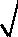 Контроль уровня обученностиФормы промежуточной и итоговой аттестации: Промежуточная аттестация проводится в форме математических диктантов, контрольных и самостоятельных работ.текущий: самостоятельная работа, проверочная работа, математический диктант, тест, опрос; тематический: зачет, контрольная работа.№ТемаСодержаниеСодержаниеСодержаниеСодержаниеСодержаниеСодержаниеСодержаниеСодержание№ТемаСодержаниеСодержаниеСодержаниеСодержаниеСодержаниеСодержаниеСодержаниеСодержаниеп/пТемаСодержаниеСодержаниеСодержаниеСодержаниеСодержаниеСодержаниеСодержаниеСодержаниеп/п10 класс  Алгебра и начала анализа10 класс  Алгебра и начала анализа10 класс  Алгебра и начала анализа10 класс  Алгебра и начала анализа10 класс  Алгебра и начала анализа10 класс  Алгебра и начала анализа10 класс  Алгебра и начала анализа10 класс  Алгебра и начала анализа10 класс  Алгебра и начала анализаТождественные   преобразования   тригонометрических   выражений.Тождественные   преобразования   тригонометрических   выражений.Тождественные   преобразования   тригонометрических   выражений.Тождественные   преобразования   тригонометрических   выражений.Тождественные   преобразования   тригонометрических   выражений.Тождественные   преобразования   тригонометрических   выражений.Тождественные   преобразования   тригонометрических   выражений.Тождественные   преобразования   тригонометрических   выражений.Тождественные   преобразования   тригонометрических   выражений.Тригонометрические  функции  числового  аргумента:  синус,  косинус  иТригонометрические  функции  числового  аргумента:  синус,  косинус  иТригонометрические  функции  числового  аргумента:  синус,  косинус  иТригонометрические  функции  числового  аргумента:  синус,  косинус  иТригонометрические  функции  числового  аргумента:  синус,  косинус  иТригонометрические  функции  числового  аргумента:  синус,  косинус  иТригонометрические  функции  числового  аргумента:  синус,  косинус  иТригонометрические  функции  числового  аргумента:  синус,  косинус  иТригонометрические  функции  числового  аргумента:  синус,  косинус  иТригонометрические  функции  числового  аргумента:  синус,  косинус  итангенс. Периодические функции. Свойства и графики тригонометрическихтангенс. Периодические функции. Свойства и графики тригонометрическихтангенс. Периодические функции. Свойства и графики тригонометрическихтангенс. Периодические функции. Свойства и графики тригонометрическихтангенс. Периодические функции. Свойства и графики тригонометрическихтангенс. Периодические функции. Свойства и графики тригонометрическихтангенс. Периодические функции. Свойства и графики тригонометрическихтангенс. Периодические функции. Свойства и графики тригонометрическихтангенс. Периодические функции. Свойства и графики тригонометрическихтангенс. Периодические функции. Свойства и графики тригонометрическихфункций.функций.функций.функций.функций.функций.функций.функций.функций.функций.Цель:  расширить  и  закрепить  знания  и  умения,  связанные  сЦель:  расширить  и  закрепить  знания  и  умения,  связанные  сЦель:  расширить  и  закрепить  знания  и  умения,  связанные  сЦель:  расширить  и  закрепить  знания  и  умения,  связанные  сЦель:  расширить  и  закрепить  знания  и  умения,  связанные  сЦель:  расширить  и  закрепить  знания  и  умения,  связанные  сЦель:  расширить  и  закрепить  знания  и  умения,  связанные  сЦель:  расширить  и  закрепить  знания  и  умения,  связанные  сЦель:  расширить  и  закрепить  знания  и  умения,  связанные  стождественными    преобразованиями    тригонометрических    выражений;тождественными    преобразованиями    тригонометрических    выражений;тождественными    преобразованиями    тригонометрических    выражений;тождественными    преобразованиями    тригонометрических    выражений;тождественными    преобразованиями    тригонометрических    выражений;тождественными    преобразованиями    тригонометрических    выражений;тождественными    преобразованиями    тригонометрических    выражений;тождественными    преобразованиями    тригонометрических    выражений;тождественными    преобразованиями    тригонометрических    выражений;тождественными    преобразованиями    тригонометрических    выражений;изучить свойства тригонометрических функций и познакомить учащихся с ихизучить свойства тригонометрических функций и познакомить учащихся с ихизучить свойства тригонометрических функций и познакомить учащихся с ихизучить свойства тригонометрических функций и познакомить учащихся с ихизучить свойства тригонометрических функций и познакомить учащихся с ихизучить свойства тригонометрических функций и познакомить учащихся с ихизучить свойства тригонометрических функций и познакомить учащихся с ихизучить свойства тригонометрических функций и познакомить учащихся с ихизучить свойства тригонометрических функций и познакомить учащихся с ихизучить свойства тригонометрических функций и познакомить учащихся с ихграфиками.графиками.графиками.графиками.графиками.графиками.графиками.графиками.графиками.графиками.Изучение темы начинается с вводного повторения, в ходе которогоИзучение темы начинается с вводного повторения, в ходе которогоИзучение темы начинается с вводного повторения, в ходе которогоИзучение темы начинается с вводного повторения, в ходе которогоИзучение темы начинается с вводного повторения, в ходе которогоИзучение темы начинается с вводного повторения, в ходе которогоИзучение темы начинается с вводного повторения, в ходе которогоИзучение темы начинается с вводного повторения, в ходе которогоИзучение темы начинается с вводного повторения, в ходе которогонапоминаются  основные  формулы  тригонометрии,  известные  из  курсанапоминаются  основные  формулы  тригонометрии,  известные  из  курсанапоминаются  основные  формулы  тригонометрии,  известные  из  курсанапоминаются  основные  формулы  тригонометрии,  известные  из  курсанапоминаются  основные  формулы  тригонометрии,  известные  из  курсанапоминаются  основные  формулы  тригонометрии,  известные  из  курсанапоминаются  основные  формулы  тригонометрии,  известные  из  курсанапоминаются  основные  формулы  тригонометрии,  известные  из  курсанапоминаются  основные  формулы  тригонометрии,  известные  из  курсанапоминаются  основные  формулы  тригонометрии,  известные  из  курсаалгебры, и выводятся некоторые новые формулы. От учащихся не требуетсяалгебры, и выводятся некоторые новые формулы. От учащихся не требуетсяалгебры, и выводятся некоторые новые формулы. От учащихся не требуетсяалгебры, и выводятся некоторые новые формулы. От учащихся не требуетсяалгебры, и выводятся некоторые новые формулы. От учащихся не требуетсяалгебры, и выводятся некоторые новые формулы. От учащихся не требуетсяалгебры, и выводятся некоторые новые формулы. От учащихся не требуетсяалгебры, и выводятся некоторые новые формулы. От учащихся не требуетсяалгебры, и выводятся некоторые новые формулы. От учащихся не требуетсяалгебры, и выводятся некоторые новые формулы. От учащихся не требуетсяточного    запоминания    всех    формул.    Предполагается    возможностьточного    запоминания    всех    формул.    Предполагается    возможностьточного    запоминания    всех    формул.    Предполагается    возможностьточного    запоминания    всех    формул.    Предполагается    возможностьточного    запоминания    всех    формул.    Предполагается    возможностьточного    запоминания    всех    формул.    Предполагается    возможностьточного    запоминания    всех    формул.    Предполагается    возможностьточного    запоминания    всех    формул.    Предполагается    возможностьточного    запоминания    всех    формул.    Предполагается    возможностьточного    запоминания    всех    формул.    Предполагается    возможностьиспользования   различных   справочных   материалов:   учебника,   таблиц,использования   различных   справочных   материалов:   учебника,   таблиц,использования   различных   справочных   материалов:   учебника,   таблиц,использования   различных   справочных   материалов:   учебника,   таблиц,использования   различных   справочных   материалов:   учебника,   таблиц,использования   различных   справочных   материалов:   учебника,   таблиц,использования   различных   справочных   материалов:   учебника,   таблиц,использования   различных   справочных   материалов:   учебника,   таблиц,использования   различных   справочных   материалов:   учебника,   таблиц,использования   различных   справочных   материалов:   учебника,   таблиц,11ТригонометрическиеТригонометрическиеТригонометрическиесправочников.справочников.справочников.справочников.справочников.справочников.справочников.справочников.справочников.справочников.11функциифункциифункцииОсобое внимание следует уделить работе с единичной окружностью.Особое внимание следует уделить работе с единичной окружностью.Особое внимание следует уделить работе с единичной окружностью.Особое внимание следует уделить работе с единичной окружностью.Особое внимание следует уделить работе с единичной окружностью.Особое внимание следует уделить работе с единичной окружностью.Особое внимание следует уделить работе с единичной окружностью.Особое внимание следует уделить работе с единичной окружностью.Особое внимание следует уделить работе с единичной окружностью.функциифункциифункцииОсобое внимание следует уделить работе с единичной окружностью.Особое внимание следует уделить работе с единичной окружностью.Особое внимание следует уделить работе с единичной окружностью.Особое внимание следует уделить работе с единичной окружностью.Особое внимание следует уделить работе с единичной окружностью.Особое внимание следует уделить работе с единичной окружностью.Особое внимание следует уделить работе с единичной окружностью.Особое внимание следует уделить работе с единичной окружностью.Особое внимание следует уделить работе с единичной окружностью.Она  становится  основой  для  определения  синуса  и  косинуса  числовогоОна  становится  основой  для  определения  синуса  и  косинуса  числовогоОна  становится  основой  для  определения  синуса  и  косинуса  числовогоОна  становится  основой  для  определения  синуса  и  косинуса  числовогоОна  становится  основой  для  определения  синуса  и  косинуса  числовогоОна  становится  основой  для  определения  синуса  и  косинуса  числовогоОна  становится  основой  для  определения  синуса  и  косинуса  числовогоОна  становится  основой  для  определения  синуса  и  косинуса  числовогоОна  становится  основой  для  определения  синуса  и  косинуса  числовогоОна  становится  основой  для  определения  синуса  и  косинуса  числовогоаргумента  и  используется  далее  для  вывода  свойств  тригонометрическихаргумента  и  используется  далее  для  вывода  свойств  тригонометрическихаргумента  и  используется  далее  для  вывода  свойств  тригонометрическихаргумента  и  используется  далее  для  вывода  свойств  тригонометрическихаргумента  и  используется  далее  для  вывода  свойств  тригонометрическихаргумента  и  используется  далее  для  вывода  свойств  тригонометрическихаргумента  и  используется  далее  для  вывода  свойств  тригонометрическихаргумента  и  используется  далее  для  вывода  свойств  тригонометрическихаргумента  и  используется  далее  для  вывода  свойств  тригонометрическихаргумента  и  используется  далее  для  вывода  свойств  тригонометрическихфункций и решения тригонометрических уравнений.функций и решения тригонометрических уравнений.функций и решения тригонометрических уравнений.функций и решения тригонометрических уравнений.функций и решения тригонометрических уравнений.функций и решения тригонометрических уравнений.функций и решения тригонометрических уравнений.функций и решения тригонометрических уравнений.функций и решения тригонометрических уравнений.функций и решения тригонометрических уравнений.Систематизируются сведения о функциях и графиках, вводятся новыеСистематизируются сведения о функциях и графиках, вводятся новыеСистематизируются сведения о функциях и графиках, вводятся новыеСистематизируются сведения о функциях и графиках, вводятся новыеСистематизируются сведения о функциях и графиках, вводятся новыеСистематизируются сведения о функциях и графиках, вводятся новыеСистематизируются сведения о функциях и графиках, вводятся новыеСистематизируются сведения о функциях и графиках, вводятся новыеСистематизируются сведения о функциях и графиках, вводятся новыепонятия, связанные с исследованием функций (экстремумы, периодичность),понятия, связанные с исследованием функций (экстремумы, периодичность),понятия, связанные с исследованием функций (экстремумы, периодичность),понятия, связанные с исследованием функций (экстремумы, периодичность),понятия, связанные с исследованием функций (экстремумы, периодичность),понятия, связанные с исследованием функций (экстремумы, периодичность),понятия, связанные с исследованием функций (экстремумы, периодичность),понятия, связанные с исследованием функций (экстремумы, периодичность),понятия, связанные с исследованием функций (экстремумы, периодичность),понятия, связанные с исследованием функций (экстремумы, периодичность),и общая схема исследования функций. В соответствии с этой общей схемойи общая схема исследования функций. В соответствии с этой общей схемойи общая схема исследования функций. В соответствии с этой общей схемойи общая схема исследования функций. В соответствии с этой общей схемойи общая схема исследования функций. В соответствии с этой общей схемойи общая схема исследования функций. В соответствии с этой общей схемойи общая схема исследования функций. В соответствии с этой общей схемойи общая схема исследования функций. В соответствии с этой общей схемойи общая схема исследования функций. В соответствии с этой общей схемойи общая схема исследования функций. В соответствии с этой общей схемойпроводится  исследование  функций синус,  косинус, тангенс и строятся  ихпроводится  исследование  функций синус,  косинус, тангенс и строятся  ихпроводится  исследование  функций синус,  косинус, тангенс и строятся  ихпроводится  исследование  функций синус,  косинус, тангенс и строятся  ихпроводится  исследование  функций синус,  косинус, тангенс и строятся  ихпроводится  исследование  функций синус,  косинус, тангенс и строятся  ихпроводится  исследование  функций синус,  косинус, тангенс и строятся  ихпроводится  исследование  функций синус,  косинус, тангенс и строятся  ихпроводится  исследование  функций синус,  косинус, тангенс и строятся  ихпроводится  исследование  функций синус,  косинус, тангенс и строятся  ихграфики.графики.графики.графики.графики.графики.графики.графики.графики.графики.Материал учебника, касающийся тригонометрических неравенств и системМатериал учебника, касающийся тригонометрических неравенств и системМатериал учебника, касающийся тригонометрических неравенств и системМатериал учебника, касающийся тригонометрических неравенств и системМатериал учебника, касающийся тригонометрических неравенств и системМатериал учебника, касающийся тригонометрических неравенств и системМатериал учебника, касающийся тригонометрических неравенств и системМатериал учебника, касающийся тригонометрических неравенств и системМатериал учебника, касающийся тригонометрических неравенств и системМатериал учебника, касающийся тригонометрических неравенств и системуравнений, не является обязательным.уравнений, не является обязательным.уравнений, не является обязательным.уравнений, не является обязательным.уравнений, не является обязательным.уравнений, не является обязательным.уравнений, не является обязательным.уравнений, не является обязательным.уравнений, не является обязательным.уравнений, не является обязательным.Ключевые компетенцииКлючевые компетенцииКлючевые компетенцииКлючевые компетенцииКлючевые компетенцииКлючевые компетенцииКлючевые компетенцииКлючевые компетенцииКлючевые компетенцииКлючевые компетенцииУчебно-познавательная:    приводить    примеры,    формулироватьУчебно-познавательная:    приводить    примеры,    формулироватьУчебно-познавательная:    приводить    примеры,    формулироватьУчебно-познавательная:    приводить    примеры,    формулироватьУчебно-познавательная:    приводить    примеры,    формулироватьУчебно-познавательная:    приводить    примеры,    формулироватьУчебно-познавательная:    приводить    примеры,    формулироватьУчебно-познавательная:    приводить    примеры,    формулироватьУчебно-познавательная:    приводить    примеры,    формулироватьвыводы,  в  устной  и  письменной  форме  отражать  результаты  своейвыводы,  в  устной  и  письменной  форме  отражать  результаты  своейвыводы,  в  устной  и  письменной  форме  отражать  результаты  своейвыводы,  в  устной  и  письменной  форме  отражать  результаты  своейвыводы,  в  устной  и  письменной  форме  отражать  результаты  своейвыводы,  в  устной  и  письменной  форме  отражать  результаты  своейвыводы,  в  устной  и  письменной  форме  отражать  результаты  своейвыводы,  в  устной  и  письменной  форме  отражать  результаты  своейвыводы,  в  устной  и  письменной  форме  отражать  результаты  своейвыводы,  в  устной  и  письменной  форме  отражать  результаты  своей№ТемаСодержаниеСодержание№ТемаСодержаниеСодержаниеп/пТемаСодержаниеСодержаниеп/пдеятельности.деятельности.деятельности.Информационно-коммуникативная:  уметь  общаться,  участвовать  вИнформационно-коммуникативная:  уметь  общаться,  участвовать  вИнформационно-коммуникативная:  уметь  общаться,  участвовать  вИнформационно-коммуникативная:  уметь  общаться,  участвовать  вИнформационно-коммуникативная:  уметь  общаться,  участвовать  вИнформационно-коммуникативная:  уметь  общаться,  участвовать  вИнформационно-коммуникативная:  уметь  общаться,  участвовать  вИнформационно-коммуникативная:  уметь  общаться,  участвовать  вИнформационно-коммуникативная:  уметь  общаться,  участвовать  вдиалоге,    составлять    план-конспект    урока,    приводить    примеры,диалоге,    составлять    план-конспект    урока,    приводить    примеры,диалоге,    составлять    план-конспект    урока,    приводить    примеры,диалоге,    составлять    план-конспект    урока,    приводить    примеры,диалоге,    составлять    план-конспект    урока,    приводить    примеры,диалоге,    составлять    план-конспект    урока,    приводить    примеры,диалоге,    составлять    план-конспект    урока,    приводить    примеры,диалоге,    составлять    план-конспект    урока,    приводить    примеры,диалоге,    составлять    план-конспект    урока,    приводить    примеры,диалоге,    составлять    план-конспект    урока,    приводить    примеры,аргументировать.аргументировать.аргументировать.Рефлексивная:Рефлексивная:самостоятельносамостоятельноорганизовыватьорганизовыватьучебнуюучебнуюучебнуюдеятельность; оценивать свои учебные возможности.деятельность; оценивать свои учебные возможности.деятельность; оценивать свои учебные возможности.деятельность; оценивать свои учебные возможности.деятельность; оценивать свои учебные возможности.деятельность; оценивать свои учебные возможности.ПростейшиеПростейшиетригонометрическиетригонометрическиеуравнения.уравнения.РешениеРешениеРешениетригонометрических уравнений.тригонометрических уравнений.тригонометрических уравнений.тригонометрических уравнений.Цель: сформировать умение решать простейшие тригонометрическиеЦель: сформировать умение решать простейшие тригонометрическиеЦель: сформировать умение решать простейшие тригонометрическиеЦель: сформировать умение решать простейшие тригонометрическиеЦель: сформировать умение решать простейшие тригонометрическиеЦель: сформировать умение решать простейшие тригонометрическиеЦель: сформировать умение решать простейшие тригонометрическиеЦель: сформировать умение решать простейшие тригонометрическиеЦель: сформировать умение решать простейшие тригонометрическиеуравнения    и    познакомить    с    некоторыми    приемами    решенияуравнения    и    познакомить    с    некоторыми    приемами    решенияуравнения    и    познакомить    с    некоторыми    приемами    решенияуравнения    и    познакомить    с    некоторыми    приемами    решенияуравнения    и    познакомить    с    некоторыми    приемами    решенияуравнения    и    познакомить    с    некоторыми    приемами    решенияуравнения    и    познакомить    с    некоторыми    приемами    решенияуравнения    и    познакомить    с    некоторыми    приемами    решенияуравнения    и    познакомить    с    некоторыми    приемами    решенияуравнения    и    познакомить    с    некоторыми    приемами    решениятригонометрических уравнений.тригонометрических уравнений.тригонометрических уравнений.тригонометрических уравнений.Решение  простейших  тригонометрических  уравнений  основываетсяРешение  простейших  тригонометрических  уравнений  основываетсяРешение  простейших  тригонометрических  уравнений  основываетсяРешение  простейших  тригонометрических  уравнений  основываетсяРешение  простейших  тригонометрических  уравнений  основываетсяРешение  простейших  тригонометрических  уравнений  основываетсяРешение  простейших  тригонометрических  уравнений  основываетсяРешение  простейших  тригонометрических  уравнений  основываетсяРешение  простейших  тригонометрических  уравнений  основываетсяна   изученных   свойствах   тригонометрических   функций.   При   этомна   изученных   свойствах   тригонометрических   функций.   При   этомна   изученных   свойствах   тригонометрических   функций.   При   этомна   изученных   свойствах   тригонометрических   функций.   При   этомна   изученных   свойствах   тригонометрических   функций.   При   этомна   изученных   свойствах   тригонометрических   функций.   При   этомна   изученных   свойствах   тригонометрических   функций.   При   этомна   изученных   свойствах   тригонометрических   функций.   При   этомна   изученных   свойствах   тригонометрических   функций.   При   этомна   изученных   свойствах   тригонометрических   функций.   При   этомцелесообразно широко использовать графические иллюстрации с помощьюцелесообразно широко использовать графические иллюстрации с помощьюцелесообразно широко использовать графические иллюстрации с помощьюцелесообразно широко использовать графические иллюстрации с помощьюцелесообразно широко использовать графические иллюстрации с помощьюцелесообразно широко использовать графические иллюстрации с помощьюцелесообразно широко использовать графические иллюстрации с помощьюцелесообразно широко использовать графические иллюстрации с помощьюцелесообразно широко использовать графические иллюстрации с помощьюцелесообразно широко использовать графические иллюстрации с помощьюединичной окружности. Отдельного внимания заслуживают уравнения видаединичной окружности. Отдельного внимания заслуживают уравнения видаединичной окружности. Отдельного внимания заслуживают уравнения видаединичной окружности. Отдельного внимания заслуживают уравнения видаединичной окружности. Отдельного внимания заслуживают уравнения видаединичной окружности. Отдельного внимания заслуживают уравнения видаединичной окружности. Отдельного внимания заслуживают уравнения видаединичной окружности. Отдельного внимания заслуживают уравнения видаединичной окружности. Отдельного внимания заслуживают уравнения видаединичной окружности. Отдельного внимания заслуживают уравнения видаsin x 1 ,sin x 1 ,cos x  0и  т.п.  Их  решениеи  т.п.  Их  решениенецелесообразнонецелесообразносводитьккприменению общих формул.применению общих формул.применению общих формул.применению общих формул.Отработка каких-либо специальных приемов решения более сложныхОтработка каких-либо специальных приемов решения более сложныхОтработка каких-либо специальных приемов решения более сложныхОтработка каких-либо специальных приемов решения более сложныхОтработка каких-либо специальных приемов решения более сложныхОтработка каких-либо специальных приемов решения более сложныхОтработка каких-либо специальных приемов решения более сложныхОтработка каких-либо специальных приемов решения более сложныхОтработка каких-либо специальных приемов решения более сложныхтригонометрических    уравнений    не    предусматривается.    Достаточнотригонометрических    уравнений    не    предусматривается.    Достаточнотригонометрических    уравнений    не    предусматривается.    Достаточнотригонометрических    уравнений    не    предусматривается.    Достаточнотригонометрических    уравнений    не    предусматривается.    Достаточнотригонометрических    уравнений    не    предусматривается.    Достаточнотригонометрических    уравнений    не    предусматривается.    Достаточнотригонометрических    уравнений    не    предусматривается.    Достаточнотригонометрических    уравнений    не    предусматривается.    Достаточнотригонометрических    уравнений    не    предусматривается.    Достаточнорассмотреть  отдельные  примеры  решения  таких  уравнений,  подчеркиваярассмотреть  отдельные  примеры  решения  таких  уравнений,  подчеркиваярассмотреть  отдельные  примеры  решения  таких  уравнений,  подчеркиваярассмотреть  отдельные  примеры  решения  таких  уравнений,  подчеркиваярассмотреть  отдельные  примеры  решения  таких  уравнений,  подчеркиваярассмотреть  отдельные  примеры  решения  таких  уравнений,  подчеркиваярассмотреть  отдельные  примеры  решения  таких  уравнений,  подчеркиваярассмотреть  отдельные  примеры  решения  таких  уравнений,  подчеркиваярассмотреть  отдельные  примеры  решения  таких  уравнений,  подчеркиваярассмотреть  отдельные  примеры  решения  таких  уравнений,  подчеркивая22ТригонометрическиеТригонометрическиеТригонометрическиеобщую идею решения: приведение уравнения к виду, содержащему лишьобщую идею решения: приведение уравнения к виду, содержащему лишьобщую идею решения: приведение уравнения к виду, содержащему лишьобщую идею решения: приведение уравнения к виду, содержащему лишьобщую идею решения: приведение уравнения к виду, содержащему лишьобщую идею решения: приведение уравнения к виду, содержащему лишьобщую идею решения: приведение уравнения к виду, содержащему лишьобщую идею решения: приведение уравнения к виду, содержащему лишьобщую идею решения: приведение уравнения к виду, содержащему лишьобщую идею решения: приведение уравнения к виду, содержащему лишь22уравненияуравненияуравненияодну  тригонометрическую  функциюодну  тригонометрическую  функциюодну  тригонометрическую  функциюодну  тригонометрическую  функциюодного  и  тогоодного  и  тогоже  аргумента,же  аргумента,ссуравненияуравненияуравненияодну  тригонометрическую  функциюодну  тригонометрическую  функциюодну  тригонометрическую  функциюодну  тригонометрическую  функциюодного  и  тогоодного  и  тогоже  аргумента,же  аргумента,сспоследующей заменой.последующей заменой.последующей заменой.Материал,  касающийся  тригонометрических  неравенств  и  системМатериал,  касающийся  тригонометрических  неравенств  и  системМатериал,  касающийся  тригонометрических  неравенств  и  системМатериал,  касающийся  тригонометрических  неравенств  и  системМатериал,  касающийся  тригонометрических  неравенств  и  системМатериал,  касающийся  тригонометрических  неравенств  и  системМатериал,  касающийся  тригонометрических  неравенств  и  системМатериал,  касающийся  тригонометрических  неравенств  и  системМатериал,  касающийся  тригонометрических  неравенств  и  системуравнений, не является обязательным.уравнений, не является обязательным.уравнений, не является обязательным.уравнений, не является обязательным.Как   и   в   предыдущей   теме,   предполагается   возможностьКак   и   в   предыдущей   теме,   предполагается   возможностьКак   и   в   предыдущей   теме,   предполагается   возможностьКак   и   в   предыдущей   теме,   предполагается   возможностьКак   и   в   предыдущей   теме,   предполагается   возможностьКак   и   в   предыдущей   теме,   предполагается   возможностьКак   и   в   предыдущей   теме,   предполагается   возможностьКак   и   в   предыдущей   теме,   предполагается   возможностьКак   и   в   предыдущей   теме,   предполагается   возможностьиспользования справочных материалов.использования справочных материалов.использования справочных материалов.использования справочных материалов.использования справочных материалов.Ключевые компетенцииКлючевые компетенцииКлючевые компетенцииКлючевые компетенцииУчебно-познавательная:    приводить    примеры,    формулироватьУчебно-познавательная:    приводить    примеры,    формулироватьУчебно-познавательная:    приводить    примеры,    формулироватьУчебно-познавательная:    приводить    примеры,    формулироватьУчебно-познавательная:    приводить    примеры,    формулироватьУчебно-познавательная:    приводить    примеры,    формулироватьУчебно-познавательная:    приводить    примеры,    формулироватьУчебно-познавательная:    приводить    примеры,    формулироватьУчебно-познавательная:    приводить    примеры,    формулироватьвыводы,  в  устной  и  письменной  форме  отражать  результаты  своейвыводы,  в  устной  и  письменной  форме  отражать  результаты  своейвыводы,  в  устной  и  письменной  форме  отражать  результаты  своейвыводы,  в  устной  и  письменной  форме  отражать  результаты  своейвыводы,  в  устной  и  письменной  форме  отражать  результаты  своейвыводы,  в  устной  и  письменной  форме  отражать  результаты  своейвыводы,  в  устной  и  письменной  форме  отражать  результаты  своейвыводы,  в  устной  и  письменной  форме  отражать  результаты  своейвыводы,  в  устной  и  письменной  форме  отражать  результаты  своейвыводы,  в  устной  и  письменной  форме  отражать  результаты  своейдеятельности.деятельности.деятельности.Информационно-коммуникативная:  уметь  общаться,  участвовать  вИнформационно-коммуникативная:  уметь  общаться,  участвовать  вИнформационно-коммуникативная:  уметь  общаться,  участвовать  вИнформационно-коммуникативная:  уметь  общаться,  участвовать  вИнформационно-коммуникативная:  уметь  общаться,  участвовать  вИнформационно-коммуникативная:  уметь  общаться,  участвовать  вИнформационно-коммуникативная:  уметь  общаться,  участвовать  вИнформационно-коммуникативная:  уметь  общаться,  участвовать  вИнформационно-коммуникативная:  уметь  общаться,  участвовать  вдиалоге,    составлять    план-конспект    урока,    приводить    примеры,диалоге,    составлять    план-конспект    урока,    приводить    примеры,диалоге,    составлять    план-конспект    урока,    приводить    примеры,диалоге,    составлять    план-конспект    урока,    приводить    примеры,диалоге,    составлять    план-конспект    урока,    приводить    примеры,диалоге,    составлять    план-конспект    урока,    приводить    примеры,диалоге,    составлять    план-конспект    урока,    приводить    примеры,диалоге,    составлять    план-конспект    урока,    приводить    примеры,диалоге,    составлять    план-конспект    урока,    приводить    примеры,диалоге,    составлять    план-конспект    урока,    приводить    примеры,аргументировать.аргументировать.аргументировать.Рефлексивная:Рефлексивная:самостоятельносамостоятельноорганизовыватьорганизовыватьучебнуюучебнуюучебнуюдеятельность; оценивать свои учебные возможности.деятельность; оценивать свои учебные возможности.деятельность; оценивать свои учебные возможности.деятельность; оценивать свои учебные возможности.деятельность; оценивать свои учебные возможности.деятельность; оценивать свои учебные возможности.Производная.   Производные   суммы,   произведения   и   частного.Производная.   Производные   суммы,   произведения   и   частного.Производная.   Производные   суммы,   произведения   и   частного.Производная.   Производные   суммы,   произведения   и   частного.Производная.   Производные   суммы,   произведения   и   частного.Производная.   Производные   суммы,   произведения   и   частного.Производная.   Производные   суммы,   произведения   и   частного.Производная.   Производные   суммы,   произведения   и   частного.Производная.   Производные   суммы,   произведения   и   частного.Производная степенной функции с целым показателем. Производные синусаПроизводная степенной функции с целым показателем. Производные синусаПроизводная степенной функции с целым показателем. Производные синусаПроизводная степенной функции с целым показателем. Производные синусаПроизводная степенной функции с целым показателем. Производные синусаПроизводная степенной функции с целым показателем. Производные синусаПроизводная степенной функции с целым показателем. Производные синусаПроизводная степенной функции с целым показателем. Производные синусаПроизводная степенной функции с целым показателем. Производные синусаПроизводная степенной функции с целым показателем. Производные синусаи косинуса.и косинуса.Цель: ввести понятие производной; научить находить производныеЦель: ввести понятие производной; научить находить производныеЦель: ввести понятие производной; научить находить производныеЦель: ввести понятие производной; научить находить производныеЦель: ввести понятие производной; научить находить производныеЦель: ввести понятие производной; научить находить производныеЦель: ввести понятие производной; научить находить производныеЦель: ввести понятие производной; научить находить производныеЦель: ввести понятие производной; научить находить производныефункций в случаях, не требующих трудоемких выкладок.функций в случаях, не требующих трудоемких выкладок.функций в случаях, не требующих трудоемких выкладок.функций в случаях, не требующих трудоемких выкладок.функций в случаях, не требующих трудоемких выкладок.функций в случаях, не требующих трудоемких выкладок.При введении понятия производной и изучении ее свойств следуетПри введении понятия производной и изучении ее свойств следуетПри введении понятия производной и изучении ее свойств следуетПри введении понятия производной и изучении ее свойств следуетПри введении понятия производной и изучении ее свойств следуетПри введении понятия производной и изучении ее свойств следуетПри введении понятия производной и изучении ее свойств следуетПри введении понятия производной и изучении ее свойств следуетПри введении понятия производной и изучении ее свойств следуетопираться на наглядно-интуитивные представления учащихся о приближенииопираться на наглядно-интуитивные представления учащихся о приближенииопираться на наглядно-интуитивные представления учащихся о приближенииопираться на наглядно-интуитивные представления учащихся о приближенииопираться на наглядно-интуитивные представления учащихся о приближенииопираться на наглядно-интуитивные представления учащихся о приближенииопираться на наглядно-интуитивные представления учащихся о приближенииопираться на наглядно-интуитивные представления учащихся о приближенииопираться на наглядно-интуитивные представления учащихся о приближенииопираться на наглядно-интуитивные представления учащихся о приближениизначений функции к некоторому числу, о приближении участка кривой кзначений функции к некоторому числу, о приближении участка кривой кзначений функции к некоторому числу, о приближении участка кривой кзначений функции к некоторому числу, о приближении участка кривой кзначений функции к некоторому числу, о приближении участка кривой кзначений функции к некоторому числу, о приближении участка кривой кзначений функции к некоторому числу, о приближении участка кривой кзначений функции к некоторому числу, о приближении участка кривой кзначений функции к некоторому числу, о приближении участка кривой кзначений функции к некоторому числу, о приближении участка кривой кпрямой линии и т. п.прямой линии и т. п.прямой линии и т. п.Формирование   понятия   предела   функции,   а   также   умениеФормирование   понятия   предела   функции,   а   также   умениеФормирование   понятия   предела   функции,   а   также   умениеФормирование   понятия   предела   функции,   а   также   умениеФормирование   понятия   предела   функции,   а   также   умениеФормирование   понятия   предела   функции,   а   также   умениеФормирование   понятия   предела   функции,   а   также   умениеФормирование   понятия   предела   функции,   а   также   умениеФормирование   понятия   предела   функции,   а   также   умение33ПроизводнаяПроизводнаяПроизводнаявоспроизводить  доказательства  каких-либовоспроизводить  доказательства  каких-либовоспроизводить  доказательства  каких-либовоспроизводить  доказательства  каких-либовоспроизводить  доказательства  каких-либотеорем  вданномразделенене33ПроизводнаяПроизводнаяПроизводнаяпредусматриваются.   В   качестве   примера   вывода   правил   нахожденияпредусматриваются.   В   качестве   примера   вывода   правил   нахожденияпредусматриваются.   В   качестве   примера   вывода   правил   нахожденияпредусматриваются.   В   качестве   примера   вывода   правил   нахожденияпредусматриваются.   В   качестве   примера   вывода   правил   нахожденияпредусматриваются.   В   качестве   примера   вывода   правил   нахожденияпредусматриваются.   В   качестве   примера   вывода   правил   нахожденияпредусматриваются.   В   качестве   примера   вывода   правил   нахожденияпредусматриваются.   В   качестве   примера   вывода   правил   нахожденияпредусматриваются.   В   качестве   примера   вывода   правил   нахожденияпредусматриваются.   В   качестве   примера   вывода   правил   нахожденияпредусматриваются.   В   качестве   примера   вывода   правил   нахожденияпредусматриваются.   В   качестве   примера   вывода   правил   нахожденияпредусматриваются.   В   качестве   примера   вывода   правил   нахожденияпредусматриваются.   В   качестве   примера   вывода   правил   нахожденияпредусматриваются.   В   качестве   примера   вывода   правил   нахожденияпредусматриваются.   В   качестве   примера   вывода   правил   нахожденияпредусматриваются.   В   качестве   примера   вывода   правил   нахожденияпредусматриваются.   В   качестве   примера   вывода   правил   нахожденияпредусматриваются.   В   качестве   примера   вывода   правил   нахожденияпроизводных в классе рассматривается только теорема о производной суммы,производных в классе рассматривается только теорема о производной суммы,производных в классе рассматривается только теорема о производной суммы,производных в классе рассматривается только теорема о производной суммы,производных в классе рассматривается только теорема о производной суммы,производных в классе рассматривается только теорема о производной суммы,производных в классе рассматривается только теорема о производной суммы,производных в классе рассматривается только теорема о производной суммы,производных в классе рассматривается только теорема о производной суммы,производных в классе рассматривается только теорема о производной суммы,все  остальные  теоремы  раздела  принимаются  без  доказательства.  Важновсе  остальные  теоремы  раздела  принимаются  без  доказательства.  Важновсе  остальные  теоремы  раздела  принимаются  без  доказательства.  Важновсе  остальные  теоремы  раздела  принимаются  без  доказательства.  Важновсе  остальные  теоремы  раздела  принимаются  без  доказательства.  Важновсе  остальные  теоремы  раздела  принимаются  без  доказательства.  Важновсе  остальные  теоремы  раздела  принимаются  без  доказательства.  Важновсе  остальные  теоремы  раздела  принимаются  без  доказательства.  Важновсе  остальные  теоремы  раздела  принимаются  без  доказательства.  Важновсе  остальные  теоремы  раздела  принимаются  без  доказательства.  Важноотработать  достаточно  свободное   умение   применять   эти   теоремы  вотработать  достаточно  свободное   умение   применять   эти   теоремы  вотработать  достаточно  свободное   умение   применять   эти   теоремы  вотработать  достаточно  свободное   умение   применять   эти   теоремы  вотработать  достаточно  свободное   умение   применять   эти   теоремы  вотработать  достаточно  свободное   умение   применять   эти   теоремы  вотработать  достаточно  свободное   умение   применять   эти   теоремы  вотработать  достаточно  свободное   умение   применять   эти   теоремы  вотработать  достаточно  свободное   умение   применять   эти   теоремы  вотработать  достаточно  свободное   умение   применять   эти   теоремы  внесложных случаях.несложных случаях.несложных случаях.В ходе решения задач на применение формулы производной сложнойВ ходе решения задач на применение формулы производной сложнойВ ходе решения задач на применение формулы производной сложнойВ ходе решения задач на применение формулы производной сложнойВ ходе решения задач на применение формулы производной сложнойВ ходе решения задач на применение формулы производной сложнойВ ходе решения задач на применение формулы производной сложнойВ ходе решения задач на применение формулы производной сложнойВ ходе решения задач на применение формулы производной сложнойфункции  можно  ограничиться  случаем  f  (kx  +  b):  именно  этот  случайфункции  можно  ограничиться  случаем  f  (kx  +  b):  именно  этот  случайфункции  можно  ограничиться  случаем  f  (kx  +  b):  именно  этот  случайфункции  можно  ограничиться  случаем  f  (kx  +  b):  именно  этот  случайфункции  можно  ограничиться  случаем  f  (kx  +  b):  именно  этот  случайфункции  можно  ограничиться  случаем  f  (kx  +  b):  именно  этот  случайфункции  можно  ограничиться  случаем  f  (kx  +  b):  именно  этот  случайфункции  можно  ограничиться  случаем  f  (kx  +  b):  именно  этот  случайфункции  можно  ограничиться  случаем  f  (kx  +  b):  именно  этот  случайфункции  можно  ограничиться  случаем  f  (kx  +  b):  именно  этот  случайнеобходим далее.необходим далее.необходим далее.Ключевые компетенцииКлючевые компетенцииКлючевые компетенцииКлючевые компетенцииУчебно-познавательная:    приводить    примеры,    формулироватьУчебно-познавательная:    приводить    примеры,    формулироватьУчебно-познавательная:    приводить    примеры,    формулироватьУчебно-познавательная:    приводить    примеры,    формулироватьУчебно-познавательная:    приводить    примеры,    формулироватьУчебно-познавательная:    приводить    примеры,    формулироватьУчебно-познавательная:    приводить    примеры,    формулироватьУчебно-познавательная:    приводить    примеры,    формулироватьУчебно-познавательная:    приводить    примеры,    формулироватьвыводы,  ввыводы,  вустной  иписьменнойформеотражатьрезультаты  своейрезультаты  своейрезультаты  своейрезультаты  своей№ТемаСодержаниеСодержаниеСодержаниеСодержаниеСодержание№ТемаСодержаниеСодержаниеСодержаниеСодержаниеСодержаниеп/пТемаСодержаниеСодержаниеСодержаниеСодержаниеСодержаниеп/пдеятельности.деятельности.деятельности.деятельности.Информационно-коммуникативная:  уметь  общаться,  участвовать  вИнформационно-коммуникативная:  уметь  общаться,  участвовать  вИнформационно-коммуникативная:  уметь  общаться,  участвовать  вИнформационно-коммуникативная:  уметь  общаться,  участвовать  вИнформационно-коммуникативная:  уметь  общаться,  участвовать  вИнформационно-коммуникативная:  уметь  общаться,  участвовать  вИнформационно-коммуникативная:  уметь  общаться,  участвовать  вИнформационно-коммуникативная:  уметь  общаться,  участвовать  вИнформационно-коммуникативная:  уметь  общаться,  участвовать  вИнформационно-коммуникативная:  уметь  общаться,  участвовать  вИнформационно-коммуникативная:  уметь  общаться,  участвовать  вИнформационно-коммуникативная:  уметь  общаться,  участвовать  вИнформационно-коммуникативная:  уметь  общаться,  участвовать  вдиалоге,    составлять    план-конспект    урока,    приводить    примеры,диалоге,    составлять    план-конспект    урока,    приводить    примеры,диалоге,    составлять    план-конспект    урока,    приводить    примеры,диалоге,    составлять    план-конспект    урока,    приводить    примеры,диалоге,    составлять    план-конспект    урока,    приводить    примеры,диалоге,    составлять    план-конспект    урока,    приводить    примеры,диалоге,    составлять    план-конспект    урока,    приводить    примеры,диалоге,    составлять    план-конспект    урока,    приводить    примеры,диалоге,    составлять    план-конспект    урока,    приводить    примеры,диалоге,    составлять    план-конспект    урока,    приводить    примеры,диалоге,    составлять    план-конспект    урока,    приводить    примеры,диалоге,    составлять    план-конспект    урока,    приводить    примеры,диалоге,    составлять    план-конспект    урока,    приводить    примеры,диалоге,    составлять    план-конспект    урока,    приводить    примеры,аргументировать.аргументировать.аргументировать.аргументировать.Рефлексивная:Рефлексивная:Рефлексивная:самостоятельносамостоятельносамостоятельноорганизовыватьорганизовыватьорганизовыватьорганизовыватьучебнуюучебнуюучебнуюдеятельность; оценивать свои учебные возможности.деятельность; оценивать свои учебные возможности.деятельность; оценивать свои учебные возможности.деятельность; оценивать свои учебные возможности.деятельность; оценивать свои учебные возможности.деятельность; оценивать свои учебные возможности.деятельность; оценивать свои учебные возможности.деятельность; оценивать свои учебные возможности.деятельность; оценивать свои учебные возможности.Геометрический  и  механический  смысл  производной.  ПрименениеГеометрический  и  механический  смысл  производной.  ПрименениеГеометрический  и  механический  смысл  производной.  ПрименениеГеометрический  и  механический  смысл  производной.  ПрименениеГеометрический  и  механический  смысл  производной.  ПрименениеГеометрический  и  механический  смысл  производной.  ПрименениеГеометрический  и  механический  смысл  производной.  ПрименениеГеометрический  и  механический  смысл  производной.  ПрименениеГеометрический  и  механический  смысл  производной.  ПрименениеГеометрический  и  механический  смысл  производной.  ПрименениеГеометрический  и  механический  смысл  производной.  ПрименениеГеометрический  и  механический  смысл  производной.  ПрименениеГеометрический  и  механический  смысл  производной.  Применениепроизводной  к  построению  графиков  функций  и  решению  задач  напроизводной  к  построению  графиков  функций  и  решению  задач  напроизводной  к  построению  графиков  функций  и  решению  задач  напроизводной  к  построению  графиков  функций  и  решению  задач  напроизводной  к  построению  графиков  функций  и  решению  задач  напроизводной  к  построению  графиков  функций  и  решению  задач  напроизводной  к  построению  графиков  функций  и  решению  задач  напроизводной  к  построению  графиков  функций  и  решению  задач  напроизводной  к  построению  графиков  функций  и  решению  задач  напроизводной  к  построению  графиков  функций  и  решению  задач  напроизводной  к  построению  графиков  функций  и  решению  задач  напроизводной  к  построению  графиков  функций  и  решению  задач  напроизводной  к  построению  графиков  функций  и  решению  задач  напроизводной  к  построению  графиков  функций  и  решению  задач  наотыскание наибольшего и наименьшего значений.отыскание наибольшего и наименьшего значений.отыскание наибольшего и наименьшего значений.отыскание наибольшего и наименьшего значений.отыскание наибольшего и наименьшего значений.отыскание наибольшего и наименьшего значений.отыскание наибольшего и наименьшего значений.отыскание наибольшего и наименьшего значений.отыскание наибольшего и наименьшего значений.Цель:  ознакомить  с  простейшими  методами  дифференциальногоЦель:  ознакомить  с  простейшими  методами  дифференциальногоЦель:  ознакомить  с  простейшими  методами  дифференциальногоЦель:  ознакомить  с  простейшими  методами  дифференциальногоЦель:  ознакомить  с  простейшими  методами  дифференциальногоЦель:  ознакомить  с  простейшими  методами  дифференциальногоЦель:  ознакомить  с  простейшими  методами  дифференциальногоЦель:  ознакомить  с  простейшими  методами  дифференциальногоЦель:  ознакомить  с  простейшими  методами  дифференциальногоЦель:  ознакомить  с  простейшими  методами  дифференциальногоЦель:  ознакомить  с  простейшими  методами  дифференциальногоЦель:  ознакомить  с  простейшими  методами  дифференциальногоЦель:  ознакомить  с  простейшими  методами  дифференциальногоисчисления и выработать умение применять их для исследования функций иисчисления и выработать умение применять их для исследования функций иисчисления и выработать умение применять их для исследования функций иисчисления и выработать умение применять их для исследования функций иисчисления и выработать умение применять их для исследования функций иисчисления и выработать умение применять их для исследования функций иисчисления и выработать умение применять их для исследования функций иисчисления и выработать умение применять их для исследования функций иисчисления и выработать умение применять их для исследования функций иисчисления и выработать умение применять их для исследования функций иисчисления и выработать умение применять их для исследования функций иисчисления и выработать умение применять их для исследования функций иисчисления и выработать умение применять их для исследования функций иисчисления и выработать умение применять их для исследования функций ипостроения графиков.построения графиков.построения графиков.построения графиков.Опора на геометрический и механический смысл производной делаетОпора на геометрический и механический смысл производной делаетОпора на геометрический и механический смысл производной делаетОпора на геометрический и механический смысл производной делаетОпора на геометрический и механический смысл производной делаетОпора на геометрический и механический смысл производной делаетОпора на геометрический и механический смысл производной делаетОпора на геометрический и механический смысл производной делаетОпора на геометрический и механический смысл производной делаетОпора на геометрический и механический смысл производной делаетОпора на геометрический и механический смысл производной делаетОпора на геометрический и механический смысл производной делаетОпора на геометрический и механический смысл производной делаетинтуитивно ясными критерии возрастания и убывания функций, признакиинтуитивно ясными критерии возрастания и убывания функций, признакиинтуитивно ясными критерии возрастания и убывания функций, признакиинтуитивно ясными критерии возрастания и убывания функций, признакиинтуитивно ясными критерии возрастания и убывания функций, признакиинтуитивно ясными критерии возрастания и убывания функций, признакиинтуитивно ясными критерии возрастания и убывания функций, признакиинтуитивно ясными критерии возрастания и убывания функций, признакиинтуитивно ясными критерии возрастания и убывания функций, признакиинтуитивно ясными критерии возрастания и убывания функций, признакиинтуитивно ясными критерии возрастания и убывания функций, признакиинтуитивно ясными критерии возрастания и убывания функций, признакиинтуитивно ясными критерии возрастания и убывания функций, признакиинтуитивно ясными критерии возрастания и убывания функций, признакимаксимума и минимума.максимума и минимума.максимума и минимума.максимума и минимума.Основное внимание должно быть уделено разнообразным задачам,Основное внимание должно быть уделено разнообразным задачам,Основное внимание должно быть уделено разнообразным задачам,Основное внимание должно быть уделено разнообразным задачам,Основное внимание должно быть уделено разнообразным задачам,Основное внимание должно быть уделено разнообразным задачам,Основное внимание должно быть уделено разнообразным задачам,Основное внимание должно быть уделено разнообразным задачам,Основное внимание должно быть уделено разнообразным задачам,Основное внимание должно быть уделено разнообразным задачам,Основное внимание должно быть уделено разнообразным задачам,Основное внимание должно быть уделено разнообразным задачам,Основное внимание должно быть уделено разнообразным задачам,связанным  с  использованием  производной  для  исследования  функций.связанным  с  использованием  производной  для  исследования  функций.связанным  с  использованием  производной  для  исследования  функций.связанным  с  использованием  производной  для  исследования  функций.связанным  с  использованием  производной  для  исследования  функций.связанным  с  использованием  производной  для  исследования  функций.связанным  с  использованием  производной  для  исследования  функций.связанным  с  использованием  производной  для  исследования  функций.связанным  с  использованием  производной  для  исследования  функций.связанным  с  использованием  производной  для  исследования  функций.связанным  с  использованием  производной  для  исследования  функций.связанным  с  использованием  производной  для  исследования  функций.связанным  с  использованием  производной  для  исследования  функций.связанным  с  использованием  производной  для  исследования  функций.ПрименениеПрименениеПрименениеОстальной    материалОстальной    материалОстальной    материалОстальной    материал(применениепроизводнойпроизводнойпроизводнойпроизводнойк    приближеннымк    приближеннымк    приближеннымк    приближеннымк    приближенным44ПрименениеПрименениеПрименениевычислениям, производная в физике и технике) дается в ознакомительномвычислениям, производная в физике и технике) дается в ознакомительномвычислениям, производная в физике и технике) дается в ознакомительномвычислениям, производная в физике и технике) дается в ознакомительномвычислениям, производная в физике и технике) дается в ознакомительномвычислениям, производная в физике и технике) дается в ознакомительномвычислениям, производная в физике и технике) дается в ознакомительномвычислениям, производная в физике и технике) дается в ознакомительномвычислениям, производная в физике и технике) дается в ознакомительномвычислениям, производная в физике и технике) дается в ознакомительномвычислениям, производная в физике и технике) дается в ознакомительномвычислениям, производная в физике и технике) дается в ознакомительномвычислениям, производная в физике и технике) дается в ознакомительномвычислениям, производная в физике и технике) дается в ознакомительном44производнойпроизводнойпроизводнойвычислениям, производная в физике и технике) дается в ознакомительномвычислениям, производная в физике и технике) дается в ознакомительномвычислениям, производная в физике и технике) дается в ознакомительномвычислениям, производная в физике и технике) дается в ознакомительномвычислениям, производная в физике и технике) дается в ознакомительномвычислениям, производная в физике и технике) дается в ознакомительномвычислениям, производная в физике и технике) дается в ознакомительномвычислениям, производная в физике и технике) дается в ознакомительномвычислениям, производная в физике и технике) дается в ознакомительномвычислениям, производная в физике и технике) дается в ознакомительномвычислениям, производная в физике и технике) дается в ознакомительномвычислениям, производная в физике и технике) дается в ознакомительномвычислениям, производная в физике и технике) дается в ознакомительномвычислениям, производная в физике и технике) дается в ознакомительномпроизводнойпроизводнойпроизводнойплане.  Остальной  материал  (применение  производной  к  приближеннымплане.  Остальной  материал  (применение  производной  к  приближеннымплане.  Остальной  материал  (применение  производной  к  приближеннымплане.  Остальной  материал  (применение  производной  к  приближеннымплане.  Остальной  материал  (применение  производной  к  приближеннымплане.  Остальной  материал  (применение  производной  к  приближеннымплане.  Остальной  материал  (применение  производной  к  приближеннымплане.  Остальной  материал  (применение  производной  к  приближеннымплане.  Остальной  материал  (применение  производной  к  приближеннымплане.  Остальной  материал  (применение  производной  к  приближеннымплане.  Остальной  материал  (применение  производной  к  приближеннымплане.  Остальной  материал  (применение  производной  к  приближеннымплане.  Остальной  материал  (применение  производной  к  приближеннымплане.  Остальной  материал  (применение  производной  к  приближеннымплане.  Остальной  материал  (применение  производной  к  приближеннымплане.  Остальной  материал  (применение  производной  к  приближеннымплане.  Остальной  материал  (применение  производной  к  приближеннымплане.  Остальной  материал  (применение  производной  к  приближеннымплане.  Остальной  материал  (применение  производной  к  приближеннымплане.  Остальной  материал  (применение  производной  к  приближеннымплане.  Остальной  материал  (применение  производной  к  приближеннымплане.  Остальной  материал  (применение  производной  к  приближеннымплане.  Остальной  материал  (применение  производной  к  приближеннымплане.  Остальной  материал  (применение  производной  к  приближеннымплане.  Остальной  материал  (применение  производной  к  приближеннымплане.  Остальной  материал  (применение  производной  к  приближеннымплане.  Остальной  материал  (применение  производной  к  приближеннымплане.  Остальной  материал  (применение  производной  к  приближеннымвычислениям, производная в физике и технике) дается в ознакомительномвычислениям, производная в физике и технике) дается в ознакомительномвычислениям, производная в физике и технике) дается в ознакомительномвычислениям, производная в физике и технике) дается в ознакомительномвычислениям, производная в физике и технике) дается в ознакомительномвычислениям, производная в физике и технике) дается в ознакомительномвычислениям, производная в физике и технике) дается в ознакомительномвычислениям, производная в физике и технике) дается в ознакомительномвычислениям, производная в физике и технике) дается в ознакомительномвычислениям, производная в физике и технике) дается в ознакомительномвычислениям, производная в физике и технике) дается в ознакомительномвычислениям, производная в физике и технике) дается в ознакомительномвычислениям, производная в физике и технике) дается в ознакомительномвычислениям, производная в физике и технике) дается в ознакомительномпорядке.порядке.порядке.порядке.Ключевые компетенцииКлючевые компетенцииКлючевые компетенцииКлючевые компетенцииУчебно-познавательная:    приводить    примеры,    формулироватьУчебно-познавательная:    приводить    примеры,    формулироватьУчебно-познавательная:    приводить    примеры,    формулироватьУчебно-познавательная:    приводить    примеры,    формулироватьУчебно-познавательная:    приводить    примеры,    формулироватьУчебно-познавательная:    приводить    примеры,    формулироватьУчебно-познавательная:    приводить    примеры,    формулироватьУчебно-познавательная:    приводить    примеры,    формулироватьУчебно-познавательная:    приводить    примеры,    формулироватьУчебно-познавательная:    приводить    примеры,    формулироватьУчебно-познавательная:    приводить    примеры,    формулироватьУчебно-познавательная:    приводить    примеры,    формулироватьУчебно-познавательная:    приводить    примеры,    формулироватьвыводы,  в  устной  и  письменной  форме  отражать  результаты  своейвыводы,  в  устной  и  письменной  форме  отражать  результаты  своейвыводы,  в  устной  и  письменной  форме  отражать  результаты  своейвыводы,  в  устной  и  письменной  форме  отражать  результаты  своейвыводы,  в  устной  и  письменной  форме  отражать  результаты  своейвыводы,  в  устной  и  письменной  форме  отражать  результаты  своейвыводы,  в  устной  и  письменной  форме  отражать  результаты  своейвыводы,  в  устной  и  письменной  форме  отражать  результаты  своейвыводы,  в  устной  и  письменной  форме  отражать  результаты  своейвыводы,  в  устной  и  письменной  форме  отражать  результаты  своейвыводы,  в  устной  и  письменной  форме  отражать  результаты  своейвыводы,  в  устной  и  письменной  форме  отражать  результаты  своейвыводы,  в  устной  и  письменной  форме  отражать  результаты  своейвыводы,  в  устной  и  письменной  форме  отражать  результаты  своейдеятельности.деятельности.деятельности.деятельности.Информационно-коммуникативная:  уметь  общаться,  участвовать  вИнформационно-коммуникативная:  уметь  общаться,  участвовать  вИнформационно-коммуникативная:  уметь  общаться,  участвовать  вИнформационно-коммуникативная:  уметь  общаться,  участвовать  вИнформационно-коммуникативная:  уметь  общаться,  участвовать  вИнформационно-коммуникативная:  уметь  общаться,  участвовать  вИнформационно-коммуникативная:  уметь  общаться,  участвовать  вИнформационно-коммуникативная:  уметь  общаться,  участвовать  вИнформационно-коммуникативная:  уметь  общаться,  участвовать  вИнформационно-коммуникативная:  уметь  общаться,  участвовать  вИнформационно-коммуникативная:  уметь  общаться,  участвовать  вИнформационно-коммуникативная:  уметь  общаться,  участвовать  вИнформационно-коммуникативная:  уметь  общаться,  участвовать  вдиалоге,    составлять    план-конспект    урока,    приводить    примеры,диалоге,    составлять    план-конспект    урока,    приводить    примеры,диалоге,    составлять    план-конспект    урока,    приводить    примеры,диалоге,    составлять    план-конспект    урока,    приводить    примеры,диалоге,    составлять    план-конспект    урока,    приводить    примеры,диалоге,    составлять    план-конспект    урока,    приводить    примеры,диалоге,    составлять    план-конспект    урока,    приводить    примеры,диалоге,    составлять    план-конспект    урока,    приводить    примеры,диалоге,    составлять    план-конспект    урока,    приводить    примеры,диалоге,    составлять    план-конспект    урока,    приводить    примеры,диалоге,    составлять    план-конспект    урока,    приводить    примеры,диалоге,    составлять    план-конспект    урока,    приводить    примеры,диалоге,    составлять    план-конспект    урока,    приводить    примеры,диалоге,    составлять    план-конспект    урока,    приводить    примеры,аргументировать.аргументировать.аргументировать.аргументировать.Рефлексивная:Рефлексивная:Рефлексивная:самостоятельносамостоятельносамостоятельноорганизовыватьорганизовыватьорганизовыватьорганизовыватьучебнуюучебнуюучебнуюдеятельность; оценивать свои учебные возможности.деятельность; оценивать свои учебные возможности.деятельность; оценивать свои учебные возможности.деятельность; оценивать свои учебные возможности.деятельность; оценивать свои учебные возможности.деятельность; оценивать свои учебные возможности.деятельность; оценивать свои учебные возможности.деятельность; оценивать свои учебные возможности.деятельность; оценивать свои учебные возможности.10 класс  Геометрия10 класс  Геометрия10 класс  Геометрия10 класс  ГеометрияПредмет стереометрии. Аксиомы стереометрии. Некоторые следствияПредмет стереометрии. Аксиомы стереометрии. Некоторые следствияПредмет стереометрии. Аксиомы стереометрии. Некоторые следствияПредмет стереометрии. Аксиомы стереометрии. Некоторые следствияПредмет стереометрии. Аксиомы стереометрии. Некоторые следствияПредмет стереометрии. Аксиомы стереометрии. Некоторые следствияПредмет стереометрии. Аксиомы стереометрии. Некоторые следствияПредмет стереометрии. Аксиомы стереометрии. Некоторые следствияПредмет стереометрии. Аксиомы стереометрии. Некоторые следствияПредмет стереометрии. Аксиомы стереометрии. Некоторые следствияПредмет стереометрии. Аксиомы стереометрии. Некоторые следствияПредмет стереометрии. Аксиомы стереометрии. Некоторые следствияПредмет стереометрии. Аксиомы стереометрии. Некоторые следствия55ВведениеВведениеВведениеиз аксиом.из аксиом.из аксиом.из аксиом.55ВведениеВведениеВведениеЦель: сформировать представление учащихся об основных понятияхЦель: сформировать представление учащихся об основных понятияхЦель: сформировать представление учащихся об основных понятияхЦель: сформировать представление учащихся об основных понятияхЦель: сформировать представление учащихся об основных понятияхЦель: сформировать представление учащихся об основных понятияхЦель: сформировать представление учащихся об основных понятияхЦель: сформировать представление учащихся об основных понятияхЦель: сформировать представление учащихся об основных понятияхЦель: сформировать представление учащихся об основных понятияхЦель: сформировать представление учащихся об основных понятияхЦель: сформировать представление учащихся об основных понятияхЦель: сформировать представление учащихся об основных понятияхЦель: сформировать представление учащихся об основных понятияхЦель: сформировать представление учащихся об основных понятияхЦель: сформировать представление учащихся об основных понятияхЦель: сформировать представление учащихся об основных понятияхЦель: сформировать представление учащихся об основных понятияхЦель: сформировать представление учащихся об основных понятияхЦель: сформировать представление учащихся об основных понятияхЦель: сформировать представление учащихся об основных понятияхЦель: сформировать представление учащихся об основных понятияхЦель: сформировать представление учащихся об основных понятияхЦель: сформировать представление учащихся об основных понятияхЦель: сформировать представление учащихся об основных понятияхЦель: сформировать представление учащихся об основных понятияхи аксиомах стереометрии, их использование при решении стандартных задач.и аксиомах стереометрии, их использование при решении стандартных задач.и аксиомах стереометрии, их использование при решении стандартных задач.и аксиомах стереометрии, их использование при решении стандартных задач.и аксиомах стереометрии, их использование при решении стандартных задач.и аксиомах стереометрии, их использование при решении стандартных задач.и аксиомах стереометрии, их использование при решении стандартных задач.и аксиомах стереометрии, их использование при решении стандартных задач.и аксиомах стереометрии, их использование при решении стандартных задач.и аксиомах стереометрии, их использование при решении стандартных задач.и аксиомах стереометрии, их использование при решении стандартных задач.и аксиомах стереометрии, их использование при решении стандартных задач.и аксиомах стереометрии, их использование при решении стандартных задач.и аксиомах стереометрии, их использование при решении стандартных задач.Параллельность    прямых,    прямой    и    плоскости.    ВзаимноеПараллельность    прямых,    прямой    и    плоскости.    ВзаимноеПараллельность    прямых,    прямой    и    плоскости.    ВзаимноеПараллельность    прямых,    прямой    и    плоскости.    ВзаимноеПараллельность    прямых,    прямой    и    плоскости.    ВзаимноеПараллельность    прямых,    прямой    и    плоскости.    ВзаимноеПараллельность    прямых,    прямой    и    плоскости.    ВзаимноеПараллельность    прямых,    прямой    и    плоскости.    ВзаимноеПараллельность    прямых,    прямой    и    плоскости.    ВзаимноеПараллельность    прямых,    прямой    и    плоскости.    ВзаимноеПараллельность    прямых,    прямой    и    плоскости.    ВзаимноеПараллельность    прямых,    прямой    и    плоскости.    ВзаимноеПараллельность    прямых,    прямой    и    плоскости.    Взаимноерасположение  прямых  в  пространстве,  угол  между  двумя  прямыми.расположение  прямых  в  пространстве,  угол  между  двумя  прямыми.расположение  прямых  в  пространстве,  угол  между  двумя  прямыми.расположение  прямых  в  пространстве,  угол  между  двумя  прямыми.расположение  прямых  в  пространстве,  угол  между  двумя  прямыми.расположение  прямых  в  пространстве,  угол  между  двумя  прямыми.расположение  прямых  в  пространстве,  угол  между  двумя  прямыми.расположение  прямых  в  пространстве,  угол  между  двумя  прямыми.расположение  прямых  в  пространстве,  угол  между  двумя  прямыми.расположение  прямых  в  пространстве,  угол  между  двумя  прямыми.расположение  прямых  в  пространстве,  угол  между  двумя  прямыми.расположение  прямых  в  пространстве,  угол  между  двумя  прямыми.расположение  прямых  в  пространстве,  угол  между  двумя  прямыми.расположение  прямых  в  пространстве,  угол  между  двумя  прямыми.Параллельность плоскостей. Тетраэдр и параллелепипед.Параллельность плоскостей. Тетраэдр и параллелепипед.Параллельность плоскостей. Тетраэдр и параллелепипед.Параллельность плоскостей. Тетраэдр и параллелепипед.Параллельность плоскостей. Тетраэдр и параллелепипед.Параллельность плоскостей. Тетраэдр и параллелепипед.Параллельность плоскостей. Тетраэдр и параллелепипед.Параллельность плоскостей. Тетраэдр и параллелепипед.Параллельность плоскостей. Тетраэдр и параллелепипед.Цель: дать  учащимся  систематические  сведения  о  параллельностиЦель: дать  учащимся  систематические  сведения  о  параллельностиЦель: дать  учащимся  систематические  сведения  о  параллельностиЦель: дать  учащимся  систематические  сведения  о  параллельностиЦель: дать  учащимся  систематические  сведения  о  параллельностиЦель: дать  учащимся  систематические  сведения  о  параллельностиЦель: дать  учащимся  систематические  сведения  о  параллельностиЦель: дать  учащимся  систематические  сведения  о  параллельностиЦель: дать  учащимся  систематические  сведения  о  параллельностиЦель: дать  учащимся  систематические  сведения  о  параллельностиЦель: дать  учащимся  систематические  сведения  о  параллельностиЦель: дать  учащимся  систематические  сведения  о  параллельностиЦель: дать  учащимся  систематические  сведения  о  параллельностипрямых и плоскостей в пространстве.прямых и плоскостей в пространстве.прямых и плоскостей в пространстве.прямых и плоскостей в пространстве.прямых и плоскостей в пространстве.При изучении материала темы следует обратить внимание на частоПри изучении материала темы следует обратить внимание на частоПри изучении материала темы следует обратить внимание на частоПри изучении материала темы следует обратить внимание на частоПри изучении материала темы следует обратить внимание на частоПри изучении материала темы следует обратить внимание на частоПри изучении материала темы следует обратить внимание на частоПри изучении материала темы следует обратить внимание на частоПри изучении материала темы следует обратить внимание на частоПри изучении материала темы следует обратить внимание на частоПри изучении материала темы следует обратить внимание на частоПри изучении материала темы следует обратить внимание на частоПри изучении материала темы следует обратить внимание на частоиспользуемый метод доказательства от противного, знакомый учащимся изиспользуемый метод доказательства от противного, знакомый учащимся изиспользуемый метод доказательства от противного, знакомый учащимся изиспользуемый метод доказательства от противного, знакомый учащимся изиспользуемый метод доказательства от противного, знакомый учащимся изиспользуемый метод доказательства от противного, знакомый учащимся изиспользуемый метод доказательства от противного, знакомый учащимся изиспользуемый метод доказательства от противного, знакомый учащимся изиспользуемый метод доказательства от противного, знакомый учащимся изиспользуемый метод доказательства от противного, знакомый учащимся изиспользуемый метод доказательства от противного, знакомый учащимся изиспользуемый метод доказательства от противного, знакомый учащимся изиспользуемый метод доказательства от противного, знакомый учащимся изиспользуемый метод доказательства от противного, знакомый учащимся изкурса   планиметрии.   Учащиеся   знакомятся   с   различными   способамикурса   планиметрии.   Учащиеся   знакомятся   с   различными   способамикурса   планиметрии.   Учащиеся   знакомятся   с   различными   способамикурса   планиметрии.   Учащиеся   знакомятся   с   различными   способамикурса   планиметрии.   Учащиеся   знакомятся   с   различными   способамикурса   планиметрии.   Учащиеся   знакомятся   с   различными   способамикурса   планиметрии.   Учащиеся   знакомятся   с   различными   способамикурса   планиметрии.   Учащиеся   знакомятся   с   различными   способамикурса   планиметрии.   Учащиеся   знакомятся   с   различными   способамикурса   планиметрии.   Учащиеся   знакомятся   с   различными   способамикурса   планиметрии.   Учащиеся   знакомятся   с   различными   способамикурса   планиметрии.   Учащиеся   знакомятся   с   различными   способамикурса   планиметрии.   Учащиеся   знакомятся   с   различными   способамикурса   планиметрии.   Учащиеся   знакомятся   с   различными   способами66ПараллельностьПараллельностьПараллельностьизображения пространственных фигур на плоскости.изображения пространственных фигур на плоскости.изображения пространственных фигур на плоскости.изображения пространственных фигур на плоскости.изображения пространственных фигур на плоскости.изображения пространственных фигур на плоскости.изображения пространственных фигур на плоскости.изображения пространственных фигур на плоскости.изображения пространственных фигур на плоскости.66прямых и плоскостейпрямых и плоскостейпрямых и плоскостейКлючевые компетенцииКлючевые компетенцииКлючевые компетенцииКлючевые компетенциипрямых и плоскостейпрямых и плоскостейпрямых и плоскостейКлючевые компетенцииКлючевые компетенцииКлючевые компетенцииКлючевые компетенцииУчебно-познавательная:    приводить    примеры,    формулироватьУчебно-познавательная:    приводить    примеры,    формулироватьУчебно-познавательная:    приводить    примеры,    формулироватьУчебно-познавательная:    приводить    примеры,    формулироватьУчебно-познавательная:    приводить    примеры,    формулироватьУчебно-познавательная:    приводить    примеры,    формулироватьУчебно-познавательная:    приводить    примеры,    формулироватьУчебно-познавательная:    приводить    примеры,    формулироватьУчебно-познавательная:    приводить    примеры,    формулироватьУчебно-познавательная:    приводить    примеры,    формулироватьУчебно-познавательная:    приводить    примеры,    формулироватьУчебно-познавательная:    приводить    примеры,    формулироватьУчебно-познавательная:    приводить    примеры,    формулироватьвыводы,  в  устной  и  письменной  форме  отражать  результаты  своейвыводы,  в  устной  и  письменной  форме  отражать  результаты  своейвыводы,  в  устной  и  письменной  форме  отражать  результаты  своейвыводы,  в  устной  и  письменной  форме  отражать  результаты  своейвыводы,  в  устной  и  письменной  форме  отражать  результаты  своейвыводы,  в  устной  и  письменной  форме  отражать  результаты  своейвыводы,  в  устной  и  письменной  форме  отражать  результаты  своейвыводы,  в  устной  и  письменной  форме  отражать  результаты  своейвыводы,  в  устной  и  письменной  форме  отражать  результаты  своейвыводы,  в  устной  и  письменной  форме  отражать  результаты  своейвыводы,  в  устной  и  письменной  форме  отражать  результаты  своейвыводы,  в  устной  и  письменной  форме  отражать  результаты  своейвыводы,  в  устной  и  письменной  форме  отражать  результаты  своейвыводы,  в  устной  и  письменной  форме  отражать  результаты  своейдеятельности.деятельности.деятельности.деятельности.Информационно-коммуникативная:  уметь  общаться,  участвовать  вИнформационно-коммуникативная:  уметь  общаться,  участвовать  вИнформационно-коммуникативная:  уметь  общаться,  участвовать  вИнформационно-коммуникативная:  уметь  общаться,  участвовать  вИнформационно-коммуникативная:  уметь  общаться,  участвовать  вИнформационно-коммуникативная:  уметь  общаться,  участвовать  вИнформационно-коммуникативная:  уметь  общаться,  участвовать  вИнформационно-коммуникативная:  уметь  общаться,  участвовать  вИнформационно-коммуникативная:  уметь  общаться,  участвовать  вИнформационно-коммуникативная:  уметь  общаться,  участвовать  вИнформационно-коммуникативная:  уметь  общаться,  участвовать  вИнформационно-коммуникативная:  уметь  общаться,  участвовать  вИнформационно-коммуникативная:  уметь  общаться,  участвовать  вдиалоге,    составлять    план-конспект    урока,    приводить    примеры,диалоге,    составлять    план-конспект    урока,    приводить    примеры,диалоге,    составлять    план-конспект    урока,    приводить    примеры,диалоге,    составлять    план-конспект    урока,    приводить    примеры,диалоге,    составлять    план-конспект    урока,    приводить    примеры,диалоге,    составлять    план-конспект    урока,    приводить    примеры,диалоге,    составлять    план-конспект    урока,    приводить    примеры,диалоге,    составлять    план-конспект    урока,    приводить    примеры,диалоге,    составлять    план-конспект    урока,    приводить    примеры,диалоге,    составлять    план-конспект    урока,    приводить    примеры,диалоге,    составлять    план-конспект    урока,    приводить    примеры,диалоге,    составлять    план-конспект    урока,    приводить    примеры,диалоге,    составлять    план-конспект    урока,    приводить    примеры,диалоге,    составлять    план-конспект    урока,    приводить    примеры,аргументировать.аргументировать.аргументировать.аргументировать.Рефлексивная:Рефлексивная:Рефлексивная:самостоятельносамостоятельносамостоятельноорганизовыватьорганизовыватьорганизовыватьорганизовыватьучебнуюучебнуюучебнуюдеятельность; оценивать свои учебные возможности.деятельность; оценивать свои учебные возможности.деятельность; оценивать свои учебные возможности.деятельность; оценивать свои учебные возможности.деятельность; оценивать свои учебные возможности.деятельность; оценивать свои учебные возможности.деятельность; оценивать свои учебные возможности.деятельность; оценивать свои учебные возможности.деятельность; оценивать свои учебные возможности.ПерпендикулярностьПерпендикулярностьПерпендикулярностьПерпендикулярность   прямойПерпендикулярность   прямойПерпендикулярность   прямойПерпендикулярность   прямойииплоскости,плоскости,Перпендикуляр   иПерпендикуляр   иПерпендикуляр   иПерпендикуляр   иПерпендикуляр   и77ПерпендикулярностьПерпендикулярностьПерпендикулярностьнаклонные.   Угол   между   прямой   и   плоскостью.   Двугранный   угол.наклонные.   Угол   между   прямой   и   плоскостью.   Двугранный   угол.наклонные.   Угол   между   прямой   и   плоскостью.   Двугранный   угол.наклонные.   Угол   между   прямой   и   плоскостью.   Двугранный   угол.наклонные.   Угол   между   прямой   и   плоскостью.   Двугранный   угол.наклонные.   Угол   между   прямой   и   плоскостью.   Двугранный   угол.наклонные.   Угол   между   прямой   и   плоскостью.   Двугранный   угол.наклонные.   Угол   между   прямой   и   плоскостью.   Двугранный   угол.наклонные.   Угол   между   прямой   и   плоскостью.   Двугранный   угол.наклонные.   Угол   между   прямой   и   плоскостью.   Двугранный   угол.наклонные.   Угол   между   прямой   и   плоскостью.   Двугранный   угол.наклонные.   Угол   между   прямой   и   плоскостью.   Двугранный   угол.наклонные.   Угол   между   прямой   и   плоскостью.   Двугранный   угол.наклонные.   Угол   между   прямой   и   плоскостью.   Двугранный   угол.77прямых и плоскостейпрямых и плоскостейпрямых и плоскостейнаклонные.   Угол   между   прямой   и   плоскостью.   Двугранный   угол.наклонные.   Угол   между   прямой   и   плоскостью.   Двугранный   угол.наклонные.   Угол   между   прямой   и   плоскостью.   Двугранный   угол.наклонные.   Угол   между   прямой   и   плоскостью.   Двугранный   угол.наклонные.   Угол   между   прямой   и   плоскостью.   Двугранный   угол.наклонные.   Угол   между   прямой   и   плоскостью.   Двугранный   угол.наклонные.   Угол   между   прямой   и   плоскостью.   Двугранный   угол.наклонные.   Угол   между   прямой   и   плоскостью.   Двугранный   угол.наклонные.   Угол   между   прямой   и   плоскостью.   Двугранный   угол.наклонные.   Угол   между   прямой   и   плоскостью.   Двугранный   угол.наклонные.   Угол   между   прямой   и   плоскостью.   Двугранный   угол.наклонные.   Угол   между   прямой   и   плоскостью.   Двугранный   угол.наклонные.   Угол   между   прямой   и   плоскостью.   Двугранный   угол.наклонные.   Угол   между   прямой   и   плоскостью.   Двугранный   угол.прямых и плоскостейпрямых и плоскостейпрямых и плоскостейПерпендикулярность плоскостей.Перпендикулярность плоскостей.Перпендикулярность плоскостей.Перпендикулярность плоскостей.Перпендикулярность плоскостей.№ТемаСодержаниеСодержаниеСодержаниеСодержаниеСодержание№ТемаСодержаниеСодержаниеСодержаниеСодержаниеСодержаниеп/пТемаСодержаниеСодержаниеСодержаниеСодержаниеСодержаниеп/пЦель:датьучащимсяучащимсяучащимсясистематическиесистематическиесистематическиесистематическиесведениясведениясведенияоперпендикулярности прямых и плоскостей в пространстве, ввести понятиеперпендикулярности прямых и плоскостей в пространстве, ввести понятиеперпендикулярности прямых и плоскостей в пространстве, ввести понятиеперпендикулярности прямых и плоскостей в пространстве, ввести понятиеперпендикулярности прямых и плоскостей в пространстве, ввести понятиеперпендикулярности прямых и плоскостей в пространстве, ввести понятиеперпендикулярности прямых и плоскостей в пространстве, ввести понятиеперпендикулярности прямых и плоскостей в пространстве, ввести понятиеперпендикулярности прямых и плоскостей в пространстве, ввести понятиеперпендикулярности прямых и плоскостей в пространстве, ввести понятиеперпендикулярности прямых и плоскостей в пространстве, ввести понятиеперпендикулярности прямых и плоскостей в пространстве, ввести понятиеперпендикулярности прямых и плоскостей в пространстве, ввести понятиеперпендикулярности прямых и плоскостей в пространстве, ввести понятиеугол между прямыми и плоскостями, между плоскостями.угол между прямыми и плоскостями, между плоскостями.угол между прямыми и плоскостями, между плоскостями.угол между прямыми и плоскостями, между плоскостями.угол между прямыми и плоскостями, между плоскостями.угол между прямыми и плоскостями, между плоскостями.угол между прямыми и плоскостями, между плоскостями.угол между прямыми и плоскостями, между плоскостями.угол между прямыми и плоскостями, между плоскостями.угол между прямыми и плоскостями, между плоскостями.Ключевые компетенцииКлючевые компетенцииКлючевые компетенцииКлючевые компетенцииКлючевые компетенцииКлючевые компетенцииУчебно-познавательная:    приводить    примеры,    формулироватьУчебно-познавательная:    приводить    примеры,    формулироватьУчебно-познавательная:    приводить    примеры,    формулироватьУчебно-познавательная:    приводить    примеры,    формулироватьУчебно-познавательная:    приводить    примеры,    формулироватьУчебно-познавательная:    приводить    примеры,    формулироватьУчебно-познавательная:    приводить    примеры,    формулироватьУчебно-познавательная:    приводить    примеры,    формулироватьУчебно-познавательная:    приводить    примеры,    формулироватьУчебно-познавательная:    приводить    примеры,    формулироватьУчебно-познавательная:    приводить    примеры,    формулироватьУчебно-познавательная:    приводить    примеры,    формулироватьУчебно-познавательная:    приводить    примеры,    формулироватьвыводы,  в  устной  и  письменной  форме  отражать  результаты  своейвыводы,  в  устной  и  письменной  форме  отражать  результаты  своейвыводы,  в  устной  и  письменной  форме  отражать  результаты  своейвыводы,  в  устной  и  письменной  форме  отражать  результаты  своейвыводы,  в  устной  и  письменной  форме  отражать  результаты  своейвыводы,  в  устной  и  письменной  форме  отражать  результаты  своейвыводы,  в  устной  и  письменной  форме  отражать  результаты  своейвыводы,  в  устной  и  письменной  форме  отражать  результаты  своейвыводы,  в  устной  и  письменной  форме  отражать  результаты  своейвыводы,  в  устной  и  письменной  форме  отражать  результаты  своейвыводы,  в  устной  и  письменной  форме  отражать  результаты  своейвыводы,  в  устной  и  письменной  форме  отражать  результаты  своейвыводы,  в  устной  и  письменной  форме  отражать  результаты  своейвыводы,  в  устной  и  письменной  форме  отражать  результаты  своейдеятельности.деятельности.Информационно-коммуникативная:  уметь  общаться,  участвовать  вИнформационно-коммуникативная:  уметь  общаться,  участвовать  вИнформационно-коммуникативная:  уметь  общаться,  участвовать  вИнформационно-коммуникативная:  уметь  общаться,  участвовать  вИнформационно-коммуникативная:  уметь  общаться,  участвовать  вИнформационно-коммуникативная:  уметь  общаться,  участвовать  вИнформационно-коммуникативная:  уметь  общаться,  участвовать  вИнформационно-коммуникативная:  уметь  общаться,  участвовать  вИнформационно-коммуникативная:  уметь  общаться,  участвовать  вИнформационно-коммуникативная:  уметь  общаться,  участвовать  вИнформационно-коммуникативная:  уметь  общаться,  участвовать  вИнформационно-коммуникативная:  уметь  общаться,  участвовать  вИнформационно-коммуникативная:  уметь  общаться,  участвовать  вдиалоге,    составлять    план-конспект    урока,    приводить    примеры,диалоге,    составлять    план-конспект    урока,    приводить    примеры,диалоге,    составлять    план-конспект    урока,    приводить    примеры,диалоге,    составлять    план-конспект    урока,    приводить    примеры,диалоге,    составлять    план-конспект    урока,    приводить    примеры,диалоге,    составлять    план-конспект    урока,    приводить    примеры,диалоге,    составлять    план-конспект    урока,    приводить    примеры,диалоге,    составлять    план-конспект    урока,    приводить    примеры,диалоге,    составлять    план-конспект    урока,    приводить    примеры,диалоге,    составлять    план-конспект    урока,    приводить    примеры,диалоге,    составлять    план-конспект    урока,    приводить    примеры,диалоге,    составлять    план-конспект    урока,    приводить    примеры,диалоге,    составлять    план-конспект    урока,    приводить    примеры,диалоге,    составлять    план-конспект    урока,    приводить    примеры,аргументировать.аргументировать.Рефлексивная:Рефлексивная:самостоятельносамостоятельносамостоятельносамостоятельносамостоятельноорганизовыватьорганизовыватьорганизовыватьорганизовыватьучебнуюучебнуюдеятельность; оценивать свои учебные возможности.деятельность; оценивать свои учебные возможности.деятельность; оценивать свои учебные возможности.деятельность; оценивать свои учебные возможности.деятельность; оценивать свои учебные возможности.деятельность; оценивать свои учебные возможности.деятельность; оценивать свои учебные возможности.деятельность; оценивать свои учебные возможности.деятельность; оценивать свои учебные возможности.деятельность; оценивать свои учебные возможности.Вершины,  ребра,  грани  многогранника.  Развертка.  МногогранныеВершины,  ребра,  грани  многогранника.  Развертка.  МногогранныеВершины,  ребра,  грани  многогранника.  Развертка.  МногогранныеВершины,  ребра,  грани  многогранника.  Развертка.  МногогранныеВершины,  ребра,  грани  многогранника.  Развертка.  МногогранныеВершины,  ребра,  грани  многогранника.  Развертка.  МногогранныеВершины,  ребра,  грани  многогранника.  Развертка.  МногогранныеВершины,  ребра,  грани  многогранника.  Развертка.  МногогранныеВершины,  ребра,  грани  многогранника.  Развертка.  МногогранныеВершины,  ребра,  грани  многогранника.  Развертка.  МногогранныеВершины,  ребра,  грани  многогранника.  Развертка.  МногогранныеВершины,  ребра,  грани  многогранника.  Развертка.  МногогранныеВершины,  ребра,  грани  многогранника.  Развертка.  Многогранныеуглы. Выпуклые многогранники. Теорема Эйлера.углы. Выпуклые многогранники. Теорема Эйлера.углы. Выпуклые многогранники. Теорема Эйлера.углы. Выпуклые многогранники. Теорема Эйлера.углы. Выпуклые многогранники. Теорема Эйлера.углы. Выпуклые многогранники. Теорема Эйлера.углы. Выпуклые многогранники. Теорема Эйлера.углы. Выпуклые многогранники. Теорема Эйлера.углы. Выпуклые многогранники. Теорема Эйлера.углы. Выпуклые многогранники. Теорема Эйлера.Призма, ее основания, боковые ребра, высота, боковая поверхность.Призма, ее основания, боковые ребра, высота, боковая поверхность.Призма, ее основания, боковые ребра, высота, боковая поверхность.Призма, ее основания, боковые ребра, высота, боковая поверхность.Призма, ее основания, боковые ребра, высота, боковая поверхность.Призма, ее основания, боковые ребра, высота, боковая поверхность.Призма, ее основания, боковые ребра, высота, боковая поверхность.Призма, ее основания, боковые ребра, высота, боковая поверхность.Призма, ее основания, боковые ребра, высота, боковая поверхность.Призма, ее основания, боковые ребра, высота, боковая поверхность.Призма, ее основания, боковые ребра, высота, боковая поверхность.Призма, ее основания, боковые ребра, высота, боковая поверхность.Призма, ее основания, боковые ребра, высота, боковая поверхность.Прямая и наклонная призма. Правильная призма. Параллелепипед. Куб.Прямая и наклонная призма. Правильная призма. Параллелепипед. Куб.Прямая и наклонная призма. Правильная призма. Параллелепипед. Куб.Прямая и наклонная призма. Правильная призма. Параллелепипед. Куб.Прямая и наклонная призма. Правильная призма. Параллелепипед. Куб.Прямая и наклонная призма. Правильная призма. Параллелепипед. Куб.Прямая и наклонная призма. Правильная призма. Параллелепипед. Куб.Прямая и наклонная призма. Правильная призма. Параллелепипед. Куб.Прямая и наклонная призма. Правильная призма. Параллелепипед. Куб.Прямая и наклонная призма. Правильная призма. Параллелепипед. Куб.Прямая и наклонная призма. Правильная призма. Параллелепипед. Куб.Прямая и наклонная призма. Правильная призма. Параллелепипед. Куб.Прямая и наклонная призма. Правильная призма. Параллелепипед. Куб.Пирамида,  ее  основание,  боковые  ребра,  высота,  боковая  поверх-Пирамида,  ее  основание,  боковые  ребра,  высота,  боковая  поверх-Пирамида,  ее  основание,  боковые  ребра,  высота,  боковая  поверх-Пирамида,  ее  основание,  боковые  ребра,  высота,  боковая  поверх-Пирамида,  ее  основание,  боковые  ребра,  высота,  боковая  поверх-Пирамида,  ее  основание,  боковые  ребра,  высота,  боковая  поверх-Пирамида,  ее  основание,  боковые  ребра,  высота,  боковая  поверх-Пирамида,  ее  основание,  боковые  ребра,  высота,  боковая  поверх-Пирамида,  ее  основание,  боковые  ребра,  высота,  боковая  поверх-Пирамида,  ее  основание,  боковые  ребра,  высота,  боковая  поверх-Пирамида,  ее  основание,  боковые  ребра,  высота,  боковая  поверх-Пирамида,  ее  основание,  боковые  ребра,  высота,  боковая  поверх-Пирамида,  ее  основание,  боковые  ребра,  высота,  боковая  поверх-ность. Треугольная пирамида. Правильная пирамида. Усеченная пирамида.ность. Треугольная пирамида. Правильная пирамида. Усеченная пирамида.ность. Треугольная пирамида. Правильная пирамида. Усеченная пирамида.ность. Треугольная пирамида. Правильная пирамида. Усеченная пирамида.ность. Треугольная пирамида. Правильная пирамида. Усеченная пирамида.ность. Треугольная пирамида. Правильная пирамида. Усеченная пирамида.ность. Треугольная пирамида. Правильная пирамида. Усеченная пирамида.ность. Треугольная пирамида. Правильная пирамида. Усеченная пирамида.ность. Треугольная пирамида. Правильная пирамида. Усеченная пирамида.ность. Треугольная пирамида. Правильная пирамида. Усеченная пирамида.ность. Треугольная пирамида. Правильная пирамида. Усеченная пирамида.ность. Треугольная пирамида. Правильная пирамида. Усеченная пирамида.ность. Треугольная пирамида. Правильная пирамида. Усеченная пирамида.Симметрии в кубе, в параллелепипеде, в призме и пирамиде. ПонятиеСимметрии в кубе, в параллелепипеде, в призме и пирамиде. ПонятиеСимметрии в кубе, в параллелепипеде, в призме и пирамиде. ПонятиеСимметрии в кубе, в параллелепипеде, в призме и пирамиде. ПонятиеСимметрии в кубе, в параллелепипеде, в призме и пирамиде. ПонятиеСимметрии в кубе, в параллелепипеде, в призме и пирамиде. ПонятиеСимметрии в кубе, в параллелепипеде, в призме и пирамиде. ПонятиеСимметрии в кубе, в параллелепипеде, в призме и пирамиде. ПонятиеСимметрии в кубе, в параллелепипеде, в призме и пирамиде. ПонятиеСимметрии в кубе, в параллелепипеде, в призме и пирамиде. ПонятиеСимметрии в кубе, в параллелепипеде, в призме и пирамиде. ПонятиеСимметрии в кубе, в параллелепипеде, в призме и пирамиде. ПонятиеСимметрии в кубе, в параллелепипеде, в призме и пирамиде. Понятиео  симметрии  в  пространстве  (центральная,  осевая,  зеркальная).  Примерыо  симметрии  в  пространстве  (центральная,  осевая,  зеркальная).  Примерыо  симметрии  в  пространстве  (центральная,  осевая,  зеркальная).  Примерыо  симметрии  в  пространстве  (центральная,  осевая,  зеркальная).  Примерыо  симметрии  в  пространстве  (центральная,  осевая,  зеркальная).  Примерыо  симметрии  в  пространстве  (центральная,  осевая,  зеркальная).  Примерыо  симметрии  в  пространстве  (центральная,  осевая,  зеркальная).  Примерыо  симметрии  в  пространстве  (центральная,  осевая,  зеркальная).  Примерыо  симметрии  в  пространстве  (центральная,  осевая,  зеркальная).  Примерыо  симметрии  в  пространстве  (центральная,  осевая,  зеркальная).  Примерыо  симметрии  в  пространстве  (центральная,  осевая,  зеркальная).  Примерыо  симметрии  в  пространстве  (центральная,  осевая,  зеркальная).  Примерыо  симметрии  в  пространстве  (центральная,  осевая,  зеркальная).  Примерыо  симметрии  в  пространстве  (центральная,  осевая,  зеркальная).  Примерысимметрии в окружающем мире.симметрии в окружающем мире.симметрии в окружающем мире.симметрии в окружающем мире.симметрии в окружающем мире.симметрии в окружающем мире.Сечения куба, призмы, пирамиды.Сечения куба, призмы, пирамиды.Сечения куба, призмы, пирамиды.Сечения куба, призмы, пирамиды.Сечения куба, призмы, пирамиды.88МногогранникиМногогранникиМногогранникиПредставление о правильных многогранниках (тетраэдр, куб, октаэдр,Представление о правильных многогранниках (тетраэдр, куб, октаэдр,Представление о правильных многогранниках (тетраэдр, куб, октаэдр,Представление о правильных многогранниках (тетраэдр, куб, октаэдр,Представление о правильных многогранниках (тетраэдр, куб, октаэдр,Представление о правильных многогранниках (тетраэдр, куб, октаэдр,Представление о правильных многогранниках (тетраэдр, куб, октаэдр,Представление о правильных многогранниках (тетраэдр, куб, октаэдр,Представление о правильных многогранниках (тетраэдр, куб, октаэдр,Представление о правильных многогранниках (тетраэдр, куб, октаэдр,Представление о правильных многогранниках (тетраэдр, куб, октаэдр,Представление о правильных многогранниках (тетраэдр, куб, октаэдр,Представление о правильных многогранниках (тетраэдр, куб, октаэдр,додекаэдр и икосаэдр).додекаэдр и икосаэдр).додекаэдр и икосаэдр).Ключевые компетенцииКлючевые компетенцииКлючевые компетенцииКлючевые компетенцииКлючевые компетенцииКлючевые компетенцииУчебно-познавательная:    приводить    примеры,    формулироватьУчебно-познавательная:    приводить    примеры,    формулироватьУчебно-познавательная:    приводить    примеры,    формулироватьУчебно-познавательная:    приводить    примеры,    формулироватьУчебно-познавательная:    приводить    примеры,    формулироватьУчебно-познавательная:    приводить    примеры,    формулироватьУчебно-познавательная:    приводить    примеры,    формулироватьУчебно-познавательная:    приводить    примеры,    формулироватьУчебно-познавательная:    приводить    примеры,    формулироватьУчебно-познавательная:    приводить    примеры,    формулироватьУчебно-познавательная:    приводить    примеры,    формулироватьУчебно-познавательная:    приводить    примеры,    формулироватьУчебно-познавательная:    приводить    примеры,    формулироватьвыводы,  в  устной  и  письменной  форме  отражать  результаты  своейвыводы,  в  устной  и  письменной  форме  отражать  результаты  своейвыводы,  в  устной  и  письменной  форме  отражать  результаты  своейвыводы,  в  устной  и  письменной  форме  отражать  результаты  своейвыводы,  в  устной  и  письменной  форме  отражать  результаты  своейвыводы,  в  устной  и  письменной  форме  отражать  результаты  своейвыводы,  в  устной  и  письменной  форме  отражать  результаты  своейвыводы,  в  устной  и  письменной  форме  отражать  результаты  своейвыводы,  в  устной  и  письменной  форме  отражать  результаты  своейвыводы,  в  устной  и  письменной  форме  отражать  результаты  своейвыводы,  в  устной  и  письменной  форме  отражать  результаты  своейвыводы,  в  устной  и  письменной  форме  отражать  результаты  своейвыводы,  в  устной  и  письменной  форме  отражать  результаты  своейвыводы,  в  устной  и  письменной  форме  отражать  результаты  своейдеятельности.деятельности.Информационно-коммуникативная:  уметь  общаться,  участвовать  вИнформационно-коммуникативная:  уметь  общаться,  участвовать  вИнформационно-коммуникативная:  уметь  общаться,  участвовать  вИнформационно-коммуникативная:  уметь  общаться,  участвовать  вИнформационно-коммуникативная:  уметь  общаться,  участвовать  вИнформационно-коммуникативная:  уметь  общаться,  участвовать  вИнформационно-коммуникативная:  уметь  общаться,  участвовать  вИнформационно-коммуникативная:  уметь  общаться,  участвовать  вИнформационно-коммуникативная:  уметь  общаться,  участвовать  вИнформационно-коммуникативная:  уметь  общаться,  участвовать  вИнформационно-коммуникативная:  уметь  общаться,  участвовать  вИнформационно-коммуникативная:  уметь  общаться,  участвовать  вИнформационно-коммуникативная:  уметь  общаться,  участвовать  вдиалоге,    составлять    план-конспект    урока,    приводить    примеры,диалоге,    составлять    план-конспект    урока,    приводить    примеры,диалоге,    составлять    план-конспект    урока,    приводить    примеры,диалоге,    составлять    план-конспект    урока,    приводить    примеры,диалоге,    составлять    план-конспект    урока,    приводить    примеры,диалоге,    составлять    план-конспект    урока,    приводить    примеры,диалоге,    составлять    план-конспект    урока,    приводить    примеры,диалоге,    составлять    план-конспект    урока,    приводить    примеры,диалоге,    составлять    план-конспект    урока,    приводить    примеры,диалоге,    составлять    план-конспект    урока,    приводить    примеры,диалоге,    составлять    план-конспект    урока,    приводить    примеры,диалоге,    составлять    план-конспект    урока,    приводить    примеры,диалоге,    составлять    план-конспект    урока,    приводить    примеры,диалоге,    составлять    план-конспект    урока,    приводить    примеры,аргументировать.аргументировать.Рефлексивная:Рефлексивная:самостоятельносамостоятельносамостоятельносамостоятельносамостоятельноорганизовыватьорганизовыватьорганизовыватьорганизовыватьучебнуюучебнуюдеятельность; оценивать свои учебные возможности.деятельность; оценивать свои учебные возможности.деятельность; оценивать свои учебные возможности.деятельность; оценивать свои учебные возможности.деятельность; оценивать свои учебные возможности.деятельность; оценивать свои учебные возможности.деятельность; оценивать свои учебные возможности.деятельность; оценивать свои учебные возможности.деятельность; оценивать свои учебные возможности.деятельность; оценивать свои учебные возможности.99ПовторениеПовторениеПовторениеПовторение, обобщение и систематизация знаний, умений и навыковПовторение, обобщение и систематизация знаний, умений и навыковПовторение, обобщение и систематизация знаний, умений и навыковПовторение, обобщение и систематизация знаний, умений и навыковПовторение, обобщение и систематизация знаний, умений и навыковПовторение, обобщение и систематизация знаний, умений и навыковПовторение, обобщение и систематизация знаний, умений и навыковПовторение, обобщение и систематизация знаний, умений и навыковПовторение, обобщение и систематизация знаний, умений и навыковПовторение, обобщение и систематизация знаний, умений и навыковПовторение, обобщение и систематизация знаний, умений и навыковПовторение, обобщение и систематизация знаний, умений и навыковПовторение, обобщение и систематизация знаний, умений и навыков99ПовторениеПовторениеПовторениеза курс математики 10 класса.за курс математики 10 класса.за курс математики 10 класса.за курс математики 10 класса.за курс математики 10 класса.за курс математики 10 класса.за курс математики 10 класса.за курс математики 10 класса.за курс математики 10 класса.за курс математики 10 класса.за курс математики 10 класса.за курс математики 10 класса.11 класс  Алгебра и начала анализа11 класс  Алгебра и начала анализа11 класс  Алгебра и начала анализа11 класс  Алгебра и начала анализа11 класс  Алгебра и начала анализа11 класс  Алгебра и начала анализа11 класс  Алгебра и начала анализаПервообразная.   Первообразные   степенной   функции   с   целымПервообразная.   Первообразные   степенной   функции   с   целымПервообразная.   Первообразные   степенной   функции   с   целымПервообразная.   Первообразные   степенной   функции   с   целымПервообразная.   Первообразные   степенной   функции   с   целымПервообразная.   Первообразные   степенной   функции   с   целымПервообразная.   Первообразные   степенной   функции   с   целымПервообразная.   Первообразные   степенной   функции   с   целымПервообразная.   Первообразные   степенной   функции   с   целымПервообразная.   Первообразные   степенной   функции   с   целымПервообразная.   Первообразные   степенной   функции   с   целымПервообразная.   Первообразные   степенной   функции   с   целымПервообразная.   Первообразные   степенной   функции   с   целымпоказателем ( n 1),показателем ( n 1),показателем ( n 1),синуса и косинуса. Простейшие правила нахождениясинуса и косинуса. Простейшие правила нахождениясинуса и косинуса. Простейшие правила нахождениясинуса и косинуса. Простейшие правила нахождениясинуса и косинуса. Простейшие правила нахождениясинуса и косинуса. Простейшие правила нахождениясинуса и косинуса. Простейшие правила нахождениясинуса и косинуса. Простейшие правила нахождениясинуса и косинуса. Простейшие правила нахождениясинуса и косинуса. Простейшие правила нахождениясинуса и косинуса. Простейшие правила нахожденияпервообразных.первообразных.Площадь  криволинейной  трапеции.  Интеграл.  Формула  Ньютона-Площадь  криволинейной  трапеции.  Интеграл.  Формула  Ньютона-Площадь  криволинейной  трапеции.  Интеграл.  Формула  Ньютона-Площадь  криволинейной  трапеции.  Интеграл.  Формула  Ньютона-Площадь  криволинейной  трапеции.  Интеграл.  Формула  Ньютона-Площадь  криволинейной  трапеции.  Интеграл.  Формула  Ньютона-Площадь  криволинейной  трапеции.  Интеграл.  Формула  Ньютона-Площадь  криволинейной  трапеции.  Интеграл.  Формула  Ньютона-Площадь  криволинейной  трапеции.  Интеграл.  Формула  Ньютона-Площадь  криволинейной  трапеции.  Интеграл.  Формула  Ньютона-Площадь  криволинейной  трапеции.  Интеграл.  Формула  Ньютона-Площадь  криволинейной  трапеции.  Интеграл.  Формула  Ньютона-Площадь  криволинейной  трапеции.  Интеграл.  Формула  Ньютона-Лейбница. Применение интеграла к вычислению площадей и объемов.Лейбница. Применение интеграла к вычислению площадей и объемов.Лейбница. Применение интеграла к вычислению площадей и объемов.Лейбница. Применение интеграла к вычислению площадей и объемов.Лейбница. Применение интеграла к вычислению площадей и объемов.Лейбница. Применение интеграла к вычислению площадей и объемов.Лейбница. Применение интеграла к вычислению площадей и объемов.Лейбница. Применение интеграла к вычислению площадей и объемов.Лейбница. Применение интеграла к вычислению площадей и объемов.Лейбница. Применение интеграла к вычислению площадей и объемов.Лейбница. Применение интеграла к вычислению площадей и объемов.Лейбница. Применение интеграла к вычислению площадей и объемов.Лейбница. Применение интеграла к вычислению площадей и объемов.Цель:  ознакомить  с  интегрированием  как  операцией,  обратнойЦель:  ознакомить  с  интегрированием  как  операцией,  обратнойЦель:  ознакомить  с  интегрированием  как  операцией,  обратнойЦель:  ознакомить  с  интегрированием  как  операцией,  обратнойЦель:  ознакомить  с  интегрированием  как  операцией,  обратнойЦель:  ознакомить  с  интегрированием  как  операцией,  обратнойЦель:  ознакомить  с  интегрированием  как  операцией,  обратнойЦель:  ознакомить  с  интегрированием  как  операцией,  обратнойЦель:  ознакомить  с  интегрированием  как  операцией,  обратнойЦель:  ознакомить  с  интегрированием  как  операцией,  обратнойЦель:  ознакомить  с  интегрированием  как  операцией,  обратнойЦель:  ознакомить  с  интегрированием  как  операцией,  обратнойЦель:  ознакомить  с  интегрированием  как  операцией,  обратнойдифференцированию,    показать   применение   интеграла    к    решениюдифференцированию,    показать   применение   интеграла    к    решениюдифференцированию,    показать   применение   интеграла    к    решениюдифференцированию,    показать   применение   интеграла    к    решениюдифференцированию,    показать   применение   интеграла    к    решениюдифференцированию,    показать   применение   интеграла    к    решениюдифференцированию,    показать   применение   интеграла    к    решениюдифференцированию,    показать   применение   интеграла    к    решениюдифференцированию,    показать   применение   интеграла    к    решениюдифференцированию,    показать   применение   интеграла    к    решениюдифференцированию,    показать   применение   интеграла    к    решениюдифференцированию,    показать   применение   интеграла    к    решениюдифференцированию,    показать   применение   интеграла    к    решениюдифференцированию,    показать   применение   интеграла    к    решениюгеометрических задач.геометрических задач.геометрических задач.Задача отработки навыков нахождения первообразных не ставится,Задача отработки навыков нахождения первообразных не ставится,Задача отработки навыков нахождения первообразных не ставится,Задача отработки навыков нахождения первообразных не ставится,Задача отработки навыков нахождения первообразных не ставится,Задача отработки навыков нахождения первообразных не ставится,Задача отработки навыков нахождения первообразных не ставится,Задача отработки навыков нахождения первообразных не ставится,Задача отработки навыков нахождения первообразных не ставится,Задача отработки навыков нахождения первообразных не ставится,Задача отработки навыков нахождения первообразных не ставится,Задача отработки навыков нахождения первообразных не ставится,Задача отработки навыков нахождения первообразных не ставится,ПервообразнаяПервообразнаяПервообразнаяупражнения сводятся к простому применению таблиц и правил нахожденияупражнения сводятся к простому применению таблиц и правил нахожденияупражнения сводятся к простому применению таблиц и правил нахожденияупражнения сводятся к простому применению таблиц и правил нахожденияупражнения сводятся к простому применению таблиц и правил нахожденияупражнения сводятся к простому применению таблиц и правил нахожденияупражнения сводятся к простому применению таблиц и правил нахожденияупражнения сводятся к простому применению таблиц и правил нахожденияупражнения сводятся к простому применению таблиц и правил нахожденияупражнения сводятся к простому применению таблиц и правил нахожденияупражнения сводятся к простому применению таблиц и правил нахожденияупражнения сводятся к простому применению таблиц и правил нахожденияупражнения сводятся к простому применению таблиц и правил нахожденияупражнения сводятся к простому применению таблиц и правил нахождения11ПервообразнаяПервообразнаяПервообразнаяпервообразных.первообразных.11и интеграли интеграли интегралпервообразных.первообразных.и интеграли интеграли интегралИнтеграл  вводится  на  основе  рассмотрения  задачи  о  площадиИнтеграл  вводится  на  основе  рассмотрения  задачи  о  площадиИнтеграл  вводится  на  основе  рассмотрения  задачи  о  площадиИнтеграл  вводится  на  основе  рассмотрения  задачи  о  площадиИнтеграл  вводится  на  основе  рассмотрения  задачи  о  площадиИнтеграл  вводится  на  основе  рассмотрения  задачи  о  площадиИнтеграл  вводится  на  основе  рассмотрения  задачи  о  площадиИнтеграл  вводится  на  основе  рассмотрения  задачи  о  площадиИнтеграл  вводится  на  основе  рассмотрения  задачи  о  площадиИнтеграл  вводится  на  основе  рассмотрения  задачи  о  площадиИнтеграл  вводится  на  основе  рассмотрения  задачи  о  площадиИнтеграл  вводится  на  основе  рассмотрения  задачи  о  площадиИнтеграл  вводится  на  основе  рассмотрения  задачи  о  площадиИнтеграл  вводится  на  основе  рассмотрения  задачи  о  площадиИнтеграл  вводится  на  основе  рассмотрения  задачи  о  площадиИнтеграл  вводится  на  основе  рассмотрения  задачи  о  площадиИнтеграл  вводится  на  основе  рассмотрения  задачи  о  площадиИнтеграл  вводится  на  основе  рассмотрения  задачи  о  площадиИнтеграл  вводится  на  основе  рассмотрения  задачи  о  площадиИнтеграл  вводится  на  основе  рассмотрения  задачи  о  площадиИнтеграл  вводится  на  основе  рассмотрения  задачи  о  площадиИнтеграл  вводится  на  основе  рассмотрения  задачи  о  площадиИнтеграл  вводится  на  основе  рассмотрения  задачи  о  площадиИнтеграл  вводится  на  основе  рассмотрения  задачи  о  площадиИнтеграл  вводится  на  основе  рассмотрения  задачи  о  площадиИнтеграл  вводится  на  основе  рассмотрения  задачи  о  площадикриволинейной  трапеции  и  построения  интегральных  сумм.  Формулакриволинейной  трапеции  и  построения  интегральных  сумм.  Формулакриволинейной  трапеции  и  построения  интегральных  сумм.  Формулакриволинейной  трапеции  и  построения  интегральных  сумм.  Формулакриволинейной  трапеции  и  построения  интегральных  сумм.  Формулакриволинейной  трапеции  и  построения  интегральных  сумм.  Формулакриволинейной  трапеции  и  построения  интегральных  сумм.  Формулакриволинейной  трапеции  и  построения  интегральных  сумм.  Формулакриволинейной  трапеции  и  построения  интегральных  сумм.  Формулакриволинейной  трапеции  и  построения  интегральных  сумм.  Формулакриволинейной  трапеции  и  построения  интегральных  сумм.  Формулакриволинейной  трапеции  и  построения  интегральных  сумм.  Формулакриволинейной  трапеции  и  построения  интегральных  сумм.  Формулакриволинейной  трапеции  и  построения  интегральных  сумм.  ФормулаНьютона-Лейбница вводится на основе наглядных представлений.Ньютона-Лейбница вводится на основе наглядных представлений.Ньютона-Лейбница вводится на основе наглядных представлений.Ньютона-Лейбница вводится на основе наглядных представлений.Ньютона-Лейбница вводится на основе наглядных представлений.Ньютона-Лейбница вводится на основе наглядных представлений.Ньютона-Лейбница вводится на основе наглядных представлений.Ньютона-Лейбница вводится на основе наглядных представлений.Ньютона-Лейбница вводится на основе наглядных представлений.Ньютона-Лейбница вводится на основе наглядных представлений.Ньютона-Лейбница вводится на основе наглядных представлений.Ньютона-Лейбница вводится на основе наглядных представлений.В  качестве  иллюстрации  применения  интеграла  рассматриваютсяВ  качестве  иллюстрации  применения  интеграла  рассматриваютсяВ  качестве  иллюстрации  применения  интеграла  рассматриваютсяВ  качестве  иллюстрации  применения  интеграла  рассматриваютсяВ  качестве  иллюстрации  применения  интеграла  рассматриваютсяВ  качестве  иллюстрации  применения  интеграла  рассматриваютсяВ  качестве  иллюстрации  применения  интеграла  рассматриваютсяВ  качестве  иллюстрации  применения  интеграла  рассматриваютсяВ  качестве  иллюстрации  применения  интеграла  рассматриваютсяВ  качестве  иллюстрации  применения  интеграла  рассматриваютсяВ  качестве  иллюстрации  применения  интеграла  рассматриваютсяВ  качестве  иллюстрации  применения  интеграла  рассматриваютсяВ  качестве  иллюстрации  применения  интеграла  рассматриваютсятолько  задачи  о  вычислении  площадей  и  объемов.  Следует  учесть,  чтотолько  задачи  о  вычислении  площадей  и  объемов.  Следует  учесть,  чтотолько  задачи  о  вычислении  площадей  и  объемов.  Следует  учесть,  чтотолько  задачи  о  вычислении  площадей  и  объемов.  Следует  учесть,  чтотолько  задачи  о  вычислении  площадей  и  объемов.  Следует  учесть,  чтотолько  задачи  о  вычислении  площадей  и  объемов.  Следует  учесть,  чтотолько  задачи  о  вычислении  площадей  и  объемов.  Следует  учесть,  чтотолько  задачи  о  вычислении  площадей  и  объемов.  Следует  учесть,  чтотолько  задачи  о  вычислении  площадей  и  объемов.  Следует  учесть,  чтотолько  задачи  о  вычислении  площадей  и  объемов.  Следует  учесть,  чтотолько  задачи  о  вычислении  площадей  и  объемов.  Следует  учесть,  чтотолько  задачи  о  вычислении  площадей  и  объемов.  Следует  учесть,  чтотолько  задачи  о  вычислении  площадей  и  объемов.  Следует  учесть,  чтотолько  задачи  о  вычислении  площадей  и  объемов.  Следует  учесть,  чтоформула объема шара выводится при изучении данной темы и используетсяформула объема шара выводится при изучении данной темы и используетсяформула объема шара выводится при изучении данной темы и используетсяформула объема шара выводится при изучении данной темы и используетсяформула объема шара выводится при изучении данной темы и используетсяформула объема шара выводится при изучении данной темы и используетсяформула объема шара выводится при изучении данной темы и используетсяформула объема шара выводится при изучении данной темы и используетсяформула объема шара выводится при изучении данной темы и используетсяформула объема шара выводится при изучении данной темы и используетсяформула объема шара выводится при изучении данной темы и используетсяформула объема шара выводится при изучении данной темы и используетсяформула объема шара выводится при изучении данной темы и используетсяформула объема шара выводится при изучении данной темы и используетсязатем в курсе геометрии.затем в курсе геометрии.затем в курсе геометрии.затем в курсе геометрии.затем в курсе геометрии.затем в курсе геометрии.Материал,  касающийся  работы  переменной  силы  и  нахожденияМатериал,  касающийся  работы  переменной  силы  и  нахожденияМатериал,  касающийся  работы  переменной  силы  и  нахожденияМатериал,  касающийся  работы  переменной  силы  и  нахожденияМатериал,  касающийся  работы  переменной  силы  и  нахожденияМатериал,  касающийся  работы  переменной  силы  и  нахожденияМатериал,  касающийся  работы  переменной  силы  и  нахожденияМатериал,  касающийся  работы  переменной  силы  и  нахожденияМатериал,  касающийся  работы  переменной  силы  и  нахожденияМатериал,  касающийся  работы  переменной  силы  и  нахожденияМатериал,  касающийся  работы  переменной  силы  и  нахожденияМатериал,  касающийся  работы  переменной  силы  и  нахожденияМатериал,  касающийся  работы  переменной  силы  и  нахожденияцентра масс, не является обязательным.центра масс, не является обязательным.центра масс, не является обязательным.центра масс, не является обязательным.центра масс, не является обязательным.центра масс, не является обязательным.При изучении темы целесообразно широко применять графическиеПри изучении темы целесообразно широко применять графическиеПри изучении темы целесообразно широко применять графическиеПри изучении темы целесообразно широко применять графическиеПри изучении темы целесообразно широко применять графическиеПри изучении темы целесообразно широко применять графическиеПри изучении темы целесообразно широко применять графическиеПри изучении темы целесообразно широко применять графическиеПри изучении темы целесообразно широко применять графическиеПри изучении темы целесообразно широко применять графическиеПри изучении темы целесообразно широко применять графическиеПри изучении темы целесообразно широко применять графическиеПри изучении темы целесообразно широко применять графические№ТемаСодержание№ТемаСодержаниеп/пТемаСодержаниеп/пиллюстрации.иллюстрации.Ключевые компетенцииКлючевые компетенцииУчебно-познавательная:    приводить    примеры,    формулироватьУчебно-познавательная:    приводить    примеры,    формулироватьУчебно-познавательная:    приводить    примеры,    формулироватьУчебно-познавательная:    приводить    примеры,    формулироватьвыводы,  в  устной  и  письменной  форме  отражать  результаты  своейвыводы,  в  устной  и  письменной  форме  отражать  результаты  своейвыводы,  в  устной  и  письменной  форме  отражать  результаты  своейвыводы,  в  устной  и  письменной  форме  отражать  результаты  своейвыводы,  в  устной  и  письменной  форме  отражать  результаты  своейдеятельности.деятельности.Информационно-коммуникативная:  уметь  общаться,  участвовать  вИнформационно-коммуникативная:  уметь  общаться,  участвовать  вИнформационно-коммуникативная:  уметь  общаться,  участвовать  вИнформационно-коммуникативная:  уметь  общаться,  участвовать  вдиалоге,    составлять    план-конспект    урока,    приводить    примеры,диалоге,    составлять    план-конспект    урока,    приводить    примеры,диалоге,    составлять    план-конспект    урока,    приводить    примеры,диалоге,    составлять    план-конспект    урока,    приводить    примеры,диалоге,    составлять    план-конспект    урока,    приводить    примеры,аргументировать.аргументировать.Рефлексивная:самостоятельноорганизовыватьучебнуюдеятельность; оценивать свои учебные возможности.деятельность; оценивать свои учебные возможности.деятельность; оценивать свои учебные возможности.деятельность; оценивать свои учебные возможности.Понятие   о   степени   с   иррациональным   показателем.   РешениеПонятие   о   степени   с   иррациональным   показателем.   РешениеПонятие   о   степени   с   иррациональным   показателем.   РешениеПонятие   о   степени   с   иррациональным   показателем.   Решениеиррациональных уравнений.иррациональных уравнений.иррациональных уравнений.Показательная  функция,  ее  свойства  и  график.  ТождественныеПоказательная  функция,  ее  свойства  и  график.  ТождественныеПоказательная  функция,  ее  свойства  и  график.  ТождественныеПоказательная  функция,  ее  свойства  и  график.  Тождественныепреобразования показательных уравнений, неравенств и систем.преобразования показательных уравнений, неравенств и систем.преобразования показательных уравнений, неравенств и систем.преобразования показательных уравнений, неравенств и систем.Логарифм числа. Основные свойства логарифмов. ЛогарифмическаяЛогарифм числа. Основные свойства логарифмов. ЛогарифмическаяЛогарифм числа. Основные свойства логарифмов. ЛогарифмическаяЛогарифм числа. Основные свойства логарифмов. Логарифмическаяфункция,  ее  свойства  и  график.  Решение  логарифмических  уравнений  ифункция,  ее  свойства  и  график.  Решение  логарифмических  уравнений  ифункция,  ее  свойства  и  график.  Решение  логарифмических  уравнений  ифункция,  ее  свойства  и  график.  Решение  логарифмических  уравнений  ифункция,  ее  свойства  и  график.  Решение  логарифмических  уравнений  инеравенств.неравенств.Производная  показательной  функции.  Число  е  и  натуральныйПроизводная  показательной  функции.  Число  е  и  натуральныйПроизводная  показательной  функции.  Число  е  и  натуральныйПроизводная  показательной  функции.  Число  е  и  натуральныйлогарифм. Производная степенной функции.логарифм. Производная степенной функции.логарифм. Производная степенной функции.Цель:  привести  в  систему  и  обобщить  сведения  о  степенях;Цель:  привести  в  систему  и  обобщить  сведения  о  степенях;Цель:  привести  в  систему  и  обобщить  сведения  о  степенях;Цель:  привести  в  систему  и  обобщить  сведения  о  степенях;ознакомить с показательной, логарифмической и степенной функциями и ихознакомить с показательной, логарифмической и степенной функциями и ихознакомить с показательной, логарифмической и степенной функциями и ихознакомить с показательной, логарифмической и степенной функциями и ихознакомить с показательной, логарифмической и степенной функциями и ихсвойствами; научить решать несложные показательные, логарифмические исвойствами; научить решать несложные показательные, логарифмические исвойствами; научить решать несложные показательные, логарифмические исвойствами; научить решать несложные показательные, логарифмические исвойствами; научить решать несложные показательные, логарифмические ииррациональные уравнения, их системы.иррациональные уравнения, их системы.иррациональные уравнения, их системы.Следует учесть, что в курсе алгебры девятилетней школы вопросы,Следует учесть, что в курсе алгебры девятилетней школы вопросы,Следует учесть, что в курсе алгебры девятилетней школы вопросы,Следует учесть, что в курсе алгебры девятилетней школы вопросы,связанные  со  свойствами  корней  n-й  степени  и  свойствами  степеней  ссвязанные  со  свойствами  корней  n-й  степени  и  свойствами  степеней  ссвязанные  со  свойствами  корней  n-й  степени  и  свойствами  степеней  ссвязанные  со  свойствами  корней  n-й  степени  и  свойствами  степеней  ссвязанные  со  свойствами  корней  n-й  степени  и  свойствами  степеней  срациональным показателем, возможно, не рассматривались, изучение моглорациональным показателем, возможно, не рассматривались, изучение моглорациональным показателем, возможно, не рассматривались, изучение моглорациональным показателем, возможно, не рассматривались, изучение моглорациональным показателем, возможно, не рассматривались, изучение моглобыть  ограничено  действиями  со  степенями  с  целым  показателем  ибыть  ограничено  действиями  со  степенями  с  целым  показателем  ибыть  ограничено  действиями  со  степенями  с  целым  показателем  ибыть  ограничено  действиями  со  степенями  с  целым  показателем  ибыть  ограничено  действиями  со  степенями  с  целым  показателем  иПоказательная иПоказательная иПоказательная иквадратными корнями. В зависимости от реальной подготовки класса этаквадратными корнями. В зависимости от реальной подготовки класса этаквадратными корнями. В зависимости от реальной подготовки класса этаквадратными корнями. В зависимости от реальной подготовки класса этаквадратными корнями. В зависимости от реальной подготовки класса этаПоказательная иПоказательная иПоказательная итема изучается либо в виде повторения, либо как новый материал.тема изучается либо в виде повторения, либо как новый материал.тема изучается либо в виде повторения, либо как новый материал.тема изучается либо в виде повторения, либо как новый материал.2   логарифмическая2   логарифмическая2   логарифмическая2   логарифмическая2   логарифмическаятема изучается либо в виде повторения, либо как новый материал.тема изучается либо в виде повторения, либо как новый материал.тема изучается либо в виде повторения, либо как новый материал.тема изучается либо в виде повторения, либо как новый материал.2   логарифмическая2   логарифмическая2   логарифмическая2   логарифмическая2   логарифмическаяСерьезное   внимание   следует   уделить   работе   с   основнымиСерьезное   внимание   следует   уделить   работе   с   основнымиСерьезное   внимание   следует   уделить   работе   с   основнымиСерьезное   внимание   следует   уделить   работе   с   основнымифункциифункциифункцииСерьезное   внимание   следует   уделить   работе   с   основнымиСерьезное   внимание   следует   уделить   работе   с   основнымиСерьезное   внимание   следует   уделить   работе   с   основнымиСерьезное   внимание   следует   уделить   работе   с   основнымифункциифункциифункциилогарифмическими и показательными тождествами, которые используютсялогарифмическими и показательными тождествами, которые используютсялогарифмическими и показательными тождествами, которые используютсялогарифмическими и показательными тождествами, которые используютсялогарифмическими и показательными тождествами, которые используютсялогарифмическими и показательными тождествами, которые используютсялогарифмическими и показательными тождествами, которые используютсялогарифмическими и показательными тождествами, которые используютсялогарифмическими и показательными тождествами, которые используютсялогарифмическими и показательными тождествами, которые используютсякак при изложении теоретических вопросов, так и при решении задач.как при изложении теоретических вопросов, так и при решении задач.как при изложении теоретических вопросов, так и при решении задач.как при изложении теоретических вопросов, так и при решении задач.как при изложении теоретических вопросов, так и при решении задач.Исследование показательной, логарифмической и степенной функцийИсследование показательной, логарифмической и степенной функцийИсследование показательной, логарифмической и степенной функцийИсследование показательной, логарифмической и степенной функцийпроводится в соответствии с ранее введенной схемой. Проводится краткийпроводится в соответствии с ранее введенной схемой. Проводится краткийпроводится в соответствии с ранее введенной схемой. Проводится краткийпроводится в соответствии с ранее введенной схемой. Проводится краткийпроводится в соответствии с ранее введенной схемой. Проводится краткийобзор свойств этих функций в зависимости от значений параметров.обзор свойств этих функций в зависимости от значений параметров.обзор свойств этих функций в зависимости от значений параметров.обзор свойств этих функций в зависимости от значений параметров.Раскрывается  роль  показательной  функции  как  математическойРаскрывается  роль  показательной  функции  как  математическойРаскрывается  роль  показательной  функции  как  математическойРаскрывается  роль  показательной  функции  как  математическоймодели,  которая  находит  широкое  применение  при  изучении  различныхмодели,  которая  находит  широкое  применение  при  изучении  различныхмодели,  которая  находит  широкое  применение  при  изучении  различныхмодели,  которая  находит  широкое  применение  при  изучении  различныхмодели,  которая  находит  широкое  применение  при  изучении  различныхпроцессов.процессов.Материал об обратной функции не является обязательным.Материал об обратной функции не является обязательным.Материал об обратной функции не является обязательным.ПроизводнаяПроизводнаяпоказательнойпоказательнойфункции.Числое.ПроизводнаяПроизводнаяПроизводнаялогарифмическойфункции.СтепеннаяСтепеннаяфункция.функция.Понятиеопоказательной илогарифмическойфункции.СтепеннаяСтепеннаяфункция.функция.Понятиео3показательной идифференциальных уравнениях.дифференциальных уравнениях.3логарифмическойдифференциальных уравнениях.дифференциальных уравнениях.логарифмическойЦель:    научить    находитьЦель:    научить    находитьЦель:    научить    находитьпроизводныепроизводныепоказательнойпоказательнойифункцийЦель:    научить    находитьЦель:    научить    находитьЦель:    научить    находитьпроизводныепроизводныепоказательнойпоказательнойифункцийлогарифмической функций.логарифмической функций.логарифмической функций.логарифмической функций.11 классГеометрияДекартовы координаты в пространстве. Формула расстояния междуДекартовы координаты в пространстве. Формула расстояния междуДекартовы координаты в пространстве. Формула расстояния междуДекартовы координаты в пространстве. Формула расстояния междуДекартовы координаты в пространстве. Формула расстояния междуДекартовы координаты в пространстве. Формула расстояния междуДекартовы координаты в пространстве. Формула расстояния междуДекартовы координаты в пространстве. Формула расстояния между4Координаты идвумя точками. Уравнения сферы и плоскости. Формула расстояния от точкидвумя точками. Уравнения сферы и плоскости. Формула расстояния от точкидвумя точками. Уравнения сферы и плоскости. Формула расстояния от точкидвумя точками. Уравнения сферы и плоскости. Формула расстояния от точкидвумя точками. Уравнения сферы и плоскости. Формула расстояния от точкидвумя точками. Уравнения сферы и плоскости. Формула расстояния от точкидвумя точками. Уравнения сферы и плоскости. Формула расстояния от точкидвумя точками. Уравнения сферы и плоскости. Формула расстояния от точки4векторыдо плоскости.векторыдо плоскости.Векторы. Модуль вектора. Равенство векторов. Сложение векторов иВекторы. Модуль вектора. Равенство векторов. Сложение векторов иВекторы. Модуль вектора. Равенство векторов. Сложение векторов иВекторы. Модуль вектора. Равенство векторов. Сложение векторов иВекторы. Модуль вектора. Равенство векторов. Сложение векторов иВекторы. Модуль вектора. Равенство векторов. Сложение векторов иВекторы. Модуль вектора. Равенство векторов. Сложение векторов иВекторы. Модуль вектора. Равенство векторов. Сложение векторов и№ТемаСодержание№ТемаСодержаниеп/пТемаСодержаниеп/пумножение вектора на число. Угол между векторами. Координаты вектора.умножение вектора на число. Угол между векторами. Координаты вектора.умножение вектора на число. Угол между векторами. Координаты вектора.умножение вектора на число. Угол между векторами. Координаты вектора.умножение вектора на число. Угол между векторами. Координаты вектора.Скалярное  произведение  векторов.  Коллинеарные  векторы.  РазложениеСкалярное  произведение  векторов.  Коллинеарные  векторы.  РазложениеСкалярное  произведение  векторов.  Коллинеарные  векторы.  РазложениеСкалярное  произведение  векторов.  Коллинеарные  векторы.  РазложениеСкалярное  произведение  векторов.  Коллинеарные  векторы.  Разложениевектора  по  двум  неколлинеарным   векторам.  Компланарные   векторы.вектора  по  двум  неколлинеарным   векторам.  Компланарные   векторы.вектора  по  двум  неколлинеарным   векторам.  Компланарные   векторы.вектора  по  двум  неколлинеарным   векторам.  Компланарные   векторы.вектора  по  двум  неколлинеарным   векторам.  Компланарные   векторы.Разложение  по  трем  некомпланарным  векторам.  Координаты  точки  иРазложение  по  трем  некомпланарным  векторам.  Координаты  точки  иРазложение  по  трем  некомпланарным  векторам.  Координаты  точки  иРазложение  по  трем  некомпланарным  векторам.  Координаты  точки  иРазложение  по  трем  некомпланарным  векторам.  Координаты  точки  икоординаты вектора. Скалярное произведение векторов.координаты вектора. Скалярное произведение векторов.координаты вектора. Скалярное произведение векторов.координаты вектора. Скалярное произведение векторов.Цель: сформировать умения применять координатный и векторныйЦель: сформировать умения применять координатный и векторныйЦель: сформировать умения применять координатный и векторныйЦель: сформировать умения применять координатный и векторныйметоды  к  решению  задач  на  нахождение  длин  отрезков  и  углов  междуметоды  к  решению  задач  на  нахождение  длин  отрезков  и  углов  междуметоды  к  решению  задач  на  нахождение  длин  отрезков  и  углов  междуметоды  к  решению  задач  на  нахождение  длин  отрезков  и  углов  междуметоды  к  решению  задач  на  нахождение  длин  отрезков  и  углов  междупрямыми и векторами в пространстве.прямыми и векторами в пространстве.прямыми и векторами в пространстве.В ходе изучения темы целесообразно использовать аналогию междуВ ходе изучения темы целесообразно использовать аналогию междуВ ходе изучения темы целесообразно использовать аналогию междуВ ходе изучения темы целесообразно использовать аналогию междурассматриваемыми понятиями на плоскости и в пространстве. Это поможетрассматриваемыми понятиями на плоскости и в пространстве. Это поможетрассматриваемыми понятиями на плоскости и в пространстве. Это поможетрассматриваемыми понятиями на плоскости и в пространстве. Это поможетрассматриваемыми понятиями на плоскости и в пространстве. Это поможетучащимся более глубоко и осознанно усвоить изучаемый материал, уяснитьучащимся более глубоко и осознанно усвоить изучаемый материал, уяснитьучащимся более глубоко и осознанно усвоить изучаемый материал, уяснитьучащимся более глубоко и осознанно усвоить изучаемый материал, уяснитьучащимся более глубоко и осознанно усвоить изучаемый материал, уяснитьсодержание и место векторного и координатного методов в курсе геометрии.содержание и место векторного и координатного методов в курсе геометрии.содержание и место векторного и координатного методов в курсе геометрии.содержание и место векторного и координатного методов в курсе геометрии.содержание и место векторного и координатного методов в курсе геометрии.Ключевые компетенцииКлючевые компетенцииУчебно-познавательная:    приводить    примеры,    формулироватьУчебно-познавательная:    приводить    примеры,    формулироватьУчебно-познавательная:    приводить    примеры,    формулироватьУчебно-познавательная:    приводить    примеры,    формулироватьвыводы,  в  устной  и  письменной  форме  отражать  результаты  своейвыводы,  в  устной  и  письменной  форме  отражать  результаты  своейвыводы,  в  устной  и  письменной  форме  отражать  результаты  своейвыводы,  в  устной  и  письменной  форме  отражать  результаты  своейвыводы,  в  устной  и  письменной  форме  отражать  результаты  своейдеятельности.деятельности.Информационно-коммуникативная:  уметь  общаться,  участвовать  вИнформационно-коммуникативная:  уметь  общаться,  участвовать  вИнформационно-коммуникативная:  уметь  общаться,  участвовать  вИнформационно-коммуникативная:  уметь  общаться,  участвовать  вдиалоге,    составлять    план-конспект    урока,    приводить    примеры,диалоге,    составлять    план-конспект    урока,    приводить    примеры,диалоге,    составлять    план-конспект    урока,    приводить    примеры,диалоге,    составлять    план-конспект    урока,    приводить    примеры,диалоге,    составлять    план-конспект    урока,    приводить    примеры,аргументировать.аргументировать.Рефлексивная:самостоятельноорганизовыватьучебнуюдеятельность; оценивать свои учебные возможности.деятельность; оценивать свои учебные возможности.деятельность; оценивать свои учебные возможности.деятельность; оценивать свои учебные возможности.Цилиндр  и  конус.  Усеченный  конус.  Основание,  высота,  боковаяЦилиндр  и  конус.  Усеченный  конус.  Основание,  высота,  боковаяЦилиндр  и  конус.  Усеченный  конус.  Основание,  высота,  боковаяЦилиндр  и  конус.  Усеченный  конус.  Основание,  высота,  боковаяповерхность,   образующая,   развертка.   Осевые   сечения   и   сечения,поверхность,   образующая,   развертка.   Осевые   сечения   и   сечения,поверхность,   образующая,   развертка.   Осевые   сечения   и   сечения,поверхность,   образующая,   развертка.   Осевые   сечения   и   сечения,поверхность,   образующая,   развертка.   Осевые   сечения   и   сечения,параллельные основанию.параллельные основанию.Шар и сфера, их сечения, касательная плоскость к сфере.Шар и сфера, их сечения, касательная плоскость к сфере.Шар и сфера, их сечения, касательная плоскость к сфере.Объемы тел и площади их поверхностей. Понятие об объеме тела.Объемы тел и площади их поверхностей. Понятие об объеме тела.Объемы тел и площади их поверхностей. Понятие об объеме тела.Объемы тел и площади их поверхностей. Понятие об объеме тела.Отношение объемов подобных тел.Отношение объемов подобных тел.Отношение объемов подобных тел.Формулы  объема  куба,  прямоугольного  параллелепипеда,  призмы,Формулы  объема  куба,  прямоугольного  параллелепипеда,  призмы,Формулы  объема  куба,  прямоугольного  параллелепипеда,  призмы,Формулы  объема  куба,  прямоугольного  параллелепипеда,  призмы,цилиндра.  Формулы  объема  пирамиды  и  конуса.  Формулы  площадицилиндра.  Формулы  объема  пирамиды  и  конуса.  Формулы  площадицилиндра.  Формулы  объема  пирамиды  и  конуса.  Формулы  площадицилиндра.  Формулы  объема  пирамиды  и  конуса.  Формулы  площадицилиндра.  Формулы  объема  пирамиды  и  конуса.  Формулы  площади55Тела и поверхностиТела и поверхностиТела и поверхностиповерхностей цилиндра и конуса. Формулы объема шара и площади сферы.поверхностей цилиндра и конуса. Формулы объема шара и площади сферы.поверхностей цилиндра и конуса. Формулы объема шара и площади сферы.поверхностей цилиндра и конуса. Формулы объема шара и площади сферы.поверхностей цилиндра и конуса. Формулы объема шара и площади сферы.55вращениявращениявращенияКлючевые компетенцииКлючевые компетенциивращениявращениявращенияКлючевые компетенцииКлючевые компетенцииУчебно-познавательная:    приводить    примеры,    формулироватьУчебно-познавательная:    приводить    примеры,    формулироватьУчебно-познавательная:    приводить    примеры,    формулироватьУчебно-познавательная:    приводить    примеры,    формулироватьвыводы,  в  устной  и  письменной  форме  отражать  результаты  своейвыводы,  в  устной  и  письменной  форме  отражать  результаты  своейвыводы,  в  устной  и  письменной  форме  отражать  результаты  своейвыводы,  в  устной  и  письменной  форме  отражать  результаты  своейвыводы,  в  устной  и  письменной  форме  отражать  результаты  своейдеятельности.деятельности.Информационно-коммуникативная:  уметь  общаться,  участвовать  вИнформационно-коммуникативная:  уметь  общаться,  участвовать  вИнформационно-коммуникативная:  уметь  общаться,  участвовать  вИнформационно-коммуникативная:  уметь  общаться,  участвовать  вдиалоге,    составлять    план-конспект    урока,    приводить    примеры,диалоге,    составлять    план-конспект    урока,    приводить    примеры,диалоге,    составлять    план-конспект    урока,    приводить    примеры,диалоге,    составлять    план-конспект    урока,    приводить    примеры,диалоге,    составлять    план-конспект    урока,    приводить    примеры,аргументировать.аргументировать.Рефлексивная:самостоятельноорганизовыватьучебнуюдеятельность; оценивать свои учебные возможности.деятельность; оценивать свои учебные возможности.деятельность; оценивать свои учебные возможности.деятельность; оценивать свои учебные возможности.Объем  прямоугольного  параллелепипеда,  Объем прямой  призмы  иОбъем  прямоугольного  параллелепипеда,  Объем прямой  призмы  иОбъем  прямоугольного  параллелепипеда,  Объем прямой  призмы  иОбъем  прямоугольного  параллелепипеда,  Объем прямой  призмы  ицилиндра.  Объем  наклонной  призмы,  пирамиды и  конуса.  Объем  шара  ицилиндра.  Объем  наклонной  призмы,  пирамиды и  конуса.  Объем  шара  ицилиндра.  Объем  наклонной  призмы,  пирамиды и  конуса.  Объем  шара  ицилиндра.  Объем  наклонной  призмы,  пирамиды и  конуса.  Объем  шара  ицилиндра.  Объем  наклонной  призмы,  пирамиды и  конуса.  Объем  шара  иплощадь сферы.площадь сферы.Цель: продолжить систематическое изучение многогранников и телЦель: продолжить систематическое изучение многогранников и телЦель: продолжить систематическое изучение многогранников и телЦель: продолжить систематическое изучение многогранников и телвращения в ходе решения задач на вычисление их объемов.вращения в ходе решения задач на вычисление их объемов.вращения в ходе решения задач на вычисление их объемов.вращения в ходе решения задач на вычисление их объемов.В  курсе  стереометрии  понятие  объема  вводится  по  аналогии  сВ  курсе  стереометрии  понятие  объема  вводится  по  аналогии  сВ  курсе  стереометрии  понятие  объема  вводится  по  аналогии  сВ  курсе  стереометрии  понятие  объема  вводится  по  аналогии  спонятием  площади  плоских  фигур  и  формулируются  основные  свойствапонятием  площади  плоских  фигур  и  формулируются  основные  свойствапонятием  площади  плоских  фигур  и  формулируются  основные  свойствапонятием  площади  плоских  фигур  и  формулируются  основные  свойствапонятием  площади  плоских  фигур  и  формулируются  основные  свойстваобъемов.объемов.66Объемы телОбъемы телОбъемы телКлючевые компетенцииКлючевые компетенцииУчебно-познавательная:    приводить    примеры,    формулироватьУчебно-познавательная:    приводить    примеры,    формулироватьУчебно-познавательная:    приводить    примеры,    формулироватьУчебно-познавательная:    приводить    примеры,    формулироватьвыводы,  в  устной  и  письменной  форме  отражать  результаты  своейвыводы,  в  устной  и  письменной  форме  отражать  результаты  своейвыводы,  в  устной  и  письменной  форме  отражать  результаты  своейвыводы,  в  устной  и  письменной  форме  отражать  результаты  своейвыводы,  в  устной  и  письменной  форме  отражать  результаты  своейдеятельности.деятельности.Информационно-коммуникативная:  уметь  общаться,  участвовать  вИнформационно-коммуникативная:  уметь  общаться,  участвовать  вИнформационно-коммуникативная:  уметь  общаться,  участвовать  вИнформационно-коммуникативная:  уметь  общаться,  участвовать  вдиалоге,    составлять    план-конспект    урока,    приводить    примеры,диалоге,    составлять    план-конспект    урока,    приводить    примеры,диалоге,    составлять    план-конспект    урока,    приводить    примеры,диалоге,    составлять    план-конспект    урока,    приводить    примеры,диалоге,    составлять    план-конспект    урока,    приводить    примеры,аргументировать.аргументировать.Рефлексивная:самостоятельноорганизовыватьучебнуюдеятельность; оценивать свои учебные возможности.деятельность; оценивать свои учебные возможности.деятельность; оценивать свои учебные возможности.деятельность; оценивать свои учебные возможности.77ПовторениеПовторениеПовторениеПовторение, обобщение и систематизация знаний, умений и навыковПовторение, обобщение и систематизация знаний, умений и навыковПовторение, обобщение и систематизация знаний, умений и навыковПовторение, обобщение и систематизация знаний, умений и навыков77ПовторениеПовторениеПовторениеза курс математики 10-11 классов.за курс математики 10-11 классов.за курс математики 10-11 классов.за курс математики 10-11 классов.за курс математики 10-11 классов.за курс математики 10-11 классов.№ темыНазвание темыКол-во часов1.Повторение42.Числовые функции  73.Тригонометрические функции  334.Введение (аксиомы стереометрии и их следствия)35.Параллельность прямых и плоскостей136.Тригонометрические уравнения  157.Преобразование тригонометрических выражений208Перпендикулярность прямых и плоскостей139.Производная3710.   Многогранники  1311.Векторы в пространстве812Итоговое повторение по математике413Итого170№п/пТемаКоличество часов1Повторение72Степени и корни. Степенные функции173Векторы в пространстве 64Метод координат в пространстве 155Показательная и логарифмическая функции 306Цилиндр, конус, шар 167Первообразная и интеграл 88Элементы математической статистики, комбинаторики и теории вероятности159Объемы тел1710Уравнения и неравенства. Системы уравнений и неравенств 2011Обобщающее повторение 19№ДатаСодержание темыСодержание темыСодержание темыФормы№проведениТема урокаТема урокаТема урокаСодержание темыСодержание темыСодержание темыФормып/ппроведениТема урокаТема урокаТема урока(перечень того, что изучается)(перечень того, что изучается)(перечень того, что изучается)контроляп/пя урока(перечень того, что изучается)(перечень того, что изучается)(перечень того, что изучается)контроляп/пя урока(перечень того, что изучается)(перечень того, что изучается)(перечень того, что изучается)контроляя урокаI ПОЛУГОДИЕ (80 УРОКОВ)I ПОЛУГОДИЕ (80 УРОКОВ)I ПОЛУГОДИЕ (80 УРОКОВ)I ПОЛУГОДИЕ (80 УРОКОВ)I ПОЛУГОДИЕ (80 УРОКОВ)Повторение (7 часов)Повторение (7 часов)Повторение (7 часов)Повторение (7 часов)111 неделя1 неделяПовторение: «Действительные числа»Повторение: «Действительные числа»Повторение: «Действительные числа»Повторение: «Действительные числа»ФОФО221 неделя1 неделяПовторение: «Числовые функции»Повторение: «Числовые функции»Повторение: «Числовые функции»Повторение: «Числовые функции»ФОФО331 неделя1 неделяПовторение: «ТригонометрическиеПовторение: «ТригонометрическиеПовторение: «ТригонометрическиеПовторение: «ТригонометрическиеФОФО331 неделя1 неделяфункции»ИРДИРДфункции»ИРДИРД441 неделя1 неделяПовторение: «ПреобразованиеПовторение: «ПреобразованиеПовторение: «ПреобразованиеПовторение: «ПреобразованиеФОФО441 неделя1 неделятригонометрических выражений»тригонометрических выражений»тригонометрических выражений»тригонометрических выражений»ИРДИРДтригонометрических выражений»тригонометрических выражений»тригонометрических выражений»тригонометрических выражений»ИРДИРД551 неделя1 неделяПовторение: «Производная»Повторение: «Производная»Повторение: «Производная»Повторение: «Производная»ИРКИРКВходная контрольная работа №1Входная контрольная работа №1Входная контрольная работа №1Входная контрольная работа №1662 неделя2 неделя«Повторение курса математики 10класса«Повторение курса математики 10класса«Повторение курса математики 10класса«Повторение курса математики 10класса«Повторение курса математики 10классак/р №1к/р №17772 неделя2 неделя2 неделяРабота над ошибками. «Повторение курса математики 10классаРабота над ошибками. «Повторение курса математики 10классаРабота над ошибками. «Повторение курса математики 10классаРабота над ошибками. «Повторение курса математики 10классаРабота над ошибками. «Повторение курса математики 10классаГлава 6. Степени и корни. Степенные функции (17часов)Глава 6. Степени и корни. Степенные функции (17часов)Глава 6. Степени и корни. Степенные функции (17часов)Глава 6. Степени и корни. Степенные функции (17часов)Глава 6. Степени и корни. Степенные функции (17часов)Глава 6. Степени и корни. Степенные функции (17часов)Глава 6. Степени и корни. Степенные функции (17часов)Глава 6. Степени и корни. Степенные функции (17часов)Глава 6. Степени и корни. Степенные функции (17часов)882 неделя2 неделяПонятие корня  n-ой степени изПонятие корня  n-ой степени изПонятие корня  n-ой степени изПонятие корня  n-ой степени изПонятие корня п-й степени изПонятие корня п-й степени изПонятие корня п-й степени изПонятие корня п-й степени изИРКИРК882 неделя2 неделядействительного числадействительного числадействительного числадействительного числадействительного числа.действительного числа.действительного числа.действительного числа.ПРПРдействительного числадействительного числадействительного числадействительного числадействительного числа.действительного числа.действительного числа.действительного числа.ПРПР992 неделя2 неделяПонятие корня  n-ой степени изПонятие корня  n-ой степени изПонятие корня  n-ой степени изПонятие корня  n-ой степени изФункции  y  n  x , их свойства иФункции  y  n  x , их свойства иФункции  y  n  x , их свойства иФункции  y  n  x , их свойства иФО ИРКФО ИРК992 неделя2 неделядействительного числадействительного числадействительного числадействительного числаграфики.графики.графики.графики.ФО ИРКФО ИРКдействительного числадействительного числадействительного числадействительного числаграфики.графики.графики.графики.10102 неделя2 неделяФункции y  nСвойства корня п-й степени.Свойства корня п-й степени.Свойства корня п-й степени.Свойства корня п-й степени.ИРКИРК10102 неделя2 неделяФункции y  nx , их свойства и графикиx , их свойства и графикиСвойства корня п-й степени.Свойства корня п-й степени.Свойства корня п-й степени.Свойства корня п-й степени.ИРКИРКПреобразование выражений,Преобразование выражений,Преобразование выражений,Преобразование выражений,11112 неделя2 неделяФункции y  nПреобразование выражений,Преобразование выражений,Преобразование выражений,Преобразование выражений,ФО ИРДФО ИРД11112 неделя2 неделяФункции y  nx , их свойства и графикиx , их свойства и графикиПреобразование выражений,Преобразование выражений,Преобразование выражений,Преобразование выражений,ФО ИРДФО ИРД11112 неделя2 неделяФункции y  nx , их свойства и графикиx , их свойства и графикисодержащих радикалы.содержащих радикалы.содержащих радикалы.содержащих радикалы.ФО ИРДФО ИРДсодержащих радикалы.содержащих радикалы.содержащих радикалы.содержащих радикалы.12123 неделя3 неделяФункции y  nОбобщение понятия о показателеОбобщение понятия о показателеОбобщение понятия о показателеОбобщение понятия о показателеФО ИРДФО ИРД12123 неделя3 неделяФункции y  nx , их свойства и графикиx , их свойства и графикиОбобщение понятия о показателеОбобщение понятия о показателеОбобщение понятия о показателеОбобщение понятия о показателеФО ИРДФО ИРДстепени.степени.степени.степени.13133 неделя3 неделяСвойства корня n-ой степениСвойства корня n-ой степениСвойства корня n-ой степениСвойства корня n-ой степенистепени.степени.степени.степени.ФОФО13133 неделя3 неделяСвойства корня n-ой степениСвойства корня n-ой степениСвойства корня n-ой степениСвойства корня n-ой степениСтепенные функции, их свойства иСтепенные функции, их свойства иСтепенные функции, их свойства иСтепенные функции, их свойства иФОФО14143 неделя3 неделяСвойства корня n-ой степениСвойства корня n-ой степениСвойства корня n-ой степениСвойства корня n-ой степениСтепенные функции, их свойства иСтепенные функции, их свойства иСтепенные функции, их свойства иСтепенные функции, их свойства иФОФО14143 неделя3 неделяСвойства корня n-ой степениСвойства корня n-ой степениСвойства корня n-ой степениСвойства корня n-ой степениграфики.графики.графики.графики.ФОФО15153 неделя3 неделяСвойства корня n-ой степениСвойства корня n-ой степениСвойства корня n-ой степениСвойства корня n-ой степениграфики.графики.графики.графики.ФОФО15153 неделя3 неделяСвойства корня n-ой степениСвойства корня n-ой степениСвойства корня n-ой степениСвойства корня n-ой степениДифференцирование и интегрирование.Дифференцирование и интегрирование.Дифференцирование и интегрирование.Дифференцирование и интегрирование.ФОФО16163 неделя3 неделяПреобразование выражений,Преобразование выражений,Преобразование выражений,Преобразование выражений,Извлечение корней п-й степени изИзвлечение корней п-й степени изИзвлечение корней п-й степени изИзвлечение корней п-й степени изФОФО16163 неделя3 неделясодержащих радикалысодержащих радикалысодержащих радикалысодержащих радикалыкомплексных чисел.комплексных чисел.комплексных чисел.комплексных чисел.ФОФОсодержащих радикалысодержащих радикалысодержащих радикалысодержащих радикалыкомплексных чисел.комплексных чисел.комплексных чисел.комплексных чисел.17174 неделя4 неделяПреобразование выражений,Преобразование выражений,Преобразование выражений,Преобразование выражений,ФОФО17174 неделя4 неделясодержащих радикалысодержащих радикалысодержащих радикалысодержащих радикалыИРКИРКсодержащих радикалысодержащих радикалысодержащих радикалысодержащих радикалыИРКИРК18184 неделя4 неделяКонтрольная работа №2Контрольная работа №2Контрольная работа №2Контрольная работа №2к/р №2к/р №218184 неделя4 неделя«Степени и корни»«Степени и корни»«Степени и корни»«Степени и корни»к/р №2к/р №2«Степени и корни»«Степени и корни»«Степени и корни»«Степени и корни»19194 неделя4 неделяОбобщение понятия о показателеОбобщение понятия о показателеОбобщение понятия о показателеОбобщение понятия о показателеИРДИРД19194 неделя4 неделястепениИРДИРДстепени№ДатаСодержание темыФормы№проведениТема урокаСодержание темыФормып/ппроведениТема урока(перечень того, что изучается)контроляп/пя урока(перечень того, что изучается)контроляя урока20204 неделя4 неделяОбобщение понятия о показателеОбобщение понятия о показателеФОФО20204 неделя4 неделястепенистепениФОФОстепенистепени21215 неделя5 неделяОбобщение понятия о показателеОбобщение понятия о показателеФОФО21215 неделя5 неделястепенистепениФОФОстепенистепени22225 неделя5 неделяСтепенные функции, их свойства иСтепенные функции, их свойства иФОФО22225 неделя5 неделяграфикиграфикиФОФОграфикиграфики23235 неделя5 неделяСтепенные функции, их свойства иСтепенные функции, их свойства иФОФО23235 неделя5 неделяграфикиграфикиФОФОграфикиграфики24245 неделя5 неделяСтепенные функции, их свойства иСтепенные функции, их свойства иФОФО24245 неделя5 неделяграфикиграфикиИРДИРДграфикиграфикиИРДИРДГлава IV. Векторы в пространстве (6 часов)Глава IV. Векторы в пространстве (6 часов)Глава IV. Векторы в пространстве (6 часов)Глава IV. Векторы в пространстве (6 часов)Глава IV. Векторы в пространстве (6 часов)Глава IV. Векторы в пространстве (6 часов)Глава IV. Векторы в пространстве (6 часов)Глава IV. Векторы в пространстве (6 часов)§1. Понятие вектора в пространстве§1. Понятие вектора в пространстве25255 неделя5 неделяПонятие вектора. Равенство векторовПонятие вектора. Равенство векторовПонятие вектора в пространстве.Понятие вектора в пространстве.ФО ИРДФО ИРД§2. Сложение и вычитание векторов. Умножение вектора на число§2. Сложение и вычитание векторов. Умножение вектора на число§2. Сложение и вычитание векторов. Умножение вектора на число§2. Сложение и вычитание векторов. Умножение вектора на число§2. Сложение и вычитание векторов. Умножение вектора на число26266 неделя6 неделяСложение и вычитание векторов. СуммаСложение и вычитание векторов. СуммаСложение и вычитание векторов.Сложение и вычитание векторов.ФОФО26266 неделя6 неделянескольких векторовнескольких векторовСложение и вычитание векторов.Сложение и вычитание векторов.ИРКИРКнескольких векторовнескольких векторовУмножение вектора на число.Умножение вектора на число.ИРКИРК27276 неделя6 неделяУмножение вектора на числоУмножение вектора на числоУмножение вектора на число.Умножение вектора на число.ФОФО27276 неделя6 неделяУмножение вектора на числоУмножение вектора на числоФОФО§3. Компланарные векторы§3. Компланарные векторы28286 неделя6 неделяКомпланарные векторы. ПравилоКомпланарные векторы. ПравилоКомпланарные векторы.Компланарные векторы.ФОФО28286 неделя6 неделяпараллелепипедапараллелепипедаКомпланарные векторы.Компланарные векторы.ФОФОпараллелепипедапараллелепипеда29296 неделя6 неделяРазложение вектора по тремРазложение вектора по тремФОФО29296 неделя6 неделянекомпланарным векторамнекомпланарным векторамФОФОнекомпланарным векторамнекомпланарным векторам30306 неделя6 неделяОбобщение материала по теме «ВекторыОбобщение материала по теме «ВекторыФОФО30306 неделя6 неделяв пространстве»в пространстве»ИРДИРДв пространстве»в пространстве»ИРДИРДГлава V. Метод координат в пространстве (15 часов)Глава V. Метод координат в пространстве (15 часов)Глава V. Метод координат в пространстве (15 часов)Глава V. Метод координат в пространстве (15 часов)Глава V. Метод координат в пространстве (15 часов)Глава V. Метод координат в пространстве (15 часов)Глава V. Метод координат в пространстве (15 часов)Глава V. Метод координат в пространстве (15 часов)§1. Координаты точки и координаты вектора§1. Координаты точки и координаты вектора§1. Координаты точки и координаты вектора§1. Координаты точки и координаты вектора§1. Координаты точки и координаты вектора31317 неделя7 неделяПрямоугольная система координат вПрямоугольная система координат вКоординаты точки и координатыКоординаты точки и координатыФОФО31317 неделя7 неделяпространствепространствевектора.вектора.ПРПРпространствепространствевектора.вектора.ПРПР32327 неделя7 неделяКоординаты вектораКоординаты вектораСвязь между координатами векторовСвязь между координатами векторовФОФО33337 неделя7 неделяСвязь между координатами векторов иСвязь между координатами векторов ии координатами точек.и координатами точек.ИРКИРК33337 неделя7 неделякоординатами точеккоординатами точекПростейшие задачи в координатах.Простейшие задачи в координатах.ИРКИРКкоординатами точеккоординатами точекПростейшие задачи в координатах.Простейшие задачи в координатах.34347 неделя7 неделяПростейшие задачи в координатахПростейшие задачи в координатахФОФО35357 неделя7 неделяПростейшие задачи в координатахПростейшие задачи в координатахИРДИРД36368 неделя8 неделяПростейшие задачи в координатахПростейшие задачи в координатахФОФО§2. Скалярное произведение векторов§2. Скалярное произведение векторов№ДатаСодержание темыФормы№проведениТема урокаСодержание темыФормып/ппроведениТема урока(перечень того, что изучается)контроляп/пя урока(перечень того, что изучается)контроляя урока37378 неделя8 неделяУгол между векторамиУгол между векторамиИРКИРК38388 неделя8 неделяСкалярное произведение векторовСкалярное произведение векторовФОФО39398 неделя8 неделяСкалярное произведение векторовСкалярное произведение векторовУгол между векторами.Угол между векторами.ФОФО40408 неделя8 неделяВычисление углов между прямыми иВычисление углов между прямыми иСкалярное произведение векторов.Скалярное произведение векторов.ФОФО40408 неделя8 неделяплоскостямиплоскостямиУравнение плоскости.Уравнение плоскости.ИРДИРДплоскостямиплоскостямиУравнение плоскости.Уравнение плоскости.ИРДИРД41419 неделя9 неделяВычисление углов между прямыми иВычисление углов между прямыми иИДЗИДЗ41419 неделя9 неделяплоскостямиплоскостямиИДЗИДЗплоскостямиплоскостями§3. Движения§3. Движения42429 неделя9 неделяЦентральная симметрияЦентральная симметрияДвижения.Движения.ИРДИРД43439 неделя9 неделяОсевая симметрияОсевая симметрияДвижения.Движения.ФОФО43439 неделя9 неделяОсевая симметрияОсевая симметрияПреобразование подобия.Преобразование подобия.ФОФО44449 неделя9 неделяПараллельный переносПараллельный переносПреобразование подобия.Преобразование подобия.ФОФО44449 неделя9 неделяПараллельный переносПараллельный переносФОФО45459 неделя9 неделяКонтрольная работа №3 «МетодКонтрольная работа №3 «Методк/р №3к/р №345459 неделя9 неделякоординат в пространстве»координат в пространстве»к/р №3к/р №3координат в пространстве»координат в пространстве»Глава 7. Показательная и логарифмическая функции (30 часов)Глава 7. Показательная и логарифмическая функции (30 часов)Глава 7. Показательная и логарифмическая функции (30 часов)Глава 7. Показательная и логарифмическая функции (30 часов)Глава 7. Показательная и логарифмическая функции (30 часов)Глава 7. Показательная и логарифмическая функции (30 часов)Глава 7. Показательная и логарифмическая функции (30 часов)Глава 7. Показательная и логарифмическая функции (30 часов)Глава 7. Показательная и логарифмическая функции (30 часов)464610 неделя10 неделяПоказательная функция, ее свойства иПоказательная функция, ее свойства иФО ИРДФО ИРД464610 неделя10 неделяграфикграфикПоказательная функция, ее свойстваПоказательная функция, ее свойстваФО ИРДФО ИРДграфикграфикПоказательная функция, ее свойстваПоказательная функция, ее свойства474710 неделя10 неделяПоказательная функция, ее свойства иПоказательная функция, ее свойства ии график.и график.ФОФО474710 неделя10 неделяграфикграфикПоказательные уравнения иПоказательные уравнения иИРДИРДграфикграфикПоказательные уравнения иПоказательные уравнения иИРДИРД484810 неделя10 неделяПоказательная функция, ее свойства иПоказательная функция, ее свойства инеравенства.неравенства.ФОФО484810 неделя10 неделяграфикграфикФОФОграфикграфик494910 неделя10 неделяПоказательные уравнения и неравенстваПоказательные уравнения и неравенстваФО ИРДФО ИРД505010 неделя10 неделяПоказательные уравнения и неравенстваПоказательные уравнения и неравенстваФО ИРКФО ИРК515111 неделя11 неделяПоказательные уравнения и неравенстваПоказательные уравнения и неравенстваФО ИРДФО ИРД525211 неделя11 неделяПоказательные уравнения и неравенстваПоказательные уравнения и неравенстваФО ИРДФО ИРД535311 неделя11 неделяКонтрольная работа №4Контрольная работа №4к/р №4к/р №4535311 неделя11 неделя«Показательная функция»«Показательная функция»к/р №4к/р №4«Показательная функция»«Показательная функция»545411 неделя11 неделяПонятие логарифмаПонятие логарифмаФО ПРФО ПР555511 неделя11 неделяПонятие логарифмаПонятие логарифмаПонятие логарифма.Понятие логарифма.ФОФО565612 неделя12 неделяЛогарифмическая функция, ее свойстваЛогарифмическая функция, ее свойстваФункция у = log х, ее свойства иФункция у = log х, ее свойства иФОФО565612 неделя12 неделяЛогарифмическая функция, ее свойстваЛогарифмическая функция, ее свойстваграфик.график.ФОФО565612 неделя12 неделяи графики графикграфик.график.ИРКИРКи графики графикСвойства логарифмов.Свойства логарифмов.ИРКИРКЛогарифмическая функция, ее свойстваЛогарифмическая функция, ее свойстваСвойства логарифмов.Свойства логарифмов.ФОФО575712 неделя12 неделяЛогарифмическая функция, ее свойстваЛогарифмическая функция, ее свойстваЛогарифмические уравнения иЛогарифмические уравнения иФОФО575712 неделя12 неделяи графики графикЛогарифмические уравнения иЛогарифмические уравнения иИРДИРДи графики графикнеравенства.неравенства.ИРДИРДЛогарифмическая функция, ее свойстваЛогарифмическая функция, ее свойстванеравенства.неравенства.585812 неделя12 неделяЛогарифмическая функция, ее свойстваЛогарифмическая функция, ее свойстваДифференцирование показательной иДифференцирование показательной иФОФО585812 неделя12 неделяДифференцирование показательной иДифференцирование показательной иФОФО585812 неделя12 неделяи графики графиклогарифмической функций.логарифмической функций.ФОФОи графики графиклогарифмической функций.логарифмической функций.595912 неделя12 неделяСвойства логарифмовСвойства логарифмовФО ИДЗФО ИДЗ№ДатаСодержание темыФормы№проведениТема урокаСодержание темыФормып/ппроведениТема урока(перечень того, что изучается)контроляп/пя урока(перечень того, что изучается)контроляя урока606012 неделя12 неделяСвойства логарифмовИРКИРК616113 неделя13 неделяСвойства логарифмовФОФО626213 неделя13 неделяЛогарифмические уравненияФО ИРДФО ИРД636313 неделя13 неделяЛогарифмические уравненияФО ИДЗФО ИДЗ646413 неделя13 неделяЛогарифмические уравненияФО ИРКФО ИРК656513 неделя13 неделяКонтрольная работа №5к/р №5к/р №5656513 неделя13 неделя«Логарифмическая функция»к/р №5к/р №5«Логарифмическая функция»666614 неделя14 неделяЛогарифмические неравенстваФО ИРДФО ИРД676714 неделя14 неделяЛогарифмические неравенстваФО ИРДФО ИРД686814 неделя14 неделяЛогарифмические неравенстваФО ИДЗФО ИДЗ696914 неделя14 неделяПромежуточная административнаяк/р №6к/р №6696914 неделя14 неделяконтрольная работа №6к/р №6к/р №6контрольная работа №6707014 неделя14 неделяПереход к новому основанию логарифмаФОФО717115 неделя15 неделяПереход к новому основанию логарифмаФО ИРКФО ИРК727215 неделя15 неделяДифференцирование показательной иИРДИРД727215 неделя15 неделялогарифмической функцийПРПРлогарифмической функцийПРПР737315 неделя15 неделяДифференцирование показательной иФОФО737315 неделя15 неделялогарифмической функцийИРКИРКлогарифмической функцийИРКИРК747415 неделя15 неделяДифференцирование показательной иФОФО747415 неделя15 неделялогарифмической функцийФОФОлогарифмической функцийКонтрольная работа №7757515 неделя15 неделя«Дифференцирование показательной и«Дифференцирование показательной ик/р №7к/р №7логарифмической функций»Глава VI. Цилиндр, конус, шар (16 часов)Глава VI. Цилиндр, конус, шар (16 часов)Глава VI. Цилиндр, конус, шар (16 часов)Глава VI. Цилиндр, конус, шар (16 часов)Глава VI. Цилиндр, конус, шар (16 часов)§1. Цилиндр767616 неделя16 неделяПонятие цилиндраПонятие цилиндра.Понятие цилиндра.ФОФО777716 неделя16 неделяПлощадь поверхности цилиндраПонятие цилиндра.Понятие цилиндра.ФОФО777716 неделя16 неделяПлощадь поверхности цилиндраПлощадь поверхности цилиндра.Площадь поверхности цилиндра.ФОФО787816 неделя16 неделяПлощадь поверхности цилиндраПлощадь поверхности цилиндра.Площадь поверхности цилиндра.ФО ИРДФО ИРД787816 неделя16 неделяПлощадь поверхности цилиндраФО ИРДФО ИРД§2. Конус797916 неделя16 неделяПонятие конусаПонятие конуса.Понятие конуса.ФОФО797916 неделя16 неделяПонятие конусаПлощадь поверхности конуса.Площадь поверхности конуса.ИРДИРДПлощадь поверхности конуса.Площадь поверхности конуса.ИРДИРД808016 неделя16 неделяПлощадь поверхности конусаУсеченный конус.Усеченный конус.ФОФОII ПОЛУГОДИЕ (90 УРОКОВ)II ПОЛУГОДИЕ (90 УРОКОВ)II ПОЛУГОДИЕ (90 УРОКОВ)II ПОЛУГОДИЕ (90 УРОКОВ)818117 неделя17 неделяПлощадь поверхности конусаФОФО828217 неделя17 неделяУсеченный конусИРДИРД№ДатаСодержание темыФормы№проведениТема урокаСодержание темыФормып/ппроведениТема урока(перечень того, что изучается)контроляп/пя урока(перечень того, что изучается)контроляя урока§3. Сфера838317 неделя17 неделяСфера и шарФОФО848417 неделя17 неделяУравнение сферыСфера и шар.Сфера и шар.ФО ИРДФО ИРД848417 неделя17 неделяУравнение сферыУравнение сферы.Уравнение сферы.ФО ИРДФО ИРД858517 неделя17 неделяВзаимное расположение сферы иУравнение сферы.Уравнение сферы.ФОФО858517 неделя17 неделяВзаимное расположение сферы иВзаимное расположение сферы иВзаимное расположение сферы иФОФО858517 неделя17 неделяплоскостиВзаимное расположение сферы иВзаимное расположение сферы иФОФОплоскостиплоскости.плоскости.868618 неделя18 неделяКасательная плоскость к сфереплоскости.плоскости.ИРДИРД868618 неделя18 неделяКасательная плоскость к сфереКасательная плоскость к сфере.Касательная плоскость к сфере.ИРДИРД878718 неделя18 неделяПлощадь сферыКасательная плоскость к сфере.Касательная плоскость к сфере.ФОФО878718 неделя18 неделяПлощадь сферыПлощадь сферы.Площадь сферы.ФОФО888818 неделя18 неделяПлощадь сферыФОФО898918 неделя18 неделяКомбинации сферы с многогранникамиКомбинации сферы с многогранникамиИРДИРД909018 неделя18 неделяОбобщение материала по темеФОФО909018 неделя18 неделя«Цилиндр, конус, шар»ИРДИРД«Цилиндр, конус, шар»ИРДИРД919119 неделя19 неделяКонтрольная работа №8к/р №8к/р №8919119 неделя19 неделя«Цилиндр, конус, шар»к/р №8к/р №8«Цилиндр, конус, шар»Глава 8. Первообразная и интеграл (8 часов)Глава 8. Первообразная и интеграл (8 часов)Глава 8. Первообразная и интеграл (8 часов)Глава 8. Первообразная и интеграл (8 часов)929219 неделя19 неделяПервообразнаяПервообразная и неопределенныйПервообразная и неопределенныйФОФО939319 неделя19 неделяПервообразнаяПервообразная и неопределенныйПервообразная и неопределенныйПРПР939319 неделя19 неделяПервообразнаяинтеграл.интеграл.ПРПР949419 неделя19 неделяПервообразнаяОпределенный интеграл, егоОпределенный интеграл, егоФО ИРДФО ИРД959519 неделя19 неделяОпределенный интегралвычисление и свойства.вычисление и свойства.ИРДИРД969620 неделя20 неделяОпределенный интегралВычисление площадей плоских фигур.Вычисление площадей плоских фигур.ФО ИРДФО ИРД979720 неделя20 неделяОпределенный интегралПримеры применения интеграла вПримеры применения интеграла вИРК ПРИРК ПР979720 неделя20 неделяОпределенный интегралфизике.физике.ИРК ПРИРК ПР989820 неделя20 неделяОпределенный интегралфизике.физике.ФО ИРДФО ИРД989820 неделя20 неделяОпределенный интегралФО ИРДФО ИРД999920 неделя20 неделяКонтрольная работа №9к/р №9к/р №9999920 неделя20 неделя«Первообразная и интеграл»к/р №9к/р №9«Первообразная и интеграл»Глава 5. Элементы математической статистики, комбинаторики и теории вероятности (15 часов)Глава 5. Элементы математической статистики, комбинаторики и теории вероятности (15 часов)Глава 5. Элементы математической статистики, комбинаторики и теории вероятности (15 часов)Глава 5. Элементы математической статистики, комбинаторики и теории вероятности (15 часов)Глава 5. Элементы математической статистики, комбинаторики и теории вероятности (15 часов)Глава 5. Элементы математической статистики, комбинаторики и теории вероятности (15 часов)Глава 5. Элементы математической статистики, комбинаторики и теории вероятности (15 часов)Глава 5. Элементы математической статистики, комбинаторики и теории вероятности (15 часов)Глава 5. Элементы математической статистики, комбинаторики и теории вероятности (15 часов)Глава 5. Элементы математической статистики, комбинаторики и теории вероятности (15 часов)Глава 5. Элементы математической статистики, комбинаторики и теории вероятности (15 часов)Глава 5. Элементы математической статистики, комбинаторики и теории вероятности (15 часов)Глава 5. Элементы математической статистики, комбинаторики и теории вероятности (15 часов)Глава 5. Элементы математической статистики, комбинаторики и теории вероятности (15 часов)Глава 5. Элементы математической статистики, комбинаторики и теории вероятности (15 часов)Глава 5. Элементы математической статистики, комбинаторики и теории вероятности (15 часов)10010010020 неделя20 неделяСтатистическая обработка данныхВероятность и геометрия.Вероятность и геометрия.ФОФО10110110121 неделя21 неделяСтатистическая обработка данныхВероятность и геометрия.Вероятность и геометрия.ФОФО10110110121 неделя21 неделяСтатистическая обработка данныхНезависимые повторения испытаний сНезависимые повторения испытаний сФОФО10210210221 неделя21 неделяСтатистическая обработка данныхНезависимые повторения испытаний сНезависимые повторения испытаний сИРДИРД10210210221 неделя21 неделяСтатистическая обработка данныхдвумя исходами.двумя исходами.ИРДИРД10310310321 неделя21 неделяПростейшие вероятностные задачидвумя исходами.двумя исходами.ФОФО10310310321 неделя21 неделяПростейшие вероятностные задачиСтатистические методы обработкиСтатистические методы обработкиФОФО10410410421 неделя21 неделяПростейшие вероятностные задачиинформации.информации.ФО ИРДФО ИРДГауссова кривая.Гауссова кривая.10510510521 неделя21 неделяПростейшие вероятностные задачиГауссова кривая.Гауссова кривая.ФО ИРКФО ИРК10510510521 неделя21 неделяПростейшие вероятностные задачиЗакон больших чисел.Закон больших чисел.ФО ИРКФО ИРКЗакон больших чисел.Закон больших чисел.10610610622 неделя22 неделяСочетания и размещенияЗакон больших чисел.Закон больших чисел.ФОФО10610610622 неделя22 неделяСочетания и размещенияФОФО10710710722 неделя22 неделяСочетания и размещенияФОФО10810810822 неделя22 неделяСочетания и размещенияФОФО10910910922 неделя22 неделяФормула бинома НьютонаФО ИРКФО ИРК№ДатаСодержание темыФормы№проведениТема урокаСодержание темыФормып/ппроведениТема урока(перечень того, что изучается)контроляп/пя урока(перечень того, что изучается)контроляя урока11011011022 неделя22 неделяФормула бинома НьютонаФормула бинома НьютонаФОФО11111111123 неделя23 неделяСлучайные события и их вероятностиСлучайные события и их вероятностиФОФО11211211223 неделя23 неделяСлучайные события и их вероятностиСлучайные события и их вероятностиФОФО11311311323 неделя23 неделяСлучайные события и их вероятностиСлучайные события и их вероятностиИРДИРДКонтрольная работа №10Контрольная работа №1011411411423 неделя23 неделя«Элементы математической«Элементы математическойк/р №10к/р №1011411411423 неделя23 неделястатистики, комбинаторики и теориистатистики, комбинаторики и теориик/р №10к/р №10статистики, комбинаторики и теориистатистики, комбинаторики и теориивероятностей»вероятностей»Глава VII. Объемы тел (17 часов)Глава VII. Объемы тел (17 часов)Глава VII. Объемы тел (17 часов)Глава VII. Объемы тел (17 часов)Глава VII. Объемы тел (17 часов)§1. Объем прямоугольного параллелепипеда§1. Объем прямоугольного параллелепипеда11511511523 неделя23 неделяПонятие объемаПонятие объемаОбъем прямоугольногоОбъем прямоугольногоФОФО11611611624 неделя24 неделяОбъем прямоугольного параллелепипедаОбъем прямоугольного параллелепипедаОбъем прямоугольногоОбъем прямоугольногоФО ИРДФО ИРД11611611624 неделя24 неделяОбъем прямоугольного параллелепипедаОбъем прямоугольного параллелепипедапараллелепипеда.параллелепипеда.ФО ИРДФО ИРД11711711724 неделя24 неделяОбъем прямоугольного параллелепипедаОбъем прямоугольного параллелепипедапараллелепипеда.параллелепипеда.ИРД ИРКИРД ИРКИРД ИРК11711711724 неделя24 неделяОбъем прямоугольного параллелепипедаОбъем прямоугольного параллелепипедаИРД ИРКИРД ИРКИРД ИРК§2. Объем прямой призмы и цилиндра§2. Объем прямой призмы и цилиндра11811811824 неделя24 неделяОбъем прямой призмыОбъем прямой призмыОбъемы прямой призмы и цилиндра.Объемы прямой призмы и цилиндра.ФО ПРФО ПР11911911924 неделя24 неделяОбъем цилиндраОбъем цилиндраОбъемы прямой призмы и цилиндра.Объемы прямой призмы и цилиндра.ФО ИРДФО ИРД11911911924 неделя24 неделяОбъем цилиндраОбъем цилиндраФО ИРДФО ИРД§3. Объем наклонной призмы, пирамиды и конуса§3. Объем наклонной призмы, пирамиды и конуса§3. Объем наклонной призмы, пирамиды и конуса§3. Объем наклонной призмы, пирамиды и конуса§3. Объем наклонной призмы, пирамиды и конуса12012012024 неделя24 неделяВычисление объемов тел с помощьюВычисление объемов тел с помощьюФОФО12012012024 неделя24 неделяопределенного интегралаопределенного интегралаИРКИРКопределенного интегралаопределенного интегралаОбъемы наклонной призмы, пирамидыОбъемы наклонной призмы, пирамидыИРКИРК12112112125 неделя25 неделяОбъем наклонной призмыОбъем наклонной призмыОбъемы наклонной призмы, пирамидыОбъемы наклонной призмы, пирамидыФОФО12112112125 неделя25 неделяОбъем наклонной призмыОбъем наклонной призмыи конуса.и конуса.ФОФО12212212225 неделя25 неделяОбъем пирамидыОбъем пирамидыи конуса.и конуса.ФОФО12212212225 неделя25 неделяОбъем пирамидыОбъем пирамидыФОФО12312312325 неделя25 неделяОбъем конусаОбъем конусаФОФО12412412425 неделя25 неделяОбъем наклонной призмы, пирамиды иОбъем наклонной призмы, пирамиды иФОФО12412412425 неделя25 неделяконусаконусаИРДИРДконусаконусаИРДИРД§4. Объем шара и площадь сферы§4. Объем шара и площадь сферы12512512525 неделя25 неделяОбъем шараОбъем шараФОФО12612612626 неделя26 неделяОбъем шарового сегмента, шаровогоОбъем шарового сегмента, шаровогоОбъем шара и площадь сферы.Объем шара и площадь сферы.ФОФО12612612626 неделя26 неделяслоя и шарового сектораслоя и шарового сектораОбъем шара и площадь сферы.Объем шара и площадь сферы.ИРДИРДслоя и шарового сектораслоя и шарового сектораОбъемы шарового сегмента,Объемы шарового сегмента,ИРДИРДОбъем шарового сегмента, шаровогоОбъем шарового сегмента, шаровогоОбъемы шарового сегмента,Объемы шарового сегмента,12712712726 неделя26 неделяОбъем шарового сегмента, шаровогоОбъем шарового сегмента, шаровогошарового слоя и шарового сектора.шарового слоя и шарового сектора.ФОФО12712712726 неделя26 неделяслоя и шарового сектораслоя и шарового секторашарового слоя и шарового сектора.шарового слоя и шарового сектора.ФОФОслоя и шарового сектораслоя и шарового сектораПлощадь сферы.Площадь сферы.12812812826 неделя26 неделяПлощадь сферыПлощадь сферыПлощадь сферы.Площадь сферы.ФОФО12812812826 неделя26 неделяПлощадь сферыПлощадь сферыФОФО12912912926 неделя26 неделяПлощадь сферыПлощадь сферыФОФО13013013026 неделя26 неделяОбобщение материала по теме «ОбъемыОбобщение материала по теме «ОбъемыФОФО13013013026 неделя26 неделятел»тел»ИРДИРДтел»тел»ИРДИРД№ДатаСодержание темыФормы№проведениТема урокаСодержание темыФормып/ппроведениТема урока(перечень того, что изучается)контроляп/пя урока(перечень того, что изучается)контроляя урока13113113127 неделя27 неделяКонтрольная работа №11Контрольная работа №11к/р №11к/р №1113113113127 неделя27 неделя«Объемы тел»«Объемы тел»к/р №11к/р №11«Объемы тел»«Объемы тел»Глава 6. Уравнения и неравенства. Системы уравнений и неравенств (20 часов)Глава 6. Уравнения и неравенства. Системы уравнений и неравенств (20 часов)Глава 6. Уравнения и неравенства. Системы уравнений и неравенств (20 часов)Глава 6. Уравнения и неравенства. Системы уравнений и неравенств (20 часов)Глава 6. Уравнения и неравенства. Системы уравнений и неравенств (20 часов)Глава 6. Уравнения и неравенства. Системы уравнений и неравенств (20 часов)Глава 6. Уравнения и неравенства. Системы уравнений и неравенств (20 часов)Глава 6. Уравнения и неравенства. Системы уравнений и неравенств (20 часов)Глава 6. Уравнения и неравенства. Системы уравнений и неравенств (20 часов)Глава 6. Уравнения и неравенства. Системы уравнений и неравенств (20 часов)Глава 6. Уравнения и неравенства. Системы уравнений и неравенств (20 часов)Глава 6. Уравнения и неравенства. Системы уравнений и неравенств (20 часов)Глава 6. Уравнения и неравенства. Системы уравнений и неравенств (20 часов)Глава 6. Уравнения и неравенства. Системы уравнений и неравенств (20 часов)Глава 6. Уравнения и неравенства. Системы уравнений и неравенств (20 часов)13213213227 неделя27 неделяРавносильность уравненийРавносильность уравненийПРПР13313313327 неделя27 неделяРавносильность уравненийРавносильность уравненийФОФОРавносильность уравнений.Равносильность уравнений.13413413427 неделя27 неделяОбщие методы решения уравненийОбщие методы решения уравненийРавносильность уравнений.Равносильность уравнений.ФОФООбщие методы решения уравнений.Общие методы решения уравнений.13513513527 неделя27 неделяОбщие методы решения уравненийОбщие методы решения уравненийОбщие методы решения уравнений.Общие методы решения уравнений.ИДЗИДЗ13513513527 неделя27 неделяОбщие методы решения уравненийОбщие методы решения уравненийУравнения с модулями.Уравнения с модулями.ИДЗИДЗУравнения с модулями.Уравнения с модулями.13613613628 неделя28 неделяОбщие методы решения уравненийОбщие методы решения уравненийУравнения с модулями.Уравнения с модулями.ИРДИРД13613613628 неделя28 неделяОбщие методы решения уравненийОбщие методы решения уравненийИррациональные уравнения.Иррациональные уравнения.ИРДИРДДоказательство неравенств.Доказательство неравенств.13713713728 неделя28 неделяРешение неравенств с одной переменнойРешение неравенств с одной переменнойДоказательство неравенств.Доказательство неравенств.ФО ИРДФО ИРД13713713728 неделя28 неделяРешение неравенств с одной переменнойРешение неравенств с одной переменнойРешение рациональных неравенств сРешение рациональных неравенств сФО ИРДФО ИРДРешение рациональных неравенств сРешение рациональных неравенств с13813813828 неделя28 неделяРешение неравенств с одной переменнойРешение неравенств с одной переменнойРешение рациональных неравенств сРешение рациональных неравенств сФО ИРДФО ИРД13813813828 неделя28 неделяРешение неравенств с одной переменнойРешение неравенств с одной переменнойодной переменной.одной переменной.ФО ИРДФО ИРДодной переменной.одной переменной.13913913928 неделя28 неделяРешение неравенств с одной переменнойРешение неравенств с одной переменнойНеравенства с модулями.Неравенства с модулями.ИРДИРДИррациональные неравенства.Иррациональные неравенства.14014014028 неделя28 неделяРешение неравенств с одной переменнойРешение неравенств с одной переменнойИррациональные неравенства.Иррациональные неравенства.ФО ИРКФО ИРК14014014028 неделя28 неделяРешение неравенств с одной переменнойРешение неравенств с одной переменнойУравнения и неравенства с двумяУравнения и неравенства с двумяФО ИРКФО ИРКУравнения и неравенства с двумяУравнения и неравенства с двумя14114114129 неделя29 неделяУравнения и неравенства с двумяУравнения и неравенства с двумяУравнения и неравенства с двумяУравнения и неравенства с двумяФОФО14114114129 неделя29 неделяУравнения и неравенства с двумяУравнения и неравенства с двумяпеременными.переменными.ФОФО14114114129 неделя29 неделяпеременнымипеременнымипеременными.переменными.ИРДИРДпеременнымипеременнымиДиофантовы уравнения.Диофантовы уравнения.ИРДИРДУравнения и неравенства с двумяУравнения и неравенства с двумяДиофантовы уравнения.Диофантовы уравнения.ФОФО14214214229 неделя29 неделяУравнения и неравенства с двумяУравнения и неравенства с двумяСистемы уравнений.Системы уравнений.ФОФО14214214229 неделя29 неделяпеременнымипеременнымиСистемы уравнений.Системы уравнений.ИРДИРДпеременнымипеременнымиУравнения и неравенства сУравнения и неравенства сИРДИРД14314314329 неделя29 неделяСистемы уравненийСистемы уравненийпараметрами.параметрами.ФОФО14414414429 неделя29 неделяСистемы уравненийСистемы уравненийИРКИРК14514514529 неделя29 неделяСистемы уравненийСистемы уравненийФОФО14614614630 неделя30 неделяСистемы уравненийСистемы уравненийФОФО14714714730 неделя30 неделяУравнения и неравенства с параметрамиУравнения и неравенства с параметрамиФО ИРДФО ИРД14814814830 неделя30 неделяУравнения и неравенства с параметрамиУравнения и неравенства с параметрамиФО ИРДФО ИРД14914914930 неделя30 неделяУравнения и неравенства с параметрамиУравнения и неравенства с параметрамиФО ИРКФО ИРК15015015030 неделя30 неделяУравнения и неравенства с параметрамиУравнения и неравенства с параметрамиФО ИДЗФО ИДЗКонтрольная работа №12Контрольная работа №1215115115131 неделя31 неделя«Уравнения и неравенства. Системы«Уравнения и неравенства. Системы«Уравнения и неравенства. Системык/р №12к/р №12уравнений и неравенств»уравнений и неравенств»Обобщающее повторение (19 часов)Обобщающее повторение (19 часов)Обобщающее повторение (19 часов)Обобщающее повторение (19 часов)Обобщающее повторение (19 часов)15215215231 неделя31 неделя31 неделяПовторение: «Действительные числа»Повторение: «Действительные числа»Повторение: «Действительные числа»Обобщение, систематизация,Обобщение, систематизация,ФО ИРКФО ИРК15315315331 неделя31 неделя31 неделяПовторение: «Числовые функции»Повторение: «Числовые функции»Повторение: «Числовые функции»закрепление знаний, умений и навыков,закрепление знаний, умений и навыков,ФОФО15415415431 неделя31 неделя31 неделяПовторение: «ТригонометрическиеПовторение: «ТригонометрическиеПовторение: «Тригонометрическиеполученных на уроках алгебры и началполученных на уроках алгебры и началФОФО15415415431 неделя31 неделя31 неделяфункции»функции»функции»математического анализа поматематического анализа поИРКИРК15515515531 неделя31 неделя31 неделяПовторение: «ТригонометрическиеПовторение: «ТригонометрическиеПовторение: «Тригонометрическиеизученным темам курса 10-го класса.изученным темам курса 10-го класса.ИРДИРД15515515531 неделя31 неделя31 неделяПовторение: «ТригонометрическиеПовторение: «ТригонометрическиеПовторение: «ТригонометрическиеИРДИРД№ДатаСодержание темыФормы№проведенипроведениТема урокаСодержание темыФормып/ппроведенипроведениТема урока(перечень того, что изучается)контроляп/пя урокая урока(перечень того, что изучается)контроляя урокая урокауравнения»уравнения»уравнения»1561561563232неделянеделяПовторение: «ТригонометрическиеПовторение: «ТригонометрическиеПовторение: «ТригонометрическиеФОФОуравнения»уравнения»уравнения»ПРПР1571571573232неделянеделяПовторение: «ПреобразованиеПовторение: «ПреобразованиеПовторение: «ПреобразованиеФОФО1571571573232неделянеделятригонометрических выражений»тригонометрических выражений»тригонометрических выражений»ФОФО1581581583232неделянеделяПовторение: «Производная»Повторение: «Производная»Повторение: «Производная»ФОФО1591591593131неделянеделяПовторение: «Применение производной»Повторение: «Применение производной»Повторение: «Применение производной»ИРДИРД1601601603232неделянеделяПовторение: «Многочлены»Повторение: «Многочлены»Повторение: «Многочлены»ФО ИРКФО ИРК1611611613333неделянеделяПовторение: «Степени и корни.Повторение: «Степени и корни.Повторение: «Степени и корни.ФОФОСтепенные функции»Степенные функции»Степенные функции»ИРДИРД1621621623333неделянеделяПовторение: «Степени и корни.Повторение: «Степени и корни.Повторение: «Степени и корни.ФОФОСтепенные функции»Степенные функции»Степенные функции»Решение заданий открытогоРешение заданий открытогоИРДИРД1631631633333неделянеделяПовторение: «Показательная функция»Повторение: «Показательная функция»Повторение: «Показательная функция»Решение заданий открытогоРешение заданий открытогоФОФО1631631633333неделянеделяПовторение: «Показательная функция»Повторение: «Показательная функция»Повторение: «Показательная функция»банка задач ЕГЭбанка задач ЕГЭФОФО1641641643333неделянеделяПовторение: «ЛогарифмическаяПовторение: «ЛогарифмическаяПовторение: «Логарифмическаябанка задач ЕГЭбанка задач ЕГЭИРКИРК1641641643333неделянеделяПовторение: «ЛогарифмическаяПовторение: «ЛогарифмическаяПовторение: «ЛогарифмическаяИРКИРК1641641643333неделянеделяфункция»функция»функция»ИРКИРК1651651653333неделянеделяПовторение: «Первообразная иПовторение: «Первообразная иПовторение: «Первообразная иИРДИРД1651651653333неделянеделяинтеграл»интеграл»интеграл»ИРДИРД1661661663434неделянеделяПовторение: «Уравнения и неравенства»Повторение: «Уравнения и неравенства»Повторение: «Уравнения и неравенства»ИРДИРД1671671673434неделянеделяПовторение: «Уравнения и неравенства»Повторение: «Уравнения и неравенства»Повторение: «Уравнения и неравенства»ФО ПРФО ПР1681681683434неделянеделяПовторение: «Системы уравнений иПовторение: «Системы уравнений иПовторение: «Системы уравнений иФОФОнеравенств»неравенств»неравенств»1691691693434неделянеделяПовторение: «Системы уравнений иПовторение: «Системы уравнений иПовторение: «Системы уравнений иИРДИРДнеравенств»неравенств»неравенств»Повторение: «Элементы математическойПовторение: «Элементы математическойПовторение: «Элементы математической1701701703434неделянеделястатистики, комбинаторики и теориистатистики, комбинаторики и теориистатистики, комбинаторики и теорииФОФОвероятностей»вероятностей»вероятностей»Формы контроля:Формы контроля:Формы контроля:Формы контроля:Формы контроля:Формы контроля:Формы контроля:Формы контроля:Формы контроля:ФО – фронтальный опросФО – фронтальный опросФО – фронтальный опросФО – фронтальный опросФО – фронтальный опросФО – фронтальный опросФО – фронтальный опросФО – фронтальный опросФО – фронтальный опросИРД – индивидуальная работа у доскиИРД – индивидуальная работа у доскиИРД – индивидуальная работа у доскиИРД – индивидуальная работа у доскиИРД – индивидуальная работа у доскиИРД – индивидуальная работа у доскиИРД – индивидуальная работа у доскиИРД – индивидуальная работа у доскиИРД – индивидуальная работа у доскиИРК – индивидуальная работа по карточкамИРК – индивидуальная работа по карточкамИРК – индивидуальная работа по карточкамИРК – индивидуальная работа по карточкамИРК – индивидуальная работа по карточкамИРК – индивидуальная работа по карточкамИРК – индивидуальная работа по карточкамИРК – индивидуальная работа по карточкамИРК – индивидуальная работа по карточкамк/р №1 – контрольная работак/р №1 – контрольная работак/р №1 – контрольная работак/р №1 – контрольная работак/р №1 – контрольная работак/р №1 – контрольная работак/р №1 – контрольная работак/р №1 – контрольная работак/р №1 – контрольная работаИДЗ – индивидуальное домашнее заданиеИДЗ – индивидуальное домашнее заданиеИДЗ – индивидуальное домашнее заданиеИДЗ – индивидуальное домашнее заданиеИДЗ – индивидуальное домашнее заданиеИДЗ – индивидуальное домашнее заданиеИДЗ – индивидуальное домашнее заданиеИДЗ – индивидуальное домашнее заданиеИДЗ – индивидуальное домашнее заданиеПР – проверочная работаПР – проверочная работаПР – проверочная работаПР – проверочная работаПР – проверочная работаПР – проверочная работаПР – проверочная работаПР – проверочная работаПР – проверочная работа№ДатаТема контрольной работыВид контроля№ДатаТема контрольной работыВид контроляп/пДатаТема контрольной работыВид контроляп/п10 класс10 классКонтрольная работа №1Контрольная работа №1Входной административныйВходной административный111 неделя1 неделя«Административная входная контрольная«Административная входная контрольнаяВходной административныйВходной административный111 неделя1 неделя«Административная входная контрольная«Административная входная контрольнаяконтрольконтрольработа»работа»контрольконтрольработа»работа»224 неделя4 неделяКонтрольная работа №2Контрольная работа №2Текущий контрольТекущий контроль224 неделя4 неделя«Числовые функции»«Числовые функции»Текущий контрольТекущий контроль«Числовые функции»«Числовые функции»336 неделя6 неделяКонтрольная работа №3Контрольная работа №3Текущий контрольТекущий контроль336 неделя6 неделя«Числовая окружность»«Числовая окружность»Текущий контрольТекущий контроль«Числовая окружность»«Числовая окружность»448 неделя8 неделяКонтрольная работа №4Контрольная работа №4Текущий контрольТекущий контроль448 неделя8 неделя«Тригонометрические функции»«Тригонометрические функции»Текущий контрольТекущий контроль«Тригонометрические функции»«Тригонометрические функции»5511 неделя11 неделяКонтрольная работа №5Контрольная работа №5Текущий контрольТекущий контроль5511 неделя11 неделя«Параллельность прямых и плоскостей»«Параллельность прямых и плоскостей»Текущий контрольТекущий контроль«Параллельность прямых и плоскостей»«Параллельность прямых и плоскостей»6612 неделя12 неделяКонтрольная работа №6Контрольная работа №6Текущий контрольТекущий контроль6612 неделя12 неделя«Параллельность плоскостей»«Параллельность плоскостей»Текущий контрольТекущий контроль«Параллельность плоскостей»«Параллельность плоскостей»7714 неделя14 неделяКонтрольная работа №7Контрольная работа №7Текущий контрольТекущий контроль7714 неделя14 неделя«Тригонометрические уравнения»«Тригонометрические уравнения»Текущий контрольТекущий контроль«Тригонометрические уравнения»«Тригонометрические уравнения»8815 неделя15 неделяПромежуточная административнаяПромежуточная административнаяПромежуточныйПромежуточный8815 неделя15 неделяконтрольная работа №8контрольная работа №8административный контрольадминистративный контрольконтрольная работа №8контрольная работа №8административный контрольадминистративный контроль9918 неделя18 неделяКонтрольная работа №9Контрольная работа №9Текущий контрольТекущий контроль9918 неделя18 неделя«Перпендикулярность прямых и плоскостей»«Перпендикулярность прямых и плоскостей»Текущий контрольТекущий контроль«Перпендикулярность прямых и плоскостей»«Перпендикулярность прямых и плоскостей»101020 неделя20 неделяКонтрольная работа №10 «ПреобразованиеКонтрольная работа №10 «ПреобразованиеТекущий контрольТекущий контроль101020 неделя20 неделятригонометрических выражений»тригонометрических выражений»Текущий контрольТекущий контрольтригонометрических выражений»тригонометрических выражений»111124 неделя24 неделяКонтрольная работа №11Контрольная работа №11Текущий контрольТекущий контроль111124 неделя24 неделя«Многогранники»«Многогранники»Текущий контрольТекущий контроль«Многогранники»«Многогранники»121226 неделя26 неделяКонтрольная работа №12Контрольная работа №12Текущий контрольТекущий контроль121226 неделя26 неделя«Вычисление производных»«Вычисление производных»Текущий контрольТекущий контроль«Вычисление производных»«Вычисление производных»131328 неделя28 неделяКонтрольная работа №13Контрольная работа №13Текущий контрольТекущий контроль131328 неделя28 неделя«Применение производной»«Применение производной»Текущий контрольТекущий контроль«Применение производной»«Применение производной»Контрольная работа №14 «ПрименениеКонтрольная работа №14 «Применение141430 неделя30 неделяпроизводной для нахождения наибольшего ипроизводной для нахождения наибольшего иТекущий контрольТекущий контрольнаименьшего значения величин»наименьшего значения величин»Контрольная работа №15Контрольная работа №15ИтоговыйИтоговый151534 неделя34 неделя«Итоговая административная контрольная«Итоговая административная контрольнаяИтоговыйИтоговый151534 неделя34 неделя«Итоговая административная контрольная«Итоговая административная контрольнаяадминистративный контрольадминистративный контрольработа»работа»административный контрольадминистративный контрольработа»работа»11 класс11 классВходная контрольная работа №1Входная контрольная работа №1Входной административныйВходной административный112 неделя2 неделя«Повторение курса алгебры и начал«Повторение курса алгебры и началВходной административныйВходной административный112 неделя2 неделя«Повторение курса алгебры и начал«Повторение курса алгебры и началконтрольконтрольматематического анализа 10 класса»математического анализа 10 класса»контрольконтрольматематического анализа 10 класса»математического анализа 10 класса»224 неделя4 неделяКонтрольная работа №2Контрольная работа №2Текущий контрольТекущий контроль224 неделя4 неделя«Степени и корни»«Степени и корни»Текущий контрольТекущий контроль«Степени и корни»«Степени и корни»339 неделя9 неделяКонтрольная работа №3Контрольная работа №3Текущий контрольТекущий контроль339 неделя9 неделя«Метод координат в пространстве»«Метод координат в пространстве»Текущий контрольТекущий контроль«Метод координат в пространстве»«Метод координат в пространстве»4411 неделя11 неделяКонтрольная работа №4Контрольная работа №4Текущий контрольТекущий контроль4411 неделя11 неделя«Показательная функция»«Показательная функция»Текущий контрольТекущий контроль«Показательная функция»«Показательная функция»5513 неделя13 неделяКонтрольная работа №5Контрольная работа №5Текущий контрольТекущий контроль5513 неделя13 неделя«Логарифмическая функция»«Логарифмическая функция»Текущий контрольТекущий контроль«Логарифмическая функция»«Логарифмическая функция»6614 неделя14 неделяПромежуточная административнаяПромежуточная административнаяТекущий контрольТекущий контроль6614 неделя14 неделяконтрольная работа №6контрольная работа №6Текущий контрольТекущий контрольконтрольная работа №6контрольная работа №67715 неделя15 неделяКонтрольная работа №7Контрольная работа №7Текущий контрольТекущий контроль7715 неделя15 неделя«Дифференцирование показательной и«Дифференцирование показательной иТекущий контрольТекущий контроль«Дифференцирование показательной и«Дифференцирование показательной илогарифмической функций»819 неделяКонтрольная работа №8Промежуточный819 неделя«Цилиндр, конус, шар»административный контроль«Цилиндр, конус, шар»административный контроль920 неделяКонтрольная работа №9Текущий контроль920 неделя«Первообразная и интеграл»Текущий контроль«Первообразная и интеграл»Контрольная работа №101023 неделя«Элементы математической статистики,Текущий контролькомбинаторики и теории вероятностей»1127 неделяКонтрольная работа №11Текущий контроль1127 неделя«Объемы тел»Текущий контроль«Объемы тел»Контрольная работа №121231 неделя«Уравнения и неравенства. СистемыТекущий контрольуравнений и неравенств»